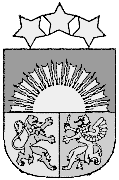                 L A T V I J A S    R E P U B L I K A S             A M A T A S   N O V A D A   P A Š V A L D Ī B AReģ.Nr. LV90000957242“Ausmas”, Drabešu pagasts, Amatas novads, LV-4101, Tālrunis: 64127935, fakss: 64127942, e-pasts: amatasdome@amatasnovads.lv,A/S „SEB banka” konta Nr. LV52 UNLA 0050 0000 1330 1, A/S SWEDBANK konta Nr. LV 41 HABA 0551 0002 8950AMATAS NOVADA PAŠVALDĪBASDOMES SĒDES PROTOKOLSNr. 16Amatas novada Drabešu pagastā 			                         2017. gada 20. decembrīDomes sēde sasaukta un atklāta plkst. 14.00Domes sēdi vada: Amatas novada domes priekšsēdētāja Elita Eglīte.Piedalās deputāti: Elita Eglīte, Guna Kalniņa-Priede, Jānis Kārkliņš, Andris Jansons, Inese Varekoja, Arnis Lemešonoks, Mārtiņš Andris Cīrulis, Linda Abramova, Teiksma Riekstiņa, Valda Veisenkopfa, Edgars Jānis Plēģeris, Indars Upīts, Āris Kazerovskis, Ēriks Bauers, Tālis Šelengovs.Piedalās pašvaldības darbinieki: izpilddirektors Māris Timermanis, sociālā dienesta vadītāja Vaira Zauere, deklarēto dzīvesvietu anulēšanas komisijas priekšsēdētājs Juris Suseklis, zemes lietu speciālists Gints Bauers, Teritorijas attīstības un nekustamā īpašuma nodaļas vadītājs Arvīds Lukjanovs.Protokolē: lietvedības nodaļas vadītāja Inga Villa-Drozde.Darba kārtība:Par Amatas novada domes Saistošo noteikumu Nr. 15 „Grozījumi Amatas novada domes 25.01.2017. Saistošajos noteikumos Nr. 1 „Amatas novada pašvaldības budžets 2017. gadam”” apstiprināšanu.Par ilgtermiņa aizņēmumu telpu grupas vienkāršotai atjaunošanai Amatas novada Drabešu Jaunajā pamatskolā realizācijas nodrošināšanai.Par sadzīves atkritumu apsaimniekošanas maksas Amatas novadā noteikšanu.Par dalību Interreg Europe programmas projektā Cult-Ring: Cultural Routes as Investment for Growth and Jobs (Kultūras maršruti kā ieguldījums izaugsmei un darbavietām).Par Amatas novada pašvaldības ceļu un ielu fonda izlietošanas vidējā termiņa programmu 2018.-2020. gadam.Par Amatas novada pašvaldības rīcības plānu atbilstoši Vidzemes plānošanas reģiona deinstitucionalizācijas plāna 2017.-2020. gadam 1. redakcijai.Par Amatas novada pašvaldības amata vienību saraksta apstiprināšanu.Par grozījumiem amata vienību sarakstā un  amata vienības speciālists pašvaldību sadarbības jautājumos izveidošanu.Par Amatas novada Drabešu Jaunās pamatskolas saimniecisko un tehnisko darbinieku amata vienību saraksta apstiprināšanu.Par pašvaldības 2018. gada budžeta sagatavošanu un plānotajiem atlīdzības fonda  grozījumiem, par Amatas novada pašvaldības amata vienību saraksta un  Amatas novada izglītības iestāžu saimniecisko un tehnisko darbinieku amata vienību saraksta apstiprināšanu.Par atbalstu Amatas novada teritorijā deklarētajiem bērniem dalībai izglītojošās un atpūtas nometnēs skolēnu vasaras brīvlaikā.Par priekšfinansējuma apstiprināšanu „ERASMUS+: Jaunatne darbībā” 3. pamatdarbības – „Strukturētais dialogs: jauniešu un jaunatnes politikas veidotāju tikšanās” projektam ,,Jaunatnes politikas stratēģijas izstrāde" (Nr. 2016-1LV02-KA347-001061).Par Amatas novada bāriņtiesas locekles L. Vizānes ievēlēšanu.Par Amatas novada domes Saistošo noteikumu Nr. 16 “Grozījumi Amatas novada pašvaldības 2014. gada 22. janvāra saistošajos noteikumos Nr. 2 “Noteikumi par Amatas novada pašvaldības sociālajiem pabalstiem”” apstiprināšanu.Par Amatas novada domes Saistošo noteikumu Nr. 17 “Grozījumi Amatas novada pašvaldības 2015. gada 25. februāra saistošajos noteikumos Nr. 2 “Par materiālās palīdzības pabalstiem Amatas novadā”” apstiprināšanu.Par Amatas novada domes Saistošo noteikumu Nr. 18 „“Grozījumi Amatas novada pašvaldības 2009. gada 28. oktobra saistošajos noteikumos Nr. 26 „Kārtība, kādā ģimene vai atsevišķi dzīvojoša persona atzīstama par maznodrošinātu”” apstiprināšanu. Par Amatas novada domes Saistošo noteikumu Nr. 19 “Gozījumi Amatas novada pašvaldības 2011. gada 18. maija saistošajos noteikumos Nr. 7 “Par  īpašumiem, kurus ņem vērā, nosakot ģimenes (personas) atbilstību trūcīgās vai maznodrošinātās personas/ģimenes statusam”” apstiprināšanu.Par Amatas novada domes Saistošo noteikumu Nr. 20 “Grozījumi Amatas novada pašvaldības 2010. gada 18. februāra saistošajos noteikumos Nr. 4 “Par Amatas novada pašvaldības palīdzību audžuģimenēm, bāreņiem un bez vecāku gādības palikušajiem bērniem”” apstiprināšanu.Par Amatas novada pašvaldības nolikuma „Amatas novada pašvaldības sociālā  pakalpojuma “Aprūpe mājās” nolikums” apstiprināšanu.Par Amatas novada bērnu tiesību aizsardzības sadarbības grupas apstiprināšanu.Par Amatas novada pašvaldībai piederošā nekustamā īpašuma „Bille 2”-7, Bille, Drabešu pagasts, Amatas novads, kadastra Nr. 42469000264, nodošanu atsavināšanai pirmpirkuma tiesīgajai personai Z. S.Par Amatas novada pašvaldībai piederošā nekustamā īpašuma Niedru iela 2-16, Nītaure, Nītaures pagasts, Amatas novads, kadastra Nr.42689000113, nodošanu atsavināšanai pirmpirkuma tiesīgajai personai D. B.Par nekustamā īpašuma “Sorķi”, Drabešu pagastā, Amatas novadā, ar kadastra numuru 42460030040, nodošanu atsavināšanai.Par deklarētās dzīvesvietas anulēšanu.Par Amatas pagasta pašvaldības nekustamā īpašuma „Spāres speciālā skola” zemes vienības ar kadastra apzīmējumu 42420010033 sadalīšanu.Par pašvaldības nekustamā īpašuma Amatas pagasta „Spāres speciālā skola” sadalīšanu un nosaukuma apstiprināšanu.Par Drabešu pagasta GNP nekustamo īpašumu  lietošanas mērķu maiņu.Par Drabešu pagasta pašvaldības nekustamā īpašuma „Ausmas” zemes vienības ar kadastra apzīmējumu 42460050167 sadalīšanu.Par Drabešu pagasta pašvaldības nekustamā īpašuma „Paeglītes 2” zemes vienības ar kadastra apzīmējumu 42460070102 sadalīšanu.Par Amatas pagasta nekustamā īpašuma “Mežvelmeri 1” ieraksta dzēšanu zemesgrāmatā.Par Skujenes pagasta nekustamā īpašuma „Upciems” zemes vienības ar kadastra apzīmējumu 42780080070 sadalīšanu.Par nekustamā īpašuma nodokļa atvieglojumiem politiski represētajām personām.Par Drabešu pagasta nekustamā īpašuma “Billīte” sadalīšanu un nosaukuma  apstiprināšanu.Par Amatas pagasta nekustamā īpašuma „Bērzkalns 1” zemes vienības ar kadastra apzīmējumu 42420010134 sadalīšanu.Par Amatas pagasta nekustamā īpašuma “Jaunskalbēri” sadalīšanu un nosaukuma  apstiprināšanu.Par nekustamā īpašuma lietošanas mērķa maiņu Z. L. nekustamajos īpašumos.Par zemes ierīcības projekta apstiprināšanu Nītaures pagasta nekustamā īpašuma „Līcīši” sadalīšanai.Par nekustamā īpašuma nodokļa atvieglojumiem politiski represētajām personām.Par nekustamā īpašuma nodokļa atvieglojumiem politiski represētajām personām.Par zemes nomas līguma apstiprināšanu.Par topogrāfiskā plāna derīguma termiņa pagarinājumu.Par topogrāfiskā plāna derīguma termiņa pagarinājumu.Par detālplānojuma izstrādes uzsākšanu zemesgabaliem “Dreimaņi” un “Vairogi”.Par Amatas novada pašvaldības līdzdalību atmežošanas procesā nekustamajā īpašumā „Jaunkrīvi”.Par Amatas novada pašvaldības līdzdalību atmežošanas procesā nekustamajā īpašumā „Virši” un “Vigsalas”.Par nekustamā īpašuma nodokļa atvieglojumiem daudzbērnu ģimenei..Pirms domes sēdes darba kārtības jautājumu izskatīšanas sēdes vadītājs lūdz papildināt sēdes kārtību ar 5 (pieciem) papildjautājumiem, atklāti balsojot (PAR – 15: Elita Eglīte, Guna Kalniņa-Priede, Jānis Kārkliņš, Andris Jansons, Inese Varekoja, Arnis Lemešonoks, Mārtiņš Andris Cīrulis, Linda Abramova, Teiksma Riekstiņa, Valda Veisenkopfa, Edgars Jānis Plēģeris, Indars Upīts, Āris Kazerovskis, Ēriks Bauers, Tālis Šelengovs; PRET – nav ; ATTURAS – nav), dome nolemj: Papildināt domes sēdes darba kārtību.Par nekustamā īpašuma nodokļa atvieglojumiem politiski represētajām personām.Par grozījumiem Amatas novada domes darba samaksas nolikumā.Par nekustamā īpašuma nodokļa atvieglojumiem politiski represētajām personām.Par Amatas pagasta nekustamā īpašuma „Lejas Lepekšas” zemes vienības ar kadastra apzīmējumu 42420010140 sadalīšanu.Par zemes ierīcības projekta apstiprināšanu Drabešu pagasta nekustamo īpašumu „Irbītes”, “Rūķi”, “Jaunmāras”, “Noras”, “Dzeņi 1”, “Jaunmāras 2”   un „Strazdi”  sadalīšanu un robežu pārkārtošanu.1.§Par Amatas novada domes Saistošo noteikumu Nr. 15 „Grozījumi Amatas novada domes 25.01.2017. Saistošajos noteikumos Nr. 1 „Amatas novada pašvaldības budžets 2017. gadam”” apstiprināšanuZiņo domes priekšsēdētāja E. EglītePamatojoties uz likuma „Par pašvaldībām” 14. panta otrās daļas 2. punktu „Lai izpildītu savas funkcijas, pašvaldībām likumā noteiktajā kārtībā ir pienākums:... 2)izstrādāt un apstiprināt pašvaldības budžetu”, 21. panta pirmās daļas 2. punktu „Dome var izskatīt jebkuru jautājumu, kas ir attiecīgās pašvaldības pārziņā, turklāt tikai dome var:... 2)apstiprināt pašvaldības budžetu, budžeta grozījumus un pārskatus par budžeta izpildi, kā arī saimniecisko un gada publisko pārskatu”, 46. pantu „Pašvaldība patstāvīgi izstrādā un izpilda pašvaldības budžetu. Saistošie noteikumi par pašvaldības budžeta apstiprināšanu un budžeta grozījumiem stājas spēkā nākamajā dienā pēc to parakstīšanas, ja tajos nav noteikts cits spēkā stāšanās laiks, tiem jābūt brīvi pieejamiem pašvaldības domes ēkā un pagasta vai pilsētas pārvaldēs, un tie publicējami pašvaldības mājaslapā internetā. Saistošos noteikumus par pašvaldības budžeta apstiprināšanu un budžeta grozījumiem pašvaldība triju dienu laikā rakstveidā vai elektroniskā veidā nosūta Vides aizsardzības un reģionālās attīstības ministrijai zināšanai.”, ievērojot likumu „Par budžetu un finanšu vadību” un likumu „Par pašvaldību budžetiem”,Amatas novada dome, atklāti balsojot (PAR – 15: Elita Eglīte, Guna Kalniņa-Priede, Jānis Kārkliņš, Andris Jansons, Inese Varekoja, Arnis Lemešonoks, Mārtiņš Andris Cīrulis, Linda Abramova, Teiksma Riekstiņa, Valda Veisenkopfa, Edgars Jānis Plēģeris, Indars Upīts, Āris Kazerovskis, Ēriks Bauers, Tālis Šelengovs; PRET – nav ; ATTURAS – nav), nolemj:Apstiprināt Amatas novada domes Saistošos noteikumus Nr. 15 „Grozījumi Amatas novada domes 25.01.2017. Saistošajos noteikumos Nr. 1 „Amatas novada pašvaldības budžets 2017. gadam”” saskaņā ar pielikumu (protokola pielikums Nr. 1).2.§Par ilgtermiņa aizņēmumu telpu grupas vienkāršotai atjaunošanai Amatas novada Drabešu Jaunajā pamatskolā realizācijas nodrošināšanaiZiņo domes priekšsēdētāja E. EglīteSaskaņā ar Amatas novada izglītības iestāžu optimizācijas plānu un nodrošinot Amatas novada domes 22.02.2017. sēdes lēmuma Nr.1.§ “Par Amatas novada Drabešu internātpamatskolas likvidēšanas uzsākšanu, Drabešu sākumskolas reorganizāciju un jaunas izglītības iestādes izveidošanu” (sēdes protokols Nr.2) izpildi, pamatojoties uz likumu „Par valsts budžetu 2018. gadam”, „Par pašvaldībām” 21. panta pirmās daļas 19. punktu, „Par pašvaldību budžetiem” 22., 22.1, 24. pantiem, Latvijas Republikas Ministru kabineta 25.03.2008. noteikumu Nr. 196 „Noteikumi par pašvaldību aizņēmumiem un galvojumiem” 15.1. punktu,Amatas novada dome, atklāti balsojot (PAR – 15: Elita Eglīte, Guna Kalniņa-Priede, Jānis Kārkliņš, Andris Jansons, Inese Varekoja, Arnis Lemešonoks, Mārtiņš Andris Cīrulis, Linda Abramova, Teiksma Riekstiņa, Valda Veisenkopfa, Edgars Jānis Plēģeris, Indars Upīts, Āris Kazerovskis, Ēriks Bauers, Tālis Šelengovs; PRET – nav ; ATTURAS – nav), nolemj:Lūgt pašvaldību aizņēmumu un galvojumu kontroles pārraudzības padomei atļaut Amatas novada pašvaldībai ņemt aizņēmumu no Valsts kases 243 930,00 EUR (divi simti četrdesmit trīs tūkstoši deviņi simti trīsdesmit euro un 00 centi) ar Valsts kases noteikto gada procentu likmes fiksēšanas periodu ik pēc 1 gada, lai nodrošinātu jaunas izglītības iestādes – Amatas novada Drabešu Jaunās pamatskolas funkciju izpildi, veicot nekustamā īpašuma „Drabešu internātskola”, Drabešu pagasts, Amatas novads, kadastra Nr.4246 005 0132, telpu grupas vienkāršoto atjaunošanu 2018. gadā.Aizņēmumu izņemt, sākot no 2018. gada februāra mēneša, pēc pieprasījuma atbilstoši veiktajām iepirkuma procedūrām.Aizņēmumu ņemt uz 12 (divpadsmit) gadiem.Aizņēmuma pamatsummas atmaksu sākt veikt ar 2018. gada septembri saskaņā ar aizņēmuma atmaksas grafiku.Aizņēmuma atmaksu garantēt ar pašvaldības budžetu.Kontroli par lēmuma izpildi uzdot Amatas novada domes priekšsēdētājai E. Eglītei.3.§Par sadzīves atkritumu apsaimniekošanas maksas Amatas novadā noteikšanuZiņo domes izpilddirektors M. TimermanisIzsakās E. Eglīte, J. Kārkliņš, G. Kalniņa-Priede, A. Jansons, A. LomašenoksAmatas novada pašvaldība ir saņēmusi SIA “ZAAO” 2017. gada 15. novembra vēstuli Nr. 1-25/217 “Par sadzīves atkritumu apsaimniekošanas maksas noteikšanu” (turpmāk - Vēstule) un tai pievienoto sadzīves atkritumu apsaimniekošanas maksas aprēķinu.Vēstulē norādīts, ka, ievērojot apstākli, ka SIA „ZAAO” ir veikusi būtiskas investīcijas atkritumu dalītās vākšanas sistēmas izveidē un turpina attīstīt pakalpojuma pieejamības iespējas, kā arī ir aktīvi iesaistījusies iedzīvotāju informēšanas un izglītošanas pasākumu veikšanā, un nolūkā arī turpmāk nodrošināt pamatotu balansu starp pakalpojuma kvalitāti (t.sk. pieejamību) un maksas par pakalpojumu sniegšanas apmēru, SIA “ZAAO” ieskatā ir nepieciešams palielināt pakalpojuma maksas daļu par sadzīves atkritumu savākšanu, pārvadāšanu, pārkraušanu, šķirošanu un citām normatīvajos aktos noteiktajām darbībām, ko veic pirms atkritumu reģenerācijas un kas samazina apglabājamo atkritumu apjomu, uzglabāšanu, dalītās atkritumu savākšanas, pārkraušanas un šķirošanas infrastruktūras objektu uzturēšanu.Šādu maksas palielināšanas nepieciešamību SIA “ZAAO” saista ar to, ka laikā, kopš iepriekš tika noteikta iepriekš norādīta atkritumu apsaimniekošanas maksu veidojošā komponente, proti, kopš 2011. gada, ievērojami ir sadārdzinājušies dažādi maksājumi un izmaksas, kas tiešā veidā ir saistīti ar pakalpojuma sniegšanu, tajā skaitā ir būtiski pieaugusi un 2018. gadā ir plānots papildu minimālās darba samaksas pieaugums, kas tiešā veidā ietekmē 45% darbiniekus, ir palielinājušās degvielas izmaksas pamatā saistībā ar akcīzes nodokļa palielināšanos degvielai, attiecībā uz atkritumu savākšanā izmantotajiem transporta līdzekļiem ir ieviesta autoceļu lietošanas nodeva, kā arī ir pieaugušas izmaksas par transportlīdzekļu remonta pakalpojumiem, u.c. Norādīts, ka minēto apstākļu dēļ SIA “ZAAO” ir spiesta lūgt pašvaldībai pārskatīt maksas par sadzīves atkritumu savākšanu apmēru, jo sabiedrības veiktā izmaksu optimizācija, kas vairāku gadu garumā ir ļāvusi sabalansēt ieņēmumus ar pieaugošiem izdevumiem, šobrīd nespēj sniegt nepieciešamo rezultātu.Ievērojot minēto, SIA „ZAAO” iesniegusi maksas par sadzīves atkritumu apsaimniekošanu aprēķinu, palielinot pakalpojuma maksas daļu par sadzīves atkritumu savākšanu, pārvadāšanu, pārkraušanu, šķirošanu un citām normatīvajos aktos noteiktajām darbībām, ko veic pirms atkritumu reģenerācijas un kas samazina apglabājamo atkritumu apjomu, uzglabāšanu, dalītās atkritumu savākšanas, pārkraušanas un šķirošanas infrastruktūras objektu uzturēšanu, ievērojot šīs izmaksu komponentes īpatsvaru līdzšinējā maksas apmērā. Līdz ar to maksa par sadzīves atkritumu apsaimniekošanu turpmāk, ievērojot norādīto, būs 13,70 EUR, ko veidos:1) maksa par sadzīves atkritumu savākšanu, pārvadāšanu, pārkraušanu, uzglabāšanu, dalītās atkritumu savākšanas, šķirošanas un pārkraušanas infrastruktūras objektu uzturēšanu atbilstoši līgumam, ko noslēgusi pašvaldība un atkritumu apsaimniekotājs, kā arī izmaksas to sabiedrības izglītības pasākumu finansēšanai, kuri vērsti uz atkritumu radītāju izglītošanu atkritumu apsaimniekošanas jomā – 8,40 EUR apmērā par 1 m3;2) sabiedrisko pakalpojumu regulatora apstiprinātais tarifs par sadzīves atkritumu apglabāšanu atkritumu poligonā "Daibe" – 3,67 EUR apmērā par 1 m3;3) dabas resursu nodoklis par atkritumu apglabāšanu normatīvajos aktos noteiktajā apmērā – 1,63 EUR apmērā par 1 m3.Pamatojoties uz likuma „Par pašvaldībām” 21. pantu, Atkritumu apsaimniekošanas likuma 39. pantu, Amatas novada domes 2014. gada 19. februāra saistošo noteikumu Nr. 3 „Atkritumu apsaimniekošanas noteikumi Amatas novadā” 11.3., 47. un 48. punktu, SIA „ZAAO” 2017. gada 15. novembra vēstulē Nr.1-25/217 norādītajiem apstākļiem un maksas par sadzīves atkritumu apsaimniekošanas aprēķinu, 2017. gada 12. decembra Finanšu un attīstības jautājumu komitejas lēmumu (protokols Nr. 12, 1.§),Amatas novada dome, atklāti balsojot (PAR – 14: Elita Eglīte, Guna Kalniņa-Priede, Jānis Kārkliņš, Andris Jansons, Inese Varekoja, Arnis Lemešonoks, Mārtiņš Andris Cīrulis, Linda Abramova, Teiksma Riekstiņa, Valda Veisenkopfa, Edgars Jānis Plēģeris, Indars Upīts, Āris Kazerovskis, Ēriks Bauers; PRET – nav ; ATTURAS – 1: Tālis Šelengovs), nolemj:Apstiprināt SIA „ZAAO” iesniegto sadzīves atkritumu apsaimniekošanas maksas aprēķinu un noteikt maksu sākot no 2018. gada 1. janvāra par sadzīves atkritumu apsaimniekošanu Amatas novada administratīvajā teritorijā 13,70 EUR (trīspadsmit euro un 70 centi) (bez PVN) par 1 m3 atkritumu, ko veidos:1) maksa par sadzīves atkritumu savākšanu, pārvadāšanu, pārkraušanu, uzglabāšanu, dalītās atkritumu savākšanas, šķirošanas un pārkraušanas infrastruktūras objektu uzturēšanu atbilstoši līgumam, ko noslēgusi pašvaldība un atkritumu apsaimniekotājs, kā arī izmaksas to sabiedrības izglītības pasākumu finansēšanai, kuri vērsti uz atkritumu radītāju izglītošanu atkritumu apsaimniekošanas jomā – 8,40 EUR apmērā par 1 m3;2) sabiedrisko pakalpojumu regulatora apstiprinātais tarifs par sadzīves atkritumu apglabāšanu atkritumu poligonā "Daibe"– 3,67 EUR apmērā par 1 m3;3) dabas resursu nodoklis par atkritumu apglabāšanu normatīvajos aktos noteiktajā apmērā – 1,63  EUR apmērā par 1 m3.Atzīt par spēku zaudējušu Amatas novada domes 2016. gada 26. oktobra (prot. Nr.15) lēmuma Nr. 7 “Par sadzīves atkritumu apsaimniekošanu Amatas novadā un par sadzīves atkritumu apsaimniekošanas maksas noteikšanu” 2. punktu.Uzdot izpilddirektoram M. Timermanim sagatavot grozījumus 2016. gada 4. novembra līgumā Nr. 242-4-002 par sadzīves atkritumu apsaimniekošanu Amatas novada administratīvajā teritorijā.4.§Par dalību Interreg Europe programmas projektāCult-Ring: Cultural Routes as Investment for Growth and Jobs(Kultūras maršruti kā ieguldījums izaugsmei un darbavietām)Ziņo domes priekšsēdētāja E. Eglīte     	30.10.2017. saņemts biedrības “Vidzemes Tūrisma asociācija” piedāvājums kļūt par Interreg Europe programmas projekta Cult-Ring: Cultural Routes as Investment for Growth and Jobs apakšpartneri laikā no 2018. gada 1. janvāra līdz 2020. gada 31. decembrim (36 mēneši), kuru laikā paredzēts: kopīgi strādāt pie esošo un jaunu kultūras maršrutu izveides/ieviešanas sadarbībā ar kultūras maršrutu koordinatoriem, Eiropas Padomes Kultūras maršrutu Institūtu, LR Kultūras Ministriju u.c; piedalīties pieredzes apmaiņas braucienos uz partneru reģioniem; dalība vietējos semināros/konferencēs, lai aktualizētu kultūras maršrutu atpazīstamību; pētījumu izstrāde par kultūras maršrutu attīstību Vidzemē un Latvijā, lai piesaistītu vietējo, valsts un ES finansējumu tālākai maršrutu attīstībai, veicinātu maršrutu atpazīstamību un piesaistītu papildus apmeklētājus.Priekšfinansējums dalībai projektā sastāda 9000,00 EUR gadā, par ko tiek izrakstīts rēķins; 85% tiek atmaksāti, saņemot pozitīvu 1. līmeņa finanšu kontroles atzinumu, kā arī saņemot atmaksu no projekta Vadošā partnera (vidēji 6. mēnesī pēc katra perioda noslēguma). Faktiskās projekta izmaksas sastāda 4050,00 EUR 36 mēnešu laikā jeb 112,50 EUR mēnesī.Ņemot vērā iepriekš minētos faktus, kā arī pamatojoties uz likuma “Par pašvaldībām” 15. panta piekto daļu un 95. panta pirmo daļu, 2017. gada 12. decembra Finanšu un attīstības jautājumu komitejas lēmumu (protokols Nr. 12, 3.§),Amatas novada dome, atklāti balsojot (PAR – 15: Elita Eglīte, Guna Kalniņa-Priede, Jānis Kārkliņš, Andris Jansons, Inese Varekoja, Arnis Lemešonoks, Mārtiņš Andris Cīrulis, Linda Abramova, Teiksma Riekstiņa, Valda Veisenkopfa, Edgars Jānis Plēģeris, Indars Upīts, Āris Kazerovskis, Ēriks Bauers, Tālis Šelengovs; PRET – nav ; ATTURAS – nav), nolemj:Apstiprināt Amatas novada pašvaldības dalību  Interreg Europe programmas projektā Cult-Ring: Cultural Routes as Investment for Growth and Jobs, sadarbībā ar Jaunpiebalgas novada domi, Līgatnes novada domi, Priekuļu novada pašvaldību, Pārgaujas novada pašvaldību, Raunas novada domi un Vecpiebalgas novada pašvaldību, kur priekšfinansējums dalībai projektā sastāda 9000,00 EUR (deviņi tūkstoši euro un 00 centi) gadā, kā arī slēgt sadarbības līgumu ar biedrību “Vidzemes tūrisma asociācija”.Slēgt vienošanos par sadarbību ar Jaunpiebalgas novada domi, Līgatnes novada domi, Priekuļu novada pašvaldību, Pārgaujas novada pašvaldību, Raunas novada domi un Vecpiebalgas novada pašvaldību Interreg Europe programmas projekta Cult-Ring: Cultural Routes as Investment for Growth and Jobs īstenošanā.5.§Par Amatas novada pašvaldības ceļu un ielu fonda izlietošanas vidējā termiņa programmu 2018. -2020. gadamZiņo domes priekšsēdētāja E. EglītePamatojoties uz likuma “Par pašvaldībām” 15. panta pirmās daļas 2. punktu, kas nosaka, ka viena no pašvaldības autonomajā funkcijā ir gādāt par savas administratīvās teritorijas labiekārtošanu un sanitāro tīrību (ielu, ceļu un laukumu būvniecība, rekonstruēšana un uzturēšana; ielu, laukumu un citu publiskai lietošanai paredzēto teritoriju apgaismošana); 2008. gada 11. marta Ministru Kabineta noteikumu Nr. 173 “Valsts pamatbudžeta valsts autoceļu fonda programmai piešķirto līdzekļu izlietošanas kārtība” 24. punktu, kas nosaka, ka pašvaldību speciālo budžetu (pašvaldību ceļu fondu) izlieto atbilstoši pašvaldību apstiprinātām vidējā termiņa programmām (trijiem gadiem), 2017. gada 12. decembra Finanšu un attīstības jautājumu komitejas lēmumu (protokols Nr. 12, 5.§),Amatas novada dome, atklāti balsojot (PAR – 15: Elita Eglīte, Guna Kalniņa-Priede, Jānis Kārkliņš, Andris Jansons, Inese Varekoja, Arnis Lemešonoks, Mārtiņš Andris Cīrulis, Linda Abramova, Teiksma Riekstiņa, Valda Veisenkopfa, Edgars Jānis Plēģeris, Indars Upīts, Āris Kazerovskis, Ēriks Bauers, Tālis Šelengovs; PRET – nav ; ATTURAS – nav), nolemj:Apstiprināt Amatas novada pašvaldības ceļu un ielu fonda izlietošanas vidējā termiņa programmu 2018.-2020. gadam saskaņā ar pielikumu.Noteikt, ka programma ir precizējama katru gadu atbilstoši faktiski pieejamajam finansējumam kartējam gadam.Kontroli par lēmuma izpildi uzdod Amatas novada pašvaldības izpilddirektoram.Lēmums stājas spēkā ar tā pieņemšanas brīdi.Šo lēmumu var pārsūdzēt Administratīvajā rajona tiesā (Administratīvās rajona tiesas tiesu namā Valmierā, Voldemāra Baloža ielā 13a, LV 4201) viena mēneša laikā no tā spēkā stāšanās dienas.Pielikums Nr.1APSTIPRINĀTSar Amatas novada domes 2017. gada 20. decembra sēdeslēmumu (protokols Nr. 16, 5.§).Amatas novada pašvaldības ceļu un ielu fonda izlietošanas vidējā termiņa programma 2018.-2020. gadam. Domes priekšsēdētāja                                                         E. Eglīte6.§Par Amatas novada pašvaldības rīcības plānu atbilstoši Vidzemes plānošanas reģiona deinstitucionalizācijas plāna 2017.-2020. gadam 1. redakcijaiZiņo domes priekšsēdētāja E. EglīteIzsakās A. JansonsPamatojoties uz Vidzemes plānošanas reģiona Attīstības padomes 2017. gada 23. novembra lēmumu Nr. 1, ar ko publiskai apspriešanai ir nodota Vidzemes plānošanas reģiona deinstitucionalizācijas plāna 2017.-2020. gadam (turpmāk - VPR DI plāns) pirmā redakcija;atbilstoši Amatas novada pašvaldības nolikuma IV daļas 29. punktā ar apakšpunktiem noteiktajai Finanšu un attīstības lietu komitejas kompetencei, 2017. gada 12. decembra Finanšu un attīstības jautājumu komitejas lēmumam (protokols Nr. 12, 6.§),Amatas novada dome, atklāti balsojot (PAR – 15: Elita Eglīte, Guna Kalniņa-Priede, Jānis Kārkliņš, Andris Jansons, Inese Varekoja, Arnis Lemešonoks, Mārtiņš Andris Cīrulis, Linda Abramova, Teiksma Riekstiņa, Valda Veisenkopfa, Edgars Jānis Plēģeris, Indars Upīts, Āris Kazerovskis, Ēriks Bauers, Tālis Šelengovs; PRET – nav ; ATTURAS – nav), nolemj:Paredzot aktivitātes īstenošanai nepieciešamo pašvaldības līdzfinansējumu, īstenot VPR DI plāna 1. redakcijā iekļauto aktivitāti Nr. 2.2.5. Infrastruktūras izveide sociālās rehabilitācijas un ārstnieciskās rehabilitācijas pakalpojumu nodrošināšanai bērniem ar funkcionāliem traucējumiem Amatas novadā:Aktivitātes īstenošanas termiņš 2018.-2020. gads;Finansējuma avots: ERAF, nacionālais publiskais līdzfinansējums; paredzētais ERAF finansējums: 23 800 EUR ;Klientu skaits pakalpojumā: 20.Paredzot aktivitātes īstenošanai nepieciešamo pašvaldības līdzfinansējumu, īstenot VPR DI plāna 1. redakcijā iekļauto aktivitāti Nr. 2.2.8. Infrastruktūras un materiāltehniskās bāzes izveide grupu dzīvokļa pakalpojuma sniegšanai pilngadīgām personām ar garīga rakstura traucējumiem:Aktivitātes īstenošanas termiņš 2018.-2020. gads;Finansējuma avots: ERAF, nacionālais publiskais līdzfinansējums; paredzētais ERAF finansējums: 101 336 EUR ;Klientu skaits pakalpojumā: 10.Paredzot aktivitātes īstenošanai nepieciešamo pašvaldības līdzfinansējumu, īstenot VPR DI plāna 1. redakcijā iekļauto aktivitāti Nr. 2.2.9. Infrastruktūras un materiāltehniskās bāzes izveide dienas aprūpes centra pakalpojuma sniegšanai pilngadīgām personām ar GRT:Aktivitātes īstenošanas termiņš 2018.-2020. gads;Finansējuma avots: ERAF, nacionālais publiskais līdzfinansējums; paredzētais ERAF finansējums: 65 535 EUR ;Klientu skaits pakalpojumā: 12.Paredzot aktivitātes īstenošanai nepieciešamo pašvaldības līdzfinansējumu, īstenot VPR DI plāna 1. redakcijā iekļauto aktivitāti Nr. 2.2.10. Infrastruktūras un materiāltehniskās bāzes izveide specializēto darbnīcu pakalpojuma sniegšanai pilngadīgām personām ar garīga rakstura traucējumiem:Aktivitātes īstenošanas termiņš 2018.-2020. gads;Finansējuma avots: ERAF, nacionālais publiskais līdzfinansējums; paredzētais ERAF finansējums: 33 490 EUR ;Klientu skaits pakalpojumā: 8.Kontroli par lēmuma izpildi uzdot Amatas novada pašvaldības izpilddirektoram Mārim Timermanim.7.§Par Amatas novada pašvaldības amata vienību saraksta apstiprināšanuZiņo izpilddirektors M. TimermanisPamatojoties uz likuma „Par pašvaldībām” 21. panta pirmās daļas 6. punktu, kas nosaka, ka dome var apstiprināt pārvaldes struktūru, Valsts un pašvaldību institūciju amatpersonu un darbinieku atlīdzības likuma 7. pantu, 30.11.2010. Ministru kabineta noteikumu Nr. 1075 "Valsts un pašvaldību institūciju amatu katalogs" 8. un 21. punktu par amatu klasificēšanas kārtību, Amata novada pašvaldības nodaļas “Āraišu arheoloģiskais parks” vadītājas  Jolantas Sausiņas 10.11.2017. iesniegumu par izmaiņām amatu sarakstā, pamatojoties uz organizatorisku pasākumu veikšanu, izvērtējot darbiniekiem noteiktos profesionālās darbības pamatuzdevumus, un saskaņā ar 2017. gada 12. decembra Finanšu un attīstības jautājumu komitejas lēmumu (protokols Nr. 12, 7.§)Amatas novada dome, atklāti balsojot (PAR – 15: Elita Eglīte, Guna Kalniņa-Priede, Jānis Kārkliņš, Andris Jansons, Inese Varekoja, Arnis Lemešonoks, Mārtiņš Andris Cīrulis, Linda Abramova, Teiksma Riekstiņa, Valda Veisenkopfa, Edgars Jānis Plēģeris, Indars Upīts, Āris Kazerovskis, Ēriks Bauers, Tālis Šelengovs; PRET – nav ; ATTURAS – nav), nolemj:1. Sākot ar 2018. gada 1. janvāri izdarīt izmaiņas Amatas novada pašvaldības amata vienību sarakstā:1.1. Pārdēvēt Amatas novada pašvaldības nodaļas “Āraišu arheoloģiskais parks” amata vienību „pasākumu organizators” profesijas kods 3435 20, amatam noteikta 33. amatu saime, IC amatu saimes līmenis, 7. mēnešalgu grupa, par amata vienību „muzeja pedagogs”, profesijas kods 2621 06, amatam noteikta 18.5 amatu saime, II amatu saimes līmenis, 8. mēnešalgu grupa.2. Apstiprināt Amatas novada pašvaldības amatu un nodarbināto sarakstu pēc stāvokļa uz 01.01.2018. 3. Atzīt par spēku zaudējušu 22.11.2017. Amatas novada domes sēdē Nr. 15 apstiprināto amata vienību sarakstu pēc stāvokļa 01.12.2017.8.§Par grozījumiem amata vienību sarakstā un amata vienības speciālists pašvaldību sadarbības jautājumos izveidošanuZiņo domes priekšsēdētāja E. EglītePamatojoties uz likuma „Par pašvaldībām” 21. panta pirmās daļas 6. punktu, kas nosaka, ka dome var apstiprināt pārvaldes struktūru, 21. panta pirmās daļas  13. punktu, kas nosaka, ka dome var noteikt pašvaldības amatpersonu un darbinieku atlīdzību, 30.11.2010. Ministru kabineta noteikumu Nr. 1075 "Valsts un pašvaldību institūciju amatu katalogs" 8. un 21. punktu par amatu klasificēšanas kārtību, 29.01.2013. Ministru kabineta noteikumu Nr. 66 „Noteikumi par valsts un pašvaldību institūciju amatpersonu un darbinieku darba samaksu un tās noteikšanas kārtību” 4. daļu, novadu pašvaldību 2010. gada 4. janvāra Sadarbības līgumu „Par novadu pašvaldību sadarbību atsevišķu funkciju veikšanai”, novadu pašvaldību sadarbības partneru 2017. gada 7. novembra sēdes Nr. 8  lēmumu „Par 2018 .gada budžetu”, 2017. gada 12. decembra Amatas novada domes Finanšu un attīstības jautājumu komitejas lēmumu (protokols Nr. 12, 8.§), lai optimāli un kvalitatīvi nodrošinātu sadarbību izglītības, būvuzraudzības, ārējo sakaru un civilās aizsardzības darbības jomās,Amatas novada dome, atklāti balsojot (PAR – 15: Elita Eglīte, Guna Kalniņa-Priede, Jānis Kārkliņš, Andris Jansons, Inese Varekoja, Arnis Lemešonoks, Mārtiņš Andris Cīrulis, Linda Abramova, Teiksma Riekstiņa, Valda Veisenkopfa, Edgars Jānis Plēģeris, Indars Upīts, Āris Kazerovskis, Ēriks Bauers, Tālis Šelengovs; PRET – nav ; ATTURAS – nav), nolemj:1. Sākot ar 2018. gada 1. janvāri izdarīt izmaiņas Amatas novada pašvaldības amata vienību sarakstā:1.1. Izveidot 1 (vienu) jaunu amata vienību Apvienoto pašvaldību speciālistu speciālists pašvaldību sadarbības jautājumos,  profesijas kods 2422 16. Amatam noteikta 24. amatu saime, II amatu saimes līmenis, 9. mēnešalgu grupa, pilnas likmes mēnešalgas apmērs 1000,00  (viens tūkstotis euro un 00 centi).2. Apstiprināt Amatas novada pašvaldības amatu un nodarbināto sarakstu pēc stāvokļa uz 01.01.2018. 3. Atzīt par spēku zaudējušu 22.11.2017. Amatas novada domes sēdē Nr. 15 apstiprināto amata vienību sarakstu pēc stāvokļa 01.12.2017.9.§Par Amatas novada Drabešu Jaunās pamatskolas saimniecisko un tehnisko darbinieku amata vienību saraksta apstiprināšanuZiņo domes priekšsēdētāja E. EglītePamatojoties uz likuma „Par pašvaldībām” 21. panta pirmās daļas 6. punktu, kas nosaka, ka dome var apstiprināt pārvaldes struktūru, 21. panta pirmās daļas  13. punktu, kas nosaka, ka dome var noteikt pašvaldības amatpersonu un darbinieku atlīdzību, Amatas novada Drabešu Jaunās pamatskolas direktores K. Paisumas 08.12.2017. iesniegumu par izmaiņām amatu sarakstā, 30.11.2010. Ministru kabineta noteikumu Nr. 1075 "Valsts un pašvaldību institūciju amatu katalogs" 8. un 21. punktu par amatu klasificēšanas kārtību, 29.01.2013. Ministru kabineta noteikumu Nr. 66 „Noteikumi par valsts un pašvaldību institūciju amatpersonu un darbinieku darba samaksu un tās noteikšanas kārtību” 4. daļu,  24.11.2015. Ministru kabineta noteikumiem Nr. 656 „Noteikumi par minimālās mēneša darba algas apmēru normālā darba laika ietvaros un minimālās stundas tarifa likmes aprēķināšanu” un 29.08.2017. Ministru kabineta noteikumiem Nr. 511 “Grozījums Ministru kabineta 2015. gada 24. novembra noteikumos Nr. 656 „Noteikumi par minimālās mēneša darba algas apmēru normālā darba laika ietvaros un minimālās stundas tarifa likmes aprēķināšanu”, kuri nosaka minimālo mēnešalgu no 01.01.2018., saimniecisku un organizatorisku pasākumu veikšanu, izvērtējot pašvaldības iestāžu darbiniekiem noteiktos profesionālās darbības pamatuzdevumus, darba pienākumu apjomu un noslodzi, un saskaņā ar 2017. gada 12. decembra Finanšu un attīstības jautājumu komitejas lēmumu (protokols Nr. 12, 9.§)Amatas novada dome, atklāti balsojot (PAR – 15: Elita Eglīte, Guna Kalniņa-Priede, Jānis Kārkliņš, Andris Jansons, Inese Varekoja, Arnis Lemešonoks, Mārtiņš Andris Cīrulis, Linda Abramova, Teiksma Riekstiņa, Valda Veisenkopfa, Edgars Jānis Plēģeris, Indars Upīts, Āris Kazerovskis, Ēriks Bauers, Tālis Šelengovs; PRET – nav ; ATTURAS – nav), nolemj:1. Sākot no 2018. gada 1. janvāri  izdarīt izmaiņas Amatas novada Drabešu Jaunās pamatskolas saimniecisko un tehnisko darbinieku amata vienību sarakstā:1.1. Izslēgt 0,5 amata vienību tehniskais strādnieks (profesijas kods 9333 08).1.2. Izveidot 1 (vienu) jaunu amata vienību datortīkla uzturēšanas administrators ar likmi 0,25, profesijas kods 3513 08. Amatam noteikta 19.5. amatu saime, I amatu saimes līmenis, 6. mēnešalgu grupa, pilnas likmes mēnešalgas apmērs 700,00 EUR (septiņi simti euro un 00 centi).1.3. Izveidot 1 (vienu) jaunu amata vienību šuvējs ar likmi 0,1, profesijas kods 7531 01. Amatam noteikta 13. amatu saime, II amatu saimes līmenis, 2. mēnešalgu grupa, pilnas likmes mēnešalgas apmērs 430,00 EUR  (četri simti trīsdesmit euro un 00 centi).2. Apstiprināt Amatas novada Drabešu Jaunās pamatskolas saimniecisko un tehnisko darbinieku amata vienību sarakstu pēc stāvokļa uz 01.01.2018.3. Atzīt par spēku zaudējušu Amatas novada domes 23.08.2017. sēdē Nr. 12 apstiprināto Amatas novada Drabešu Jaunās pamatskolas saimniecisko un tehnisko darbinieku amatu vienību sarakstu pēc stāvokļa uz 01.09.2017.10.§Par pašvaldības 2018. gada budžeta sagatavošanu un plānotajiem atlīdzības fonda  grozījumiem, par Amatas novada pašvaldības amata vienību saraksta un  Amatas novada izglītības iestāžu saimniecisko un tehnisko darbinieku amata vienību saraksta apstiprināšanuZiņo domes priekšsēdētāja E. EglītePamatojoties uz  likumu “Par pašvaldībām” 21. panta pirmās daļas 12. un 13.punktu, kā arī 41. panta pirmās daļas 4. punktu, Valsts pārvaldes iekārtas likuma 72. pantu,  Valsts un pašvaldību institūciju amatpersonu un darbinieku atlīdzības likuma 3. panta septīto daļu, kura nosaka, ka amatpersonām (darbiniekiem) noteikto atlīdzību pārskata, ņemot vērā ekonomisko attīstību, solidaritātes principu, kā arī izvērtējot ekonomisko situāciju valstī un citus pamatotus kritērijus, 24.11.2015. Ministru kabineta noteikumiem Nr. 656 „Noteikumi par minimālās mēneša darba algas apmēru normālā darba laika ietvaros un minimālās stundas tarifa likmes aprēķināšanu” un 29.08.2017. Ministru kabineta noteikumiem Nr. 511 “Grozījums Ministru kabineta 2015. gada 24. novembra noteikumos Nr. 656 „Noteikumi par minimālās mēneša darba algas apmēru normālā darba laika ietvaros un minimālās stundas tarifa likmes aprēķināšanu”, ņemot vērā minimālās mēneša darba algas izmaiņas no 01.01.2018. no 380,00 EUR uz 430,00 EUR, saskaņā ar Amatas novada domes darba samaksas nolikuma 1.2. punktu, kas nosaka, ka atlīdzības fondu (darba samaksu, sociālās garantijas un atvaļinājumu) nosaka saskaņā ar Amatas novada domes apstiprināto budžetu attiecīgajam kalendārajam gadam, kā arī 1.3. un 1.10. punktiem, kas nosaka atalgojuma noteikšanas kārtību un izmaiņu veikšanu atalgojumā, izskatot Amatas novada pašvaldības  budžeta sagatavošanu un finansējuma iespējas 2018. gadā pašvaldības atlīdzības fondam, lai nodrošinātu amatpersonu, bāriņtiesas un darbinieku mēnešalgu  pieaugumu 5% apmērā, saskaņā ar 2017. gada 12. decembra Finanšu un attīstības jautājumu komitejas lēmumu (protokols Nr. 12, 24.§)Amatas novada dome, atklāti balsojot, nolemj:(PAR – 15: Elita Eglīte, Guna Kalniņa-Priede, Jānis Kārkliņš, Andris Jansons, Inese Varekoja, Arnis Lemešonoks, Mārtiņš Andris Cīrulis, Linda Abramova, Teiksma Riekstiņa, Valda Veisenkopfa, Edgars Jānis Plēģeris, Indars Upīts, Āris Kazerovskis, Ēriks Bauers, Tālis Šelengovs; PRET – nav ; ATTURAS – nav): Noteikt, ka 2018. gada pašvaldības budžetā ir plānojams atlīdzības fonds ar amatpersonu, bāriņtiesas un darbinieku mēnešalgu pieaugumu 5% apmērā no noteiktās mēnešalgas likmes.  Mēnešalgas palielinājumu noteikt, sākot ar 2018. gada 1. janvāri, un mēnešalga izmaksājama, to  noapaļojot pilnos euro. Darbiniekiem, kuriem noteikta minimālā mēneša darba alga, no 2018. gada 1. janvāra tiek noteikta mēneša darba alga saskaņā ar 24.11.2015. Ministru kabineta noteikumiem Nr. 656 „Noteikumi par minimālās mēneša darba algas apmēru normālā darba laika ietvaros un minimālās stundas tarifa likmes aprēķināšanu” un 29.08.2017. Ministru kabineta noteikumiem Nr. 511 “Grozījums Ministru kabineta 2015. gada 24. novembra noteikumos Nr. 656 „Noteikumi par minimālās mēneša darba algas apmēru normālā darba laika ietvaros un minimālās stundas tarifa likmes aprēķināšanu”. (PAR – 14: Guna Kalniņa-Priede, Jānis Kārkliņš, Andris Jansons, Inese Varekoja, Arnis Lemešonoks, Mārtiņš Andris Cīrulis, Linda Abramova, Teiksma Riekstiņa, Valda Veisenkopfa, Edgars Jānis Plēģeris, Indars Upīts, Āris Kazerovskis, Ēriks Bauers, Tālis Šelengovs; PRET – nav ; ATTURAS – nav; Elita Eglīte balsojumā nepiedalās): Domes priekšsēdētājam noteikt mēnešalgas palielinājumu 5% apmērā, sākot ar 2018. gada 1. janvāri, nosakot mēnešalgas apmēru 1889,00 EUR (līdzšinējā 1799,00 EUR). (PAR – 15: Elita Eglīte, Guna Kalniņa-Priede, Jānis Kārkliņš, Andris Jansons, Inese Varekoja, Arnis Lemešonoks, Mārtiņš Andris Cīrulis, Linda Abramova, Teiksma Riekstiņa, Valda Veisenkopfa, Edgars Jānis Plēģeris, Indars Upīts, Āris Kazerovskis, Ēriks Bauers, Tālis Šelengovs; PRET – nav ; ATTURAS – nav): Uzdot pašvaldības izpilddirektoram M. Timermanim plānot pašvaldības 2018. gada budžeta atlīdzības fondu 1.,2.,3. punktā noteiktajā kārtībā.Uzdot pašvaldības finanšu nodaļas vadītājai A. Bičukai nodrošināt atlīdzības fonda izmaiņu iekļaušanu 2018. gada pašvaldības budžetā.Apstiprināt Amatas novada pašvaldības amatu un nodarbināto sarakstu pēc stāvokļa uz 01.01.2018. 3. Atzīt par spēku zaudējušu 22.11.2017. Amatas novada domes sēdē Nr. 15 apstiprināto amata vienību sarakstu pēc stāvokļa 01.12.2017.Apstiprināt Amatas novada Nītaures vidusskolas saimniecisko un tehnisko darbinieku amatu sarakstu pēc stāvokļa uz 01.01.2018.  Atzīt par spēku zaudējušu Amatas novada domes 28.12.2016. sēdē Nr. 17 apstiprināto Amatas novada Nītaures vidusskolas saimniecisko un tehnisko darbinieku amatu vienību sarakstu pēc stāvokļa uz 01.01.2017.Apstiprināt Amatas novada Amatas pamatskolas saimniecisko un tehnisko darbinieku amatu sarakstu pēc stāvokļa uz 01.01.2018.  Atzīt par spēku zaudējušu Amatas novada domes 28.12.2016. sēdē Nr. 17 apstiprināto Amatas novada Amatas pamatskolas saimniecisko un tehnisko darbinieku amatu vienību sarakstu pēc stāvokļa uz 01.01.2017.Apstiprināt Amatas novada Zaubes pamatskolas saimniecisko un tehnisko darbinieku amatu sarakstu pēc stāvokļa uz 01.01.2018.  Atzīt par spēku zaudējušu Amatas novada domes 28.12.2016. sēdē Nr. 17 apstiprināto Amatas novada Zaubes pamatskolas saimniecisko un tehnisko darbinieku amatu vienību sarakstu pēc stāvokļa uz 01.01.2017.Apstiprināt Amatas novada Drabešu Jaunās pamatskolas saimniecisko un tehnisko darbinieku amata vienību sarakstu pēc stāvokļa uz 01.01.2018. Atzīt par spēku zaudējušu Amatas novada domes 23.08.2017. sēdē Nr. 12 apstiprināto Amatas novada Drabešu Jaunās pamatskolas saimniecisko un tehnisko darbinieku amatu vienību sarakstu pēc stāvokļa uz 01.09.2017.Apstiprināt Amatas novada Spāres internātpamatskolas saimniecisko un tehnisko darbinieku amatu sarakstu pēc stāvokļa uz 01.01.2018. Atzīt par spēku zaudējušu Amatas novada domes 23.08.2017. sēdē Nr. 12 apstiprināto Amatas novada Spāres internātpamatskolas saimniecisko un tehnisko darbinieku amatu vienību sarakstu pēc stāvokļa uz 01.09.2017.Apstiprināt Amatas novada mūzikas un mākslas skolas saimniecisko un tehnisko darbinieku amatu sarakstu pēc stāvokļa uz 01.01.2018.  Atzīt par spēku zaudējušu Amatas novada domes 28.12.2016. sēdē Nr.17 apstiprināto Amatas novada mūzikas un mākslas skolas saimniecisko un tehnisko darbinieku amatu vienību sarakstu pēc stāvokļa uz 01.01.2017.Apstiprināt Amatas novada Skujenes pamatskolas saimniecisko un tehnisko darbinieku amatu sarakstu pēc stāvokļa uz 01.01.2018.  Atzīt par spēku zaudējušu Amatas novada domes 28.12.2016. sēdē Nr. 17 apstiprināto Amatas novada Skujenes pamatskolas saimniecisko un tehnisko darbinieku amatu vienību sarakstu pēc stāvokļa uz 01.01.2017.11.§Par atbalstu Amatas novada teritorijā deklarētajiem bērniem dalībai izglītojošās un atpūtas nometnēs skolēnu vasaras brīvlaikāZiņo domes priekšsēdētāja E. EglīteIzvērtējot pašreizējās skolēnu brīvā laika pavadīšanas iespējas brīvlaikos, kā arī veicot vecāku un pedagogu aptauju, aktualizēta nepieciešamība pēc organizēta brīvā laika pavadīšanas nodrošināšanas bērniem sākumskolas un pamatskolas vecumā:tiks nodrošināta bērnu intelektuālā potenciāla attīstīšana ar pētnieciskām, praktiskām un radošām nodarbībām, tādējādi paaugstinot arī vispārējo mācību motivāciju un dažādas dzīvesprasmes;tiks nodrošināta aktīva un sportiska brīvā laika pavadīšana;tiks pilnveidotas prasmes darboties grupā, komandā, būt līderim, izmantojot neformālās izglītības metodes;bērni apgūs prasmes saturīgi un jautri pavadīt savu brīvo laiku;tiks veicināta izpratne par veselīgu dzīvesveidu;tiks veicināta bērnu piederības sajūta savam novadam.Mērķis - veicināt Amatas novada teritorijā deklarēto bērnu un jauniešu saturīgu, lietderīgu brīvā laika pavadīšanu saskaņā ar vasaras nometņu organizatoru izstrādātu tematiku un saturu, prioritāri atbalstot bērnu un jauniešu  dalību izglītojošās, attīstošās un veselīga dzīvesveida  nometnēs.Pamatojoties uz Izglītības likuma 17. panta 1. punktu un likuma „Par pašvaldībām” 15. panta 4. punktu, 2017. gada 12. decembra Finanšu un attīstības jautājumu komitejas lēmumu (protokols Nr. 12, 11.§),Amatas novada dome, atklāti balsojot (PAR – 15: Elita Eglīte, Guna Kalniņa-Priede, Jānis Kārkliņš, Andris Jansons, Inese Varekoja, Arnis Lemešonoks, Mārtiņš Andris Cīrulis, Linda Abramova, Teiksma Riekstiņa, Valda Veisenkopfa, Edgars Jānis Plēģeris, Indars Upīts, Āris Kazerovskis, Ēriks Bauers, Tālis Šelengovs; PRET – nav ; ATTURAS – nav), nolemj:Atbalstīt  Amatas novada teritorijā deklarēto bērnu un jauniešu (vecumā no 10 līdz 14 gadiem) dalību izglītojošās un atpūtas nometnēs skolēnu vasaras brīvlaikā saskaņā ar Amatas novada pašvaldības budžetā 2018. gadam plānoto finansējumu 2500,00 EUR (divi tūkstoši pieci simti euro un 00 centi) apmērā.12.§Par priekšfinansējuma apstiprināšanu „ERASMUS+: Jaunatne darbībā” 3. pamatdarbības – „Strukturētais dialogs: jauniešu un jaunatnes politikas veidotāju tikšanās” projektam ,,Jaunatnes politikas stratēģijas izstrāde"(Nr. 2016-1LV02-KA347-001061) Ziņo domes priekšsēdētāja E. EglīteSekmīgi turpinās programmas „ERASMUS+: Jaunatne darbībā” 3. pamatdarbības – „Strukturētais dialogs: jauniešu un jaunatnes politikas veidotāju tikšanās” projekts ,,Jaunatnes politikas stratēģijas izstrāde" Nr.2016-1LV02-KA347-001061 ieviešana. Projekta ilgums: 15.09.2016.–14.09.2018. (24 mēneši), kopējais finansējums ir 41616.00 EUR. Projekta finansējuma sadalījums: 65% (27050,40 EUR) – finansē „ERASMUS+:Jaunatne darbībā”, 35% (14565,60 EUR: 8 pašvaldības) - priekšfinansējums no katras pašvaldības  1820,70 EUR, kas tiks atgriezts no projekta līdzekļiem pēc noslēguma atskaišu iesniegšanas.Šobrīd uzsākta jauniešu anketēšana (pēc vienota anketas parauga) katrā pašvaldībā, līdz aprīlim tiks strādāts pie stratēģijas izstrādes un tad notiks divi kopīgi noslēguma pasākumi augustā/septembrī.Pamatojoties uz Jaunatnes likuma 5. pantu par pašvaldību kompetenci jaunatnes politikas nozarē, likuma “Par pašvaldībām” 12. pantu par pašvaldības iniciatīvu realizēšanu, Novadu pašvaldību sadarbības sēdē (02.11.2015. protokols Nr. 4, 6. punkts) pieņemto lēmumu par Jaunatnes politikas stratēģijas izstrādi sadraudzības novados projekta ,,Erasmus+:Jaunatne darbībā” ietvaros, Amatas novada domes 20.01.2016. lēmumu (protokols Nr. 1, 10.§) par dalību projekta īstenošanā, un saskaņā ar 2017. gada 12. decembra Finanšu un attīstības jautājumu komitejas lēmumu (protokols Nr. 12, 12.§)Amatas novada dome, atklāti balsojot (PAR – 15: Elita Eglīte, Guna Kalniņa-Priede, Jānis Kārkliņš, Andris Jansons, Inese Varekoja, Arnis Lemešonoks, Mārtiņš Andris Cīrulis, Linda Abramova, Teiksma Riekstiņa, Valda Veisenkopfa, Edgars Jānis Plēģeris, Indars Upīts, Āris Kazerovskis, Ēriks Bauers, Tālis Šelengovs; PRET – nav ; ATTURAS – nav), nolemj:Apstiprināt priekšfinansējumu 1820,70 EUR (viens tūkstotis astoņi simti divdesmit euro un 70 centi) „ERASMUS+: Jaunatne darbībā” 3. pamatdarbības – „Strukturētais dialogs: jauniešu un jaunatnes politikas veidotāju tikšanās” projektam ,,Jaunatnes politikas stratēģijas izstrāde" (Nr. 2016-1LV02-KA347-001061).Priekšfinansējumu iekļaut pašvaldības 2018. gada budžetā.13.§Par Amatas novada bāriņtiesas locekles L. Vizānes ievēlēšanuZiņo domes priekšsēdētāja E. Eglīte	Pamatojoties uz likuma “Par pašvaldībām’ 21. panta pirmās daļas 26. punktu, Bāriņtiesu likuma 2. panta pirmo daļu un 7. panta pirmo daļu, bāriņtiesas priekšsēdētājas Zitas Ščeglovas 2017. gada 29. novembra iesniegumu, saskaņā ar 2017. gada 6. decembra Sociālo, veselības un ģimenes jautājumu komitejas lēmumu (protokols Nr. 2, 1.§)Amatas novada dome, atklāti balsojot (PAR – 15: Elita Eglīte, Guna Kalniņa-Priede, Jānis Kārkliņš, Andris Jansons, Inese Varekoja, Arnis Lemešonoks, Mārtiņš Andris Cīrulis, Linda Abramova, Teiksma Riekstiņa, Valda Veisenkopfa, Edgars Jānis Plēģeris, Indars Upīts, Āris Kazerovskis, Ēriks Bauers, Tālis Šelengovs; PRET – nav ; ATTURAS – nav), nolemj:Ievēlēt Lindu Vizāni par Amatas novada bāriņtiesas locekli uz laiku no 2018. gada 2. janvāra līdz 2019. gada 1. janvārim ar likmi 0,3.Bāriņtiesas locekļa amatam noteikta 45. amatu saime. II amatu saimes līmenis, 9. mēnešalgu grupa, amata mēnešalga 842,00 EUR, 0,3 slodzes mēnešalga 252,60 EUR.14.§Par Amatas novada domes Saistošo noteikumu Nr. 16 “Grozījumi Amatas novada pašvaldības 2014. gada 22. janvāra saistošajos noteikumos Nr. 2 “Noteikumi par Amatas novada pašvaldības sociālajiem pabalstiem”” apstiprināšanuZiņo sociālā dienesta vadītāja V. ZauerePamatojoties uz Latvijas Republikas likuma “Par pašvaldībām” 21. panta pirmās daļas 15. punktu, 41. panta pirmās daļas 1. punktu, 2017. gada 6. decembra Sociālo, veselības un ģimenes jautājumu komitejas lēmumu (protokols Nr. 2, 2.§),Amatas novada dome, atklāti balsojot (PAR – 15: Elita Eglīte, Guna Kalniņa-Priede, Jānis Kārkliņš, Andris Jansons, Inese Varekoja, Arnis Lemešonoks, Mārtiņš Andris Cīrulis, Linda Abramova, Teiksma Riekstiņa, Valda Veisenkopfa, Edgars Jānis Plēģeris, Indars Upīts, Āris Kazerovskis, Ēriks Bauers, Tālis Šelengovs; PRET – nav ; ATTURAS – nav), nolemj:Apstiprināt Amatas novada domes Saistošos noteikumus Nr. 16 “Grozījumi Amatas novada pašvaldības 2014. gada 22. janvāra saistošajos noteikumos Nr. 7 „ Noteikumi par Amatas novada pašvaldības sociālajiem pabalstiem”” (protokola pielikums Nr. 2).Pēc parakstīšanas triju darba dienu laikā rakstveidā un elektroniskā veidā saistošos noteikumus nosūtīt Vides aizsardzības un reģionālās attīstības ministrijai atzinuma sniegšanai (VARAM).Saistošie noteikumi pēc atzinuma saņemšanas no VARAM, ja atzinumā nav izteikti iebildumi par saistošo noteikumu tiesiskumu, vai atzinumu pašvaldība no VARAM mēneša laikā nav saņēmusi publicējami Amatas novada informatīvajā izdevumā “Amatas Vēstis” un izliekami redzamā vietā Amatas novada pašvaldības domes ēkā un pagastu pārvaldēs.Saistošie noteikumi stājas spēkā nākamajā dienā pēc saistošo noteikumu pilna teksta publicēšanas Amatas novada pašvaldības informatīvajā izdevumā “Amatas Vēstis”.15.§Par Amatas novada domes Saistošo noteikumu Nr. 17 “Grozījumi Amatas novada pašvaldības 2015. gada 25. februāra saistošajos noteikumos Nr. 2 “Par materiālās palīdzības pabalstiem Amatas novadā”” apstiprināšanuZiņo sociālā dienesta vadītāja V. ZauereIzsakās E. EglītePamatojoties uz Latvijas Republikas likuma “Par pašvaldībām” 21. panta pirmās daļas 15. punktu, 41. panta pirmās daļas 1. punktu, 2017. gada 6. decembra Sociālo, veselības un ģimenes jautājumu komitejas lēmumu (protokols Nr. 2, 3.§),Amatas novada dome, atklāti balsojot (PAR – 15: Elita Eglīte, Guna Kalniņa-Priede, Jānis Kārkliņš, Andris Jansons, Inese Varekoja, Arnis Lemešonoks, Mārtiņš Andris Cīrulis, Linda Abramova, Teiksma Riekstiņa, Valda Veisenkopfa, Edgars Jānis Plēģeris, Indars Upīts, Āris Kazerovskis, Ēriks Bauers, Tālis Šelengovs; PRET – nav ; ATTURAS – nav), nolemj:Apstiprināt Amatas novada domes Saistošos noteikumus Nr. 17 “Grozījumi Amatas novada pašvaldības 2015. gada 25. februāra saistošajos noteikumos Nr. 7 „Par materiālās palīdzības pabalstiem Amatas novadā””  (protokola pielikums Nr. 3).Pēc parakstīšanas triju darba dienu laikā rakstveidā un elektroniskā veidā saistošos noteikumus nosūtīt Vides aizsardzības un reģionālās attīstības ministrijai atzinuma sniegšanai (VARAM).Saistošie noteikumi pēc atzinuma saņemšanas no VARAM, ja atzinumā nav izteikti iebildumi par saistošo noteikumu tiesiskumu, vai atzinumu pašvaldība no VARAM mēneša laikā nav saņēmusi publicējami Amatas novada informatīvajā izdevumā “Amatas Vēstis” un izliekami redzamā vietā Amatas novada pašvaldības domes ēkā un pagastu pārvaldēs.Saistošie noteikumi stājas spēkā nākamajā dienā pēc saistošo noteikumu pilna teksta publicēšanas Amatas novada pašvaldības informatīvajā izdevumā “Amatas Vēstis”.16.§Par Amatas novada domes Saistošo noteikumu Nr. 18 “Grozījumi Amatas novada pašvaldības 2009. gada 28. oktobra saistošajos noteikumos Nr. 26 „Kārtība, kādā ģimene vai atsevišķi dzīvojoša persona atzīstama par maznodrošinātu”” apstiprināšanuZiņo sociālā dienesta vadītāja V. ZauerePamatojoties uz Latvijas Republikas likuma “Par pašvaldībām” 21. panta pirmās daļas 15. punktu, 41. panta pirmās daļas 1. punktu, 2017. gada 6. decembra Sociālo, veselības un ģimenes jautājumu komitejas lēmumu (protokols Nr. 2, 4.§),Amatas novada dome, atklāti balsojot (PAR – 15: Elita Eglīte, Guna Kalniņa-Priede, Jānis Kārkliņš, Andris Jansons, Inese Varekoja, Arnis Lemešonoks, Mārtiņš Andris Cīrulis, Linda Abramova, Teiksma Riekstiņa, Valda Veisenkopfa, Edgars Jānis Plēģeris, Indars Upīts, Āris Kazerovskis, Ēriks Bauers, Tālis Šelengovs; PRET – nav ; ATTURAS – nav), nolemj:Apstiprināt Amatas novada domes Saistošos noteikumus Nr. 16 “Grozījumi Amatas novada pašvaldības 2009. gada 28. oktobra saistošajos noteikumos Nr. 26 „Kārtība, kādā ģimene vai atsevišķi dzīvojoša persona atzīstama par maznodrošinātu””  (protokola pielikums Nr. 4).Pēc parakstīšanas triju darba dienu laikā rakstveidā un elektroniskā veidā saistošos noteikumus nosūtīt Vides aizsardzības un reģionālās attīstības ministrijai atzinuma sniegšanai (VARAM).Saistošie noteikumi pēc atzinuma saņemšanas no VARAM, ja atzinumā nav izteikti iebildumi par saistošo noteikumu tiesiskumu, vai atzinumu pašvaldība no VARAM mēneša laikā nav saņēmusi publicējami Amatas novada informatīvajā izdevumā “Amatas Vēstis” un izliekami redzamā vietā Amatas novada pašvaldības domes ēkā un pagastu pārvaldēs.Saistošie noteikumi stājas spēkā nākamajā dienā pēc saistošo noteikumu pilna teksta publicēšanas Amatas novada pašvaldības informatīvajā izdevumā “Amatas Vēstis”.17.§Par Amatas novada domes Saistošo noteikumu Nr. 19 “Gozījumi Amatas novada pašvaldības 2011. gada 18. maija Saistošos noteikumos Nr.7 “Par  īpašumiem, kurus ņem vērā, nosakot ģimenes (personas) atbilstību trūcīgās vai maznodrošinātās personas/ģimenes statusam”” apstiprināšanuZiņo sociālā dienesta vadītāja V. ZauereIzsakās E. EglītePamatojoties uz Latvijas Republikas likuma “Par pašvaldībām” 21. panta pirmās daļas 15. punktu, 41. panta pirmās daļas 1. punktu, 2017. gada 6. decembra Sociālo, veselības un ģimenes jautājumu komitejas lēmumu (protokols Nr. 2, 5.§),Amatas novada dome, atklāti balsojot (PAR – 15: Elita Eglīte, Guna Kalniņa-Priede, Jānis Kārkliņš, Andris Jansons, Inese Varekoja, Arnis Lemešonoks, Mārtiņš Andris Cīrulis, Linda Abramova, Teiksma Riekstiņa, Valda Veisenkopfa, Edgars Jānis Plēģeris, Indars Upīts, Āris Kazerovskis, Ēriks Bauers, Tālis Šelengovs; PRET – nav ; ATTURAS – nav), nolemj:Apstiprināt Amatas novada domes Saistošos noteikumus Nr. 19 “Grozījumi Amatas novada pašvaldības 2011. gada 18.maija saistošajos noteikumos Nr.7 „Par  īpašumiem, kurus ņem vērā, nosakot ģimenes (personas) atbilstību trūcīgās vai maznodrošinātās personas/ģimenes statusam””  (protokola pielikums Nr. 5).Pēc parakstīšanas triju darba dienu laikā rakstveidā un elektroniskā veidā saistošos noteikumus nosūtīt Vides aizsardzības un reģionālās attīstības ministrijai atzinuma sniegšanai (VARAM).Saistošie noteikumi pēc atzinuma saņemšanas no VARAM, ja atzinumā nav izteikti iebildumi par saistošo noteikumu tiesiskumu, vai atzinumu pašvaldība no VARAM mēneša laikā nav saņēmusi publicējami Amatas novada informatīvajā izdevumā “Amatas Vēstis” un izliekami redzamā vietā Amatas novada pašvaldības domes ēkā un pagastu pārvaldēs.Saistošie noteikumi stājas spēkā nākamajā dienā pēc saistošo noteikumu pilna teksta publicēšanas Amatas novada pašvaldības informatīvajā izdevumā “Amatas Vēstis”.18.§Par Amatas novada domes Saistošo noteikumu Nr. 20 “Grozījumi Amatas novada pašvaldības 2010. gada 18. februāra saistošajos noteikumos Nr. 4 “Par Amatas novada pašvaldības palīdzību audžuģimenēm, bāreņiem un bez vecāku gādības palikušajiem bērniem”” apstiprināšanuZiņo sociālā dienesta vadītāja V. ZauereIzsakās E. EglītePamatojoties uz Latvijas Republikas likuma “Par pašvaldībām” 21. panta pirmās daļas 15. punktu, 41. panta pirmās daļas 1. punktu, 2017. gada 6. decembra Sociālo, veselības un ģimenes jautājumu komitejas lēmumu (protokols Nr. 2, 6.§),Amatas novada dome, atklāti balsojot (PAR – 15: Elita Eglīte, Guna Kalniņa-Priede, Jānis Kārkliņš, Andris Jansons, Inese Varekoja, Arnis Lemešonoks, Mārtiņš Andris Cīrulis, Linda Abramova, Teiksma Riekstiņa, Valda Veisenkopfa, Edgars Jānis Plēģeris, Indars Upīts, Āris Kazerovskis, Ēriks Bauers, Tālis Šelengovs; PRET – nav ; ATTURAS – nav), nolemj:Apstiprināt Amatas novada domes Saistošos noteikumus Nr. 20 “Grozījumi Amatas novada pašvaldības 2010. gada 18. februāra saistošajos noteikumos Nr. 4 „Par Amatas novada pašvaldības palīdzība audžuģimenēm, bāreņiem un bez vecāku gādības palikušajiem bērniem”” (protokola pielikums Nr. 6).Pēc parakstīšanas triju darba dienu laikā rakstveidā un elektroniskā veidā saistošos noteikumus nosūtīt Vides aizsardzības un reģionālās attīstības ministrijai atzinuma sniegšanai (VARAM).Saistošie noteikumi pēc atzinuma saņemšanas no VARAM, ja atzinumā nav izteikti iebildumi par saistošo noteikumu tiesiskumu, vai atzinumu pašvaldība no VARAM mēneša laikā nav saņēmusi publicējami Amatas novada informatīvajā izdevumā “Amatas Vēstis” un izliekami redzamā vietā Amatas novada pašvaldības domes ēkā un pagastu pārvaldēs.Saistošie noteikumi stājas spēkā nākamajā dienā pēc saistošo noteikumu pilna teksta publicēšanas Amatas novada pašvaldības informatīvajā izdevumā “Amatas Vēstis”.19.§Par Amatas novada pašvaldības nolikuma „Amatas novada pašvaldības sociālā  pakalpojuma “Aprūpe mājās” nolikums” apstiprināšanuZiņo sociālā dienesta vadītāja V. ZauereIzsakās E. Eglīte, A. JansonsPamatojoties uz Latvijas Republikas likuma “Par pašvaldībām” 21. panta pirmās daļas 15. punktu, 41. panta pirmās daļas 1. punktu, 2017. gada 6. decembra Sociālo, veselības un ģimenes jautājumu komitejas lēmumu (protokols Nr. 2, 7.§),Amatas novada dome, atklāti balsojot (PAR – 15: Elita Eglīte, Guna Kalniņa-Priede, Jānis Kārkliņš, Andris Jansons, Inese Varekoja, Arnis Lemešonoks, Mārtiņš Andris Cīrulis, Linda Abramova, Teiksma Riekstiņa, Valda Veisenkopfa, Edgars Jānis Plēģeris, Indars Upīts, Āris Kazerovskis, Ēriks Bauers, Tālis Šelengovs; PRET – nav ; ATTURAS – nav), nolemj:Apstiprināt Amatas novada pašvaldības nolikumu „Amatas novada pašvaldības sociālā  pakalpojuma “Aprūpe mājās” nolikums” (protokola pielikums Nr. 7).Kontroli par nolikuma izpildi uzdot Sociālā dienesta vadītājai Vairai Zauerei.20.§Par Amatas novada bērnu tiesību aizsardzības sadarbības grupas apstiprināšanuZiņo sociālā dienesta vadītāja V. ZauereIzsakās E. EglītePamatojoties uz Bērnu tiesību aizsardzības likuma 6. panta trešo daļu, Ministru kabinets  2017. gada 12. septembrī  izdevis noteikumus Nr. 545 “Noteikumi par institūciju sadarbību bērnu tiesību aizsardzībā”, kas nosaka valsts un pašvaldību institūciju sadarbības organizēšanu bērnu tiesību aizsardzības īstenošanā.Saskaņā ar iepriekš noteikto un pamatojoties uz likuma “Par pašvaldībām” 15. panta pirmās daļas 23. punktu un 41. panta pirmās daļas 2. punktu, Bērnu tiesību aizsardzības likuma 2. panta trešo daļu un 58. pantu, 2017. gada 6. decembra Sociālo, veselības un ģimenes jautājumu komitejas lēmumu (protokols Nr. 2, 8.§),Amatas novada dome, atklāti balsojot (PAR – 15: Elita Eglīte, Guna Kalniņa-Priede, Jānis Kārkliņš, Andris Jansons, Inese Varekoja, Arnis Lemešonoks, Mārtiņš Andris Cīrulis, Linda Abramova, Teiksma Riekstiņa, Valda Veisenkopfa, Edgars Jānis Plēģeris, Indars Upīts, Āris Kazerovskis, Ēriks Bauers, Tālis Šelengovs; PRET – nav ; ATTURAS – nav), nolemj:1. Izveidot Amatas novada bērnu tiesību aizsardzības sadarbības grupu. 2. Apstiprināt Amatas novada bērnu tiesību aizsardzības sadarbības grupu šādā sastāvā: 2.1. pārstāvis no valsts policijas;2.2. sociālā dienesta vadītājs;2.3. bāriņtiesas priekšsēdētājs;2.4. pārstāvis no izglītības iestādes;2.5. pārstāvis no pašvaldības administratīvās komisijas.3. Uzdot Amatas novada bērnu tiesību aizsardzības sadarbības grupai līdz 10.01.2018. sagatavot Nolikumu. 4. Lēmuma izpildes kontroli uzdot veikt Amats novada pašvaldības Sociālajam dienestam (vadītāja V. Zauere).21.§Par Amatas novada pašvaldībai piederošā nekustamā īpašuma „Bille 2”-7, Bille, Drabešu pagasts, Amatas novads, kadastra Nr. 42469000264, nodošanu atsavināšanai pirmpirkuma tiesīgajai personai Z. S.Ziņo izpilddirektors M. TimermanisIzsakās E. EglītePamatojoties uz likuma „Par pašvaldībām” 21. panta 17. punktu, Publiskās personas mantas atsavināšanas likuma 4. panta ceturtās daļas 5. punktu, 5. panta pirmo daļu un 45. panta trešo un ceturto daļu, Z. S. 2017. gada 9. novembra iesniegumu un 2017. gada 12. decembra Finanšu un attīstības jautājumu komitejas lēmumu (protokols Nr. 12, 30.§),Amatas novada dome, atklāti balsojot (PAR – 15: Elita Eglīte, Guna Kalniņa-Priede, Jānis Kārkliņš, Andris Jansons, Inese Varekoja, Arnis Lemešonoks, Mārtiņš Andris Cīrulis, Linda Abramova, Teiksma Riekstiņa, Valda Veisenkopfa, Edgars Jānis Plēģeris, Indars Upīts, Āris Kazerovskis, Ēriks Bauers, Tālis Šelengovs; PRET – nav ; ATTURAS – nav), nolemj:Nodot atsavināšanai Amatas novada pašvaldībai piederošo nekustamo īpašumu „Bille 2”-7, Bille, Drabešu pagasts, Amatas novads, kadastra Nr. 42469000264, pirmpirkuma tiesīgajai personai Z.S., dzīvojošai [..], Amatas novads.Noteikt, ka minētā nekustamā īpašuma atsavināšanas summa ir 2017. gada 29. novembrī noteiktā tirgus vērtība 500,00 EUR (pieci simti euro un 00 centi).Noslēgt nekustamā īpašuma „Bille 2”-7, Bille, Drabešu pagasts, Amatas novads, kadastra Nr. 424690000264, pirkuma līgumu ar Z. S.Kontroli par lēmuma izpildi uzdot Amatas novada īpašumu atsavināšanas un dzīvojamo māju privatizācijas komisijai.22.§Par Amatas novada pašvaldībai piederošā nekustamā īpašuma Niedru iela 2-16, Nītaure, Nītaures pagasts, Amatas novads, kadastra Nr.42689000113, nodošanu atsavināšanai pirmpirkuma tiesīgajai personai D. B.Ziņo izpilddirektors M. TimermanisPamatojoties uz likuma „Par pašvaldībām” 21. panta 17. punktu, Publiskās personas mantas atsavināšanas likuma 4. panta ceturtās daļas 5. punktu, 5. panta pirmo daļu un 45. panta trešo un ceturto daļu, D. B. 2015. gada 19. oktobra iesniegumu un 2017. gada 12. decembra Finanšu un attīstības jautājumu komitejas lēmumu (protokols Nr. 12, 31.§),Amatas novada dome, atklāti balsojot (PAR – 15: Elita Eglīte, Guna Kalniņa-Priede, Jānis Kārkliņš, Andris Jansons, Inese Varekoja, Arnis Lemešonoks, Mārtiņš Andris Cīrulis, Linda Abramova, Teiksma Riekstiņa, Valda Veisenkopfa, Edgars Jānis Plēģeris, Indars Upīts, Āris Kazerovskis, Ēriks Bauers, Tālis Šelengovs; PRET – nav ; ATTURAS – nav), nolemj:Nodot atsavināšanai Amatas novada pašvaldībai piederošo nekustamo īpašumu Niedru iela 2-16, Nītaure, Nītaures pagasts, Amatas novads, kadastra Nr. 426890000113, pirmpirkuma tiesīgajai personai D. B., dzīvojošai [..], Amatas novads.Noteikt, ka minētā nekustamā īpašuma atsavināšanas summa ir 2017. gada 31. oktobrī noteiktā tirgus vērtība 3500,00 EUR (trīs tūkstoši pieci simti euro un 00 centi).Noslēgt nekustamā īpašuma Niedru iela 2-16, Nītaure, Nītaures pagasts, Amatas novads, kadastra Nr.42689000113, pirkuma līgumu ar D. B.Kontroli par lēmuma izpildi uzdot Amatas novada īpašumu atsavināšanas un dzīvojamo māju privatizācijas komisijai.23.§Par nekustamā īpašuma “Sorķi”, Drabešu pagastā, Amatas novadā, ar kadastra numuru 42460030040, nodošanu atsavināšanaiZiņo izpilddirektors M. TimermanisIzsakās E. Eglīte, A. JansonsAmatas novada dome, izskatot Amatas novada pašvaldības īpašumu atsavināšanas un dzīvojamo māju privatizācijas komisijas priekšlikumu nodot atsavināšanai pašvaldībai piederošo nekustamo īpašumu „Sorķi”, Drabešu pagastā, Amatas novadā, sastāvošu no zemesgabala ar platību 3,5 ha ar kadastra  apzīmējumu 42460030040, uz kura atrodas zemes īpašniekam nepiederošas būves, konstatē:Saskaņā ar Cēsu rajona tiesas Zemesgrāmatu nodaļas Drabešu pagasta zemesgrāmatas nodalījuma Nr. 100000524276 datiem nekustamais īpašums ar nosaukumu „Sorķi”, Drabešu pagastā, Amatas  novadā, sastāvošs no zemesgabala ar platību 3,5 ha ar kadastra  apzīmējumu 42460030040,  uz kura atrodas zemes īpašniekam nepiederošas ēkas ar kadastra apzīmējumiem 42460030040001, 42460030040002 un 42460030040003,  pieder Amatas novada pašvaldībai saskaņā ar Cēsu rajona tiesas Zemesgrāmatu nodaļas tiesneses Ineses Kiršteines 2013. gada 29. augusta lēmumu. Nekustamā īpašuma „Sorķi”, Drabešu pagastā, Amatas  novadā, lietošanas mērķis pēc VZD Informatīvās izdrukas no Kadastra informācijas sistēmas teksta datiem ir zeme, uz kuras galvenā saimnieciskā darbība ir lauksaimniecība 3,5 ha (kods 0101).Nekustamais īpašums apgrūtināts ar:3.1. Atzīme – 20kV elektrisko tīklu gaisvadu līnijas 20 m aizsargjosla 0,1 ha,3.2. Atzīme - Nacionālā parka dabas lieguma zonas teritorija 3,5 ha,3.3. Atzīme – 20kV elektrisko tīklu gaisvadu līnijas 20 m aizsargjosla 0,1 ha.Saskaņā ar Publiskas personas mantas atsavināšanas likuma 4. panta pirmo daļu „atvasinātas publiskas personas mantas atsavināšanu var ierosināt, ja tā nav nepieciešama attiecīgai atvasinātai publiskai personai vai tās iestādēm to funkciju nodrošināšanai”, 4. panta ceturtās daļas 3. punktu, kas nosaka, ka nekustamā īpašuma atsavināšanu var ierosināt ”zemesgrāmatā ierakstītas ēkas (būves) īpašnieks vai visi kopīpašnieki, ja viņi vēlas nopirkt zemesgabalu, uz kura atrodas ēka (būve), vai zemesgabalu, uz kura atrodas ēka (būve), un zemes starpgabalu, kas pieguļ šai zemei”, kā arī likuma „Par zemes privatizāciju lauku apvidos” 10. pantu, kas nosaka, ka “bijušajiem zemes īpašniekiem vai viņu mantiniekiem (ja viņi nav saņēmuši savas zemes vietā līdzvērtīgu zemes gabalu vai kompensāciju), arī tiem, kuri reģistrēti atsevišķā neapmierināto zemes pieprasījumu reģistrā, ir pirmpirkuma tiesības iegūt savā īpašumā ēkas, būves un augļu dārzu (kokus), kuri atrodas uz šīs zemes. Tādas pašas pirmpirkuma tiesības ir ēku, būvju un augļu dārza (koku) īpašniekiem, ja pārdod zemes gabalu. Ja minētās personas nav varējušas izmantot pirmpirkuma tiesības pārdevēja vainas dēļ, tām ir izpirkuma tiesības”, un likuma „Par zemes reformu Latvijas Republikas pilsētās” 29. panta pirmo daļu, kas nosaka, ka “šā likuma 27. panta pirmajā daļā paredzētajos gadījumos īpašumā iegūtā objekta īpašniekam ir pirmpirkuma tiesības uz valsts vai pašvaldības īpašumā esošo zemi, uz kuras atrodas attiecīgais objekts.”, ir izskatāms jautājums par īpašuma atsavināšanu.2017. gada 8. novembrī nekustamā īpašuma novērtēšanu veicis sertificēts nekustamā īpašuma vērtētājs SIA “Latio vērtētāji&konsultanti Vidzemē”, reģ.Nr. 44103009697.Pamatojoties uz likuma “Par pašvaldībām” 14. panta pirmās daļas 2. apakšpunktu, 21. panta pirmās daļas 17. punktu, Publiskas personas mantas atsavināšanas likumu un 2017. gada 12. decembra Amatas novada pašvaldības Finanšu un attīstības jautājumu komitejas lēmumu (prot. Nr.12., 32.§),Amatas novada dome, atklāti balsojot (PAR – 15: Elita Eglīte, Guna Kalniņa-Priede, Jānis Kārkliņš, Andris Jansons, Inese Varekoja, Arnis Lemešonoks, Mārtiņš Andris Cīrulis, Linda Abramova, Teiksma Riekstiņa, Valda Veisenkopfa, Edgars Jānis Plēģeris, Indars Upīts, Āris Kazerovskis, Ēriks Bauers, Tālis Šelengovs; PRET – nav ; ATTURAS – nav), nolemj:Nodot atsavināšanai Amatas novada pašvaldībai piederošo nekustamo īpašumu „Sorķi”, Drabešu pagastā, Amatas novadā, sastāvošu no zemesgabala ar platību 3,5 ha ar kadastra  apzīmējumu 42460030040, uz kura atrodas zemes īpašniekam nepiederošās ēkas, nosūtot atsavināšanas paziņojumu ēku īpašniekam V. B. kā pirmpirkumtiesīgai personai.Nekustamā īpašuma „Sorķi”, Drabešu pagastā, Amatas novadā, pārdošanas cena sastāda 6000,00 EUR (seši tūkstoši euro un 00 centi).Kontroli par lēmuma izpildi uzdot Amatas novada īpašumu atsavināšanas un dzīvojamo māju privatizācijas komisijai.Šo lēmumu var pārsūdzēt Administratīvajā rajona tiesā (Administratīvās rajona tiesas tiesu namā Valmierā, Voldemāra Baloža ielā 13a, LV – 4201) viena mēneša laikā no tā spēkā stāšanās dienas.24.§Par deklarētās dzīvesvietas anulēšanuZiņo deklarēto dzīvesvietu anulēšanas komisijas priekšsēdētājs J. SuseklisAmatas novada dome ir saņēmusi un izskatījusi S. S., dzīvojošas [..] Amatas novads, iesniegumu, kurā viņa lūdz anulēt ziņas par viņai piederošā nekustamajā īpašumā „Krastiņi”, Ieriķi, Drabešu pagasts, Amatas novads, LV-4139, deklarētajai personai J. D., jo minētajai personai nav tiesiska pamata dzīvot deklarētajā adresē.Amatas novada dome ir izveidojusi komisiju, kas izskata iesniegumus par ziņu anulēšanu par deklarēto dzīvesvietu personām, kurām nav tiesiska pamata dzīvot deklarētajā dzīvesvietā vai persona, deklarējot dzīvesvietu, ir sniegusi nepatiesas ziņas.	Komisija, pārbaudot ziņas un izvērtējot komisijas rīcībā esošo informāciju par „Krastiņi”, Ieriķi, Drabešu pagasts, Amatas novads, LV-4139, deklarētajām personām, konstatēja, ka minētais nekustamais īpašums saskaņā ar 2012. gada 8. maija Pirkuma līgumu 2014. gada 7. martā  ir ierakstīts zemesgrāmatā uz S. S. vārda. J. D. tika uzaicināts uz pašvaldību izteikt savu viedokli, uzrādīt nepieciešamos dokumentus par tiesībām dzīvot „Krastiņi”, Ieriķi, Drabešu pagasts, Amatas novads, LV-4139, bet viņš pašvaldībā nav ieradies un apliecinājumu par tiesībām dzīvot „Krastiņi”, Ieriķi, Drabešu pagasts,  Amatas novads, LV-4139, nav iesniedzis. Dzīvesvietas deklarēšanas likuma 4. panta pirmā daļa uzliek personai par pienākumu dzīvesvietas maiņas gadījumā mēneša laikā, kopš tā pastāvīgi dzīvo jaunajā dzīvesvietā, deklarēt to dzīvesvietas deklarēšanas iestādē.Dzīvesvietas deklarēšanas mērķis ir panākt, lai ikviena persona deklarētajā dzīvesvietā būtu sasniedzama tiesiskajās attiecībās ar valsti un pašvaldību.Dzīvesvietas deklarēšanas likuma izpratnē dzīvesvieta ir jebkura personas brīvi izraudzīta ar nekustamo īpašumu saistīta vieta (ar adresi), kurā persona labprātīgi apmetusies ar tieši vai klusējot izteiktu nodomu tur dzīvot, kurā dzīvot tai ir tiesisks pamats un kuru šī persona atzīst par vietu, kur tā sasniedzama tiesiskajās attiecībās ar valsti un pašvaldību (Dzīvesvietas deklarēšanas likuma 3. panta pirmā daļa).	Dzīvesvietas deklarēšanas likuma 12. panta pirmās daļas 2. punkts nosaka, ka ziņas par deklarēto dzīvesvietu iestāde anulē, ja attiecīgajai personai nav tiesiska pamata dzīvot deklarētajā dzīvesvietā. Pašvaldības dzīvesvietas deklarēšanas iestādes ziņas par deklarēto dzīvesvietu anulē, pamatojoties uz iestādes rīcībā esošajiem dokumentiem, pēc šo ziņu pārbaudes normatīvajos aktos noteiktajā kārtībā un motivēta lēmuma pieņemšanas par deklarētās dzīvesvietas ziņu anulēšanu, kā to nosaka Latvijas  Republikas Ministru kabineta 2003. gada 11. februāra noteikumu Nr. 72 “Kārtība, kādā anulējamas ziņas par deklarēto dzīvesvietu” 2. punkts.   Pamatojoties uz Dzīvesvietas deklarēšanas likuma 12. panta pirmās daļas 2. punktu,Amatas novada dome, atklāti balsojot (PAR – 15: Elita Eglīte, Guna Kalniņa-Priede, Jānis Kārkliņš, Andris Jansons, Inese Varekoja, Arnis Lemešonoks, Mārtiņš Andris Cīrulis, Linda Abramova, Teiksma Riekstiņa, Valda Veisenkopfa, Edgars Jānis Plēģeris, Indars Upīts, Āris Kazerovskis, Ēriks Bauers, Tālis Šelengovs; PRET – nav ; ATTURAS – nav), nolemj:Anulēt ziņas par deklarēto dzīvesvietu „Krastiņi”, Ieriķi, Drabešu pagasts,  Amatas novads, LV-4139, deklarētajai personai J. D.Faktu, ka ziņas par deklarēto dzīvesvietu ir anulētas, aktualizēt Iedzīvotāju reģistrā.Lēmums stājas spēkā piecu dienu laikā pēc tā pieņemšanas. Lēmumu pēc tā stāšanās spēkā var pārsūdzēt viena mēneša laikā Administratīvas rajona tiesas Valmieras tiesu namā, Voldemāra Baloža ielā 13 a, Valmierā.25.§Par Amatas pagasta pašvaldības nekustamā īpašuma „Spāres speciālā skola” zemes vienības ar kadastra apzīmējumu 42420010033 sadalīšanuZiņo zemes lietu speciālists G. BauersAmatas novada dome ir izskatījusi iespēju sadalīt Amatas pagasta pašvaldības nekustamā īpašuma „Spāres speciālā skola” zemes vienību ar kadastra apzīmējumu 42420010033.Saskaņā ar Amatas novada pašvaldības 26.02.2014. saistošo noteikumu Nr.6 „Amatas novada teritorijas plānojums 2014.-2024. gadam” grafiskās daļas noteikto teritorijas plānoto un atļauto izmantošanu nekustamā īpašuma „Spāres speciālā skola” atļautā teritorijas izmantošana noteikta kā publiskās apbūves teritorija (P) un dabas apstādījumu teritorija (DA) (P, DA - apzīmējumi teritorijas plānojuma „Grafiskajā daļā”). Pamatojoties uz Amatas novada saistošajiem noteikumiem Nr.6. „Amatas novada teritorijas plānojums 2014.-2024. gadam”, Latvijas Republikas „Zemes ierīcības likums” 5. panta 1. punktu, 9. panta 1. daļu, Ministru kabineta noteikumu Nr. 867. „Zemes ierīcības projekta izstrādes noteikumi” 10.3. punktu, 2017. gada 12. decembra Finanšu un attīstības jautājumu komitejas lēmumu (protokols Nr. 12, 13.§),Amatas novada dome, atklāti balsojot (PAR – 15: Elita Eglīte, Guna Kalniņa-Priede, Jānis Kārkliņš, Andris Jansons, Inese Varekoja, Arnis Lemešonoks, Mārtiņš Andris Cīrulis, Linda Abramova, Teiksma Riekstiņa, Valda Veisenkopfa, Edgars Jānis Plēģeris, Indars Upīts, Āris Kazerovskis, Ēriks Bauers, Tālis Šelengovs; PRET – nav ; ATTURAS – nav), nolemj:Piekrist Amatas pagasta  nekustamā īpašuma „Spāres speciālā skola” (NĪ kad. Nr. 42420010033) zemes vienības ar kadastra apzīmējumu 42420010033 sadalīšanai atbilstoši pievienotajai zemes robežu plānā attēlotajai skicei.Veikt zemes ierīcības projekta izstrādi saskaņā ar lēmumam pievienoto zemes ierīcības projekta darba uzdevumu (pielikums Nr.1)Amatas novada domes sēdē pieņemtais administratīvais akts stājas spēkā piecu dienu laikā no tā pieņemšanas.Administratīvo aktu, pēc tā stāšanās spēkā, var pārsūdzēt viena mēneša laikā  administratīvajā rajona tiesā.Pielikums Nr.1Amatas novada domes 2017. gada 20. decembra sēdeslēmumam (protokols Nr. 16, 25.§).DARBA UZDEVUMSAmatas novada zemes ierīcības projekta izstrādei Amatas pagasta pašvaldības nekustamā īpašuma „Spāres speciālā skola” zemes vienībai ar kadastra apzīmējumu 4242 001 0033.1. Zemes ierīcības projekta izstrādes pamatojums: Zemes ierīcības likums, stājies spēkā 2007. gada 1. janvārī, Amatas novada saistošie noteikumi Nr. 6 "Amatas novada teritorijas plānojum 2014.-2024. gadam".2. Zemes ierīcības projekta izstrādes uzdevumi:Zemes ierīcības projekts izstrādājams Amatas pagasta pašvaldības nekustamā īpašuma „Spāres speciālā skola” zemes vienībai ar kadastra apzīmējumu 4242 001 0033:zemes gabala robežu pārkārtošanai, sadalīšanai;apgrūtinājumu konkretizēšanai;zemes lietošanas veidu aktualizācijai;nosaukuma maiņai.3.	Izejas materiāli:no 2014. gada 26. februāra spēkā esošais Amatas novada teritorijas plānojums (pieejams arī internetā - www.amatasnovads.lv);īpašnieka priekšlikumi;inženierkomunikāciju turētāju informācija par gaisvadu un apakšzemes komunikāciju izvietojumu vai neesamību;dokumenti par nekustamā īpašuma apgrūtinājumu noteikšanu vai servitūta nodibināšanu, ja tie nav reģistrēti Nekustamā īpašuma valsts kadastra informācijas sistēmā vai ierakstīt zemesgrāmatā.4.	Izstrādes nosacījumi:Zemes ierīcības projekts sastāv no paskaidrojuma raksta un grafiskās daļas.projekta paskaidrojuma raksts sastāv no projekta pamatojuma, kurā sniedz informāciju par aptvertās teritorijas kadastrālo raksturojumu, īpašnieka iesnieguma dokumenti par nekustamā īpašuma apgrūtinājumiem vai servitūtu nodibināšanu, dokumenti par esošajām inženierkomunikācijām, īpašnieka apliecinājums par kredītsaistībām, zemes ierīkotāja informācija par vērā ņemtiem vai noraidītiem īpašnieka priekšlikumiem, pašvaldības lēmums par zemes ierīcības projekta izstrādi un izsniegtajiem nosacījumiem;projekta grafiskajā daļā attēlo projekta robežu, esošās zemes vienības robežas, būves kontūras, projektētās zemes vienības robežas, norādot zemes vienības kārtas numurus un projektētās platības, piekļūšanas iespējas katram zemes gabalam (vienībai), apgrūtinājumus ar kodiem, robežām un platībām;projektam nosacījumu pieprasīšanu veic no SIA „Lattelecom”, VAS “Latvijas valsts ceļi” un saskaņošanu veic ar VAS „Latvenergo”.5. Izpilde:izpildi uzsāk pēc pašvaldības lēmuma par zemes ierīcības projekta apstiprināšanu spēkā stāšanās;zemes ierīcības projekts īstenojams 4 gadu laikā;zemes ierīcības projekts ir īstenots, ja projektētie zemes gabali reģistrēti nekustamā īpašuma valsts kadastra informācijas sistēmā un ierakstīti zemesgrāmatā.Sēdes vadītājs, Amatas novada domes priekšsēdētāja							E. Eglīte26.§Par pašvaldības nekustamā īpašuma Amatas pagasta „Spāres speciālā skola” sadalīšanu un nosaukuma apstiprināšanuZiņo zemes lietu speciālists G. BauersPamatojoties uz Administratīvo teritoriju un apdzīvoto vietu likuma 14. panta otro daļu  un Ministru kabineta 2006. gada 20. jūnija noteikumiem Nr. 496 „Nekustamā īpašuma lietošanas mērķu klasifikācija un nekustamā īpašuma lietošanas mērķu noteikšanas un maiņas kārtība”, 2017. gada 12. decembra Finanšu un attīstības jautājumu komitejas lēmumu (protokols Nr. 12, 14.§),Amatas novada dome, atklāti balsojot (PAR – 15: Elita Eglīte, Guna Kalniņa-Priede, Jānis Kārkliņš, Andris Jansons, Inese Varekoja, Arnis Lemešonoks, Mārtiņš Andris Cīrulis, Linda Abramova, Teiksma Riekstiņa, Valda Veisenkopfa, Edgars Jānis Plēģeris, Indars Upīts, Āris Kazerovskis, Ēriks Bauers, Tālis Šelengovs; PRET – nav ; ATTURAS – nav), nolemj:Lai izveidotu jaunu nekustamo īpašumu, piekrist nodalīt no pašvaldības nekustamā īpašuma Amatas pagasta „Spāres speciālā skola” (NĪ kadastra Nr.42420010033) atsevišķu zemes vienību ar kadastra apzīmējumu 42420010035 un piešķirt tai jaunu nosaukumu „Spārītes”.Zemes vienībai ar kadastra apzīmējumu 42420010035 saglabāt iepriekšējo nekustamā īpašuma lietošanas mērķi – zeme, uz kuras galvenā saimnieciskā darbība ir lauksaimniecība (kods 0101).Lēmums stājas spēkā ar tā pieņemšanas brīdi.Šo lēmumu var pārsūdzēt Administratīvajā rajona tiesā (Administratīvās rajona tiesas tiesu namā Valmierā, Voldemāra Baloža ielā 13a, LV – 4201) viena mēneša laikā no tā spēkā stāšanās dienas.27.§Par Drabešu pagasta GNP nekustamo īpašumu  lietošanas mērķu maiņuZiņo zemes lietu speciālists G. BauersIzsakās T. Šelengovs	Amatas novada dome ir izskatījusi Dabas aizsardzības pārvaldes 2017. gada 1. decembrī reģistrēto iesniegumu (reģ.Nr.3-8/2017/136) ar lūgumu mainīt nekustamā īpašuma lietošanas mērķus valsts nekustamo īpašumu zemes vienībām, kuras atrodas Īpaši aizsargājamā dabas teritorijā Gaujas Nacionālā parka dabas lieguma un dabas rezervāta zonās. Pamatojoties uz Ministru kabineta 20.06.2006. noteikumiem Nr. 496 “Nekustamā īpašuma lietošanas mērķu klasifikācija un nekustamā īpašuma lietošanas mērķu noteikšanas un maiņas kārtība”, Ministru kabineta 23.02.2010. noteikumu Nr. 193 “Kadastra objekta reģistrācijas un kadastra datu aktualizācijas noteikumi” 3.1. daļas 83.5. punktu un Dabas aizsardzības pārvaldes 2017. gada 1. decembrī reģistrēto iesniegumu, 2017. gada 12. decembra Finanšu un attīstības jautājumu komitejas lēmumu (protokols Nr. 12, 15.§),Amatas novada dome, atklāti balsojot (PAR – 15: Elita Eglīte, Guna Kalniņa-Priede, Jānis Kārkliņš, Andris Jansons, Inese Varekoja, Arnis Lemešonoks, Mārtiņš Andris Cīrulis, Linda Abramova, Teiksma Riekstiņa, Valda Veisenkopfa, Edgars Jānis Plēģeris, Indars Upīts, Āris Kazerovskis, Ēriks Bauers, Tālis Šelengovs; PRET – nav ; ATTURAS – nav), nolemj:Mainīt Drabešu pagasta nekustamā īpašuma “Asteres” (NĪ kadastra Nr.42460030026)  zemes vienībai ar kadastra apzīmējumu 42460030026 nekustamā īpašuma lietošanas mērķi no zemes, uz kuras galvenā saimnieciskā darbība ir lauksaimniecība (kods 0101),  uz īpaši aizsargājamās dabas teritorijas, kurās saimnieciskā darbība aizliegta ar normatīvo aktu (kods 0202).Mainīt Drabešu pagasta nekustamā īpašuma “Gaujas NP Drabeši” (NĪ kadastra Nr.42460010046) zemes vienībai ar kadastra apzīmējumu 42460010046 nekustamā īpašuma lietošanas mērķi no zemes, uz kuras galvenā saimnieciskā darbība ir mežsaimniecība (kods 0201), uz īpaši aizsargājamās dabas teritorijas, kurās saimnieciskā darbība aizliegta ar normatīvo aktu (kods 0202).Mainīt Drabešu pagasta nekustamā īpašuma “Gaujas NP Drabeši” (NĪ kadastra Nr.42460010046) zemes vienībai ar kadastra apzīmējumu 42460010049 nekustamā īpašuma lietošanas mērķi no zemes, uz kuras galvenā saimnieciskā darbība ir mežsaimniecība (kods 0201), uz īpaši aizsargājamās dabas teritorijas, kurās saimnieciskā darbība aizliegta ar normatīvo aktu (kods 0202).Mainīt Drabešu pagasta nekustamā īpašuma “Gaujas NP Drabeši” (NĪ kadastra Nr.42460010046) zemes vienībai ar kadastra apzīmējumu 42460010050 nekustamā īpašuma lietošanas mērķi no zemes, uz kuras galvenā saimnieciskā darbība ir mežsaimniecība (kods 0201), uz īpaši aizsargājamās dabas teritorijas, kurās saimnieciskā darbība aizliegta ar normatīvo aktu (kods 0202).Mainīt Drabešu pagasta nekustamā īpašuma “Gaujas NP Drabeši” (NĪ kadastra Nr.42460010046) zemes vienībai ar kadastra apzīmējumu 42460010114 nekustamā īpašuma lietošanas mērķi no zemes, uz kuras galvenā saimnieciskā darbība ir mežsaimniecība (kods 0201), uz īpaši aizsargājamās dabas teritorijas, kurās saimnieciskā darbība aizliegta ar normatīvo aktu (kods 0202).Mainīt Drabešu pagasta nekustamā īpašuma “Gaujas NP Drabeši” (NĪ kadastra Nr.42460010046) zemes vienībai ar kadastra apzīmējumu 42460010134 nekustamā īpašuma lietošanas mērķi no zemes, uz kuras galvenā saimnieciskā darbība ir mežsaimniecība (kods 0201), uz īpaši aizsargājamās dabas teritorijas, kurās saimnieciskā darbība aizliegta ar normatīvo aktu (kods 0202).Mainīt Drabešu pagasta nekustamā īpašuma “Gaujas NP Drabeši” (NĪ kadastra Nr.42460010046) zemes vienībai ar kadastra apzīmējumu 4246003002  nekustamā īpašuma lietošanas mērķi no zemes, uz kuras galvenā saimnieciskā darbība ir mežsaimniecība (kods 0201), uz īpaši aizsargājamās dabas teritorijas, kurās saimnieciskā darbība aizliegta ar normatīvo aktu (kods 0202).Mainīt Drabešu pagasta nekustamā īpašuma “Gaujas NP Drabeši” (NĪ kadastra Nr.42460010046) zemes vienībai ar kadastra apzīmējumu 42460030030 nekustamā īpašuma lietošanas mērķi no zemes, uz kuras galvenā saimnieciskā darbība ir mežsaimniecība (kods 0201), uz īpaši aizsargājamās dabas teritorijas, kurās saimnieciskā darbība aizliegta ar normatīvo aktu (kods 0202).Mainīt Drabešu pagasta nekustamā īpašuma “Gaujas NP Drabeši” (NĪ kadastra Nr.42460010046) zemes vienībai ar kadastra apzīmējumu 42460030031 nekustamā īpašuma lietošanas mērķi no zemes, uz kuras galvenā saimnieciskā darbība ir mežsaimniecība (kods 0201), uz īpaši aizsargājamās dabas teritorijas, kurās saimnieciskā darbība aizliegta ar normatīvo aktu (kods 0202). Mainīt Drabešu pagasta nekustamā īpašuma “Gaujas NP Drabeši” (NĪ kadastra Nr.42460010046) zemes vienībai ar kadastra apzīmējumu 42460030032 nekustamā īpašuma lietošanas mērķi no zemes, uz kuras galvenā saimnieciskā darbība ir mežsaimniecība (kods 0201), uz īpaši aizsargājamās dabas teritorijas, kurās saimnieciskā darbība aizliegta ar normatīvo aktu (kods 0202). Mainīt Drabešu pagasta nekustamā īpašuma “Gaujas NP Drabeši” (NĪ kadastra Nr.42460010046) zemes vienībai ar kadastra apzīmējumu 42460030033 nekustamā īpašuma lietošanas mērķi no zemes, uz kuras galvenā saimnieciskā darbība ir mežsaimniecība (kods 0201), uz īpaši aizsargājamās dabas teritorijas, kurās saimnieciskā darbība aizliegta ar normatīvo aktu (kods 0202).Mainīt Drabešu pagasta nekustamā īpašuma “Gaujas NP Drabeši” (NĪ kadastra Nr.42460010046) zemes vienībai ar kadastra apzīmējumu 42460030034 nekustamā īpašuma lietošanas mērķi no zemes, uz kuras galvenā saimnieciskā darbība ir mežsaimniecība (kods 0201), uz īpaši aizsargājamās dabas teritorijas, kurās saimnieciskā darbība aizliegta ar normatīvo aktu (kods 0202).Mainīt Drabešu pagasta nekustamā īpašuma “Gaujas NP Drabeši” (NĪ kadastra Nr.42460010046) zemes vienībai ar kadastra apzīmējumu 42460030099 nekustamā īpašuma lietošanas mērķi no zemes, uz kuras galvenā saimnieciskā darbība ir mežsaimniecība (kods 0201), uz īpaši aizsargājamās dabas teritorijas, kurās saimnieciskā darbība aizliegta ar normatīvo aktu (kods 0202).Mainīt Drabešu pagasta nekustamā īpašuma “Gaujas NP Drabeši” (NĪ kadastra Nr.42460010046) zemes vienībai ar kadastra apzīmējumu 42460030100 nekustamā īpašuma lietošanas mērķi no zemes, uz kuras galvenā saimnieciskā darbība ir mežsaimniecība (kods 0201), uz īpaši aizsargājamās dabas teritorijas, kurās saimnieciskā darbība aizliegta ar normatīvo aktu (kods 0202).Mainīt Drabešu pagasta nekustamā īpašuma “Gaujas NP Drabeši” (NĪ kadastra Nr.42460010046) zemes vienībai ar kadastra apzīmējumu 42460040073 nekustamā īpašuma lietošanas mērķi no zemes, uz kuras galvenā saimnieciskā darbība ir mežsaimniecība (kods 0201), uz īpaši aizsargājamās dabas teritorijas, kurās saimnieciskā darbība aizliegta ar normatīvo aktu (kods 0202).Mainīt Drabešu pagasta nekustamā īpašuma “Gaujas NP Drabeši” (NĪ kadastra Nr.42460010046) zemes vienībai ar kadastra apzīmējumu 42460040075 nekustamā īpašuma lietošanas mērķi no zemes, uz kuras galvenā saimnieciskā darbība ir mežsaimniecība (kods 0201), uz īpaši aizsargājamās dabas teritorijas, kurās saimnieciskā darbība aizliegta ar normatīvo aktu (kods 0202).Mainīt Drabešu pagasta nekustamā īpašuma “Gaujas NP Drabeši” (NĪ kadastra Nr.42460010046) zemes vienībai ar kadastra apzīmējumu 42460040076 nekustamā īpašuma lietošanas mērķi no zemes, uz kuras galvenā saimnieciskā darbība ir mežsaimniecība (kods 0201), uz īpaši aizsargājamās dabas teritorijas, kurās saimnieciskā darbība aizliegta ar normatīvo aktu (kods 0202).Mainīt Drabešu pagasta nekustamā īpašuma “Gaujas NP Drabeši” (NĪ kadastra Nr.42460010046) zemes vienībai ar kadastra apzīmējumu 42460040115 nekustamā īpašuma lietošanas mērķi no zemes, uz kuras galvenā saimnieciskā darbība ir mežsaimniecība (kods 0201), uz īpaši aizsargājamās dabas teritorijas, kurās saimnieciskā darbība aizliegta ar normatīvo aktu (kods 0202).Mainīt Drabešu pagasta nekustamā īpašuma “Gaujas NP Drabeši” (NĪ kadastra Nr.42460010046) zemes vienībai ar kadastra apzīmējumu 42460070078 nekustamā īpašuma lietošanas mērķi no zemes, uz kuras galvenā saimnieciskā darbība ir mežsaimniecība (kods 0201), uz īpaši aizsargājamās dabas teritorijas, kurās saimnieciskā darbība aizliegta ar normatīvo aktu (kods 0202).Mainīt Drabešu pagasta nekustamā īpašuma “Gaujas NP Drabeši” (NĪ kadastra Nr.42460010046) zemes vienībai ar kadastra apzīmējumu 42460080031 nekustamā īpašuma lietošanas mērķi no zemes, uz kuras galvenā saimnieciskā darbība ir mežsaimniecība (kods 0201), uz īpaši aizsargājamās dabas teritorijas, kurās saimnieciskā darbība aizliegta ar normatīvo aktu (kods 0202).Mainīt Drabešu pagasta nekustamā īpašuma “Gaujas NP Drabeši” (NĪ kadastra Nr.42460010046) zemes vienībai ar kadastra apzīmējumu 42460080037 nekustamā īpašuma lietošanas mērķi no zemes, uz kuras galvenā saimnieciskā darbība ir mežsaimniecība (kods 0201), uz īpaši aizsargājamās dabas teritorijas, kurās saimnieciskā darbība aizliegta ar normatīvo aktu (kods 0202).Mainīt Drabešu pagasta nekustamā īpašuma “Gaujas NP Drabeši” (NĪ kadastra Nr.42460010046) zemes vienībai ar kadastra apzīmējumu 42460080062 nekustamā īpašuma lietošanas mērķi no zemes, uz kuras galvenā saimnieciskā darbība ir mežsaimniecība (kods 0201), uz īpaši aizsargājamās dabas teritorijas, kurās saimnieciskā darbība aizliegta ar normatīvo aktu (kods 0202).Mainīt Drabešu pagasta nekustamā īpašuma “Gaujas NP Drabeši” (NĪ kadastra Nr.42460010046) zemes vienībai ar kadastra apzīmējumu 42460080065 nekustamā īpašuma lietošanas mērķi no zemes, uz kuras galvenā saimnieciskā darbība ir mežsaimniecība (kods 0201), uz īpaši aizsargājamās dabas teritorijas, kurās saimnieciskā darbība aizliegta ar normatīvo aktu (kods 0202).Mainīt Drabešu pagasta nekustamā īpašuma “GNP virsmežniecība, Amatas mežniecība” (NĪ kadastra Nr.42460030027) zemes vienībai ar kadastra apzīmējumu 42460030027 nekustamā īpašuma lietošanas mērķi no zemes, uz kuras galvenā saimnieciskā darbība ir mežsaimniecība (kods 0201), uz īpaši aizsargājamās dabas teritorijas, kurās saimnieciskā darbība aizliegta ar normatīvo aktu (kods 0202).Mainīt Drabešu pagasta nekustamā īpašuma “Jaunraksti 1” (NĪ kadastra Nr.42460010131) zemes vienībai ar kadastra apzīmējumu 42460010131 nekustamā īpašuma lietošanas mērķi no zemes, uz kuras galvenā saimnieciskā darbība ir lauksaimniecība (kods 0101), uz īpaši aizsargājamās dabas teritorijas, kurās saimnieciskā darbība aizliegta ar normatīvo aktu (kods 0202).Mainīt Drabešu pagasta nekustamā īpašuma “Rotas” (NĪ kadastra Nr.42460030094) zemes vienībai ar kadastra apzīmējumu 42460030094 nekustamā īpašuma lietošanas mērķi no zemes, uz kuras galvenā saimnieciskā darbība ir mežsaimniecība (kods 0201), uz īpaši aizsargājamās dabas teritorijas, kurās saimnieciskā darbība aizliegta ar normatīvo aktu (kods 0202).Mainīt Drabešu pagasta nekustamā īpašuma “Slēpošanas trase Auda” (NĪ kadastra Nr.42460010129) zemes vienībai ar kadastra apzīmējumu 42460010129 nekustamā īpašuma lietošanas mērķi no zemes, uz kuras galvenā saimnieciskā darbība ir mežsaimniecība (kods 0201), uz īpaši aizsargājamās dabas teritorijas, kurās saimnieciskā darbība aizliegta ar normatīvo aktu (kods 0202).Mainīt Drabešu pagasta nekustamā īpašuma “Vāļa mala” (NĪ kadastra Nr.42460010133) zemes vienībai ar kadastra apzīmējumu 42460010133 nekustamā īpašuma lietošanas mērķi no zemes, uz kuras galvenā saimnieciskā darbība ir mežsaimniecība (kods 0201), uz īpaši aizsargājamās dabas teritorijas, kurās saimnieciskā darbība aizliegta ar normatīvo aktu (kods 0202).Mainīt Drabešu pagasta nekustamā īpašuma “Vāļa vidus” (NĪ kadastra Nr.42460010132) zemes vienībai ar kadastra apzīmējumu 42460010132 nekustamā īpašuma lietošanas mērķi no zemes, uz kuras galvenā saimnieciskā darbība ir mežsaimniecība (kods 0201), uz īpaši aizsargājamās dabas teritorijas, kurās saimnieciskā darbība aizliegta ar normatīvo aktu (kods 0202).Mainīt Drabešu pagasta nekustamā īpašuma “Vāļagals” (NĪ kadastra Nr.42460010130) zemes vienībai ar kadastra apzīmējumu 42460010130 nekustamā īpašuma lietošanas mērķi no zemes, uz kuras galvenā saimnieciskā darbība ir mežsaimniecība (kods 0201),  uz īpaši aizsargājamās dabas teritorijas, kurās saimnieciskā darbība aizliegta ar normatīvo aktu (kods 0202).Mainīt Drabešu pagasta nekustamā īpašuma “Vāļu kalns 1” (NĪ kadastra Nr.42460010128) zemes vienībai ar kadastra apzīmējumu 42460010128 nekustamā īpašuma lietošanas mērķi no zemes, uz kuras galvenā saimnieciskā darbība ir mežsaimniecība (kods 0201),  uz īpaši aizsargājamās dabas teritorijas, kurās saimnieciskā darbība aizliegta ar normatīvo aktu (kods 0202).Mainīt Drabešu pagasta nekustamā īpašuma “Vāverītes” (NĪ kadastra Nr.42460040069) zemes vienībai ar kadastra apzīmējumu 42460040078 nekustamā īpašuma lietošanas mērķi no zemes, uz kuras galvenā saimnieciskā darbība ir lauksaimniecība (kods 0101), uz īpaši aizsargājamās dabas teritorijas, kurās saimnieciskā darbība aizliegta ar normatīvo aktu (kods 0202).Mainīt Drabešu pagasta nekustamā īpašuma “Zvārtes līcis” (NĪ kadastra Nr.42460030028) zemes vienībai ar kadastra apzīmējumu 42460030028 nekustamā īpašuma lietošanas mērķi no dabas pamatnes, zaļās zonas un citas rekreācijas nozīmes objektu teritorija (kods 0501), uz īpaši aizsargājamās dabas teritorijas, kurās saimnieciskā darbība aizliegta ar normatīvo aktu (kods 0202).Lēmums stājas spēkā ar tā pieņemšanas brīdi.Šo lēmumu var pārsūdzēt Administratīvajā rajona tiesā (Administratīvās rajona tiesas tiesu namā Valmierā, Voldemāra Baloža iela 13a, LV-4201) viena mēneša laikā no tā spēkā stāšanās dienas.28.§Par Drabešu pagasta pašvaldības nekustamā īpašuma „Ausmas” zemes vienības ar kadastra apzīmējumu 42460050167 sadalīšanuZiņo zemes lietu speciālists G. BauersAmatas novada dome ir izskatījusi iespēju sadalīt Drabešu pagasta pašvaldības nekustamā īpašuma  „Ausmas” zemes vienību ar kadastra apzīmējumu 42460050167.Saskaņā ar Amatas novada pašvaldības 26.02.2014. saistošo noteikumu Nr. 6 „Amatas novada teritorijas plānojums 2014.-2024. gadam” grafiskās daļas noteikto teritorijas plānoto un atļauto izmantošanu nekustamā īpašuma „Ausmas” atļautā teritorijas izmantošana noteikta kā lauksaimniecības teritorija (L) un mežu teritorija (L, M - apzīmējumi teritorijas plānojuma „Grafiskajā daļā”). Pamatojoties uz Amatas novada saistošajiem noteikumiem Nr. 6. „Amatas novada teritorijas plānojums 2014.-2024. gadam”, Latvijas Republikas „Zemes ierīcības likums” 5. panta 1. punktu, 9. panta 1. daļu, Ministru kabineta noteikumu Nr. 867. „Zemes ierīcības projekta izstrādes noteikumi” 10.3. punktu, 2017. gada 12. decembra Finanšu un attīstības jautājumu komitejas lēmumu (protokols Nr. 12, 16.§),Amatas novada dome, atklāti balsojot (PAR – 15: Elita Eglīte, Guna Kalniņa-Priede, Jānis Kārkliņš, Andris Jansons, Inese Varekoja, Arnis Lemešonoks, Mārtiņš Andris Cīrulis, Linda Abramova, Teiksma Riekstiņa, Valda Veisenkopfa, Edgars Jānis Plēģeris, Indars Upīts, Āris Kazerovskis, Ēriks Bauers, Tālis Šelengovs; PRET – nav ; ATTURAS – nav), nolemj:Piekrist Drabešu pagasta  nekustamā īpašuma „Ausmas” (NĪ kad. Nr. 42460050167) zemes vienības ar kadastra apzīmējumu 42460050167 sadalīšanai atbilstoši pievienotajai zemes robežu plānā attēlotajai skicei.Veikt zemes ierīcības projekta izstrādi saskaņā ar lēmumam pievienoto zemes ierīcības projekta darba uzdevumu (pielikums Nr.1).Amatas novada domes sēdē pieņemtais administratīvais akts stājas spēkā piecu dienu laikā no tā pieņemšanas.Administratīvo aktu, pēc tā stāšanās spēkā, var pārsūdzēt viena mēneša laikā  administratīvajā rajona tiesā.Pielikums Nr.1Amatas novada domes 2017. gada 20. decembra sēdeslēmumam (protokols Nr. 16, 28.§).DARBA UZDEVUMSAmatas novada zemes ierīcības projekta izstrādei Drabešu pagasta pašvaldības nekustamā īpašuma „Ausmas” zemes vienībai ar kadastra apzīmējumu 4246 005 0167.1. Zemes ierīcības projekta izstrādes pamatojums: Zemes ierīcības likums, stājies spēkā 2007. gada 1. janvārī, Amatas novada saistošie noteikumi Nr. 6 "Amatas novada teritorijas plānojum 2014.-2024. gadam".2. Zemes ierīcības projekta izstrādes uzdevumi:Zemes ierīcības projekts izstrādājams Drabešu pagasta pašvaldības nekustamā īpašuma „Ausmas” zemes vienībai ar kadastra apzīmējumu 4246 005 0167:zemes gabala robežu pārkārtošanai, sadalīšanai;apgrūtinājumu konkretizēšanai;zemes lietošanas veidu aktualizācijai;nosaukuma maiņai.3.	Izejas materiāli:no 2014. gada 26. februāra spēkā esošais Amatas novada teritorijas plānojums (pieejams arī internetā - www.amatasnovads.lv);īpašnieka priekšlikumi;inženierkomunikāciju turētāju informācija par gaisvadu un apakšzemes komunikāciju izvietojumu vai neesamību;dokumenti par nekustamā īpašuma apgrūtinājumu noteikšanu vai servitūta nodibināšanu, ja tie nav reģistrēti Nekustamā īpašuma valsts kadastra informācijas sistēmā vai ierakstīt zemesgrāmatā.4.	Izstrādes nosacījumi:Zemes ierīcības projekts sastāv no paskaidrojuma raksta un grafiskās daļas.projekta paskaidrojuma raksts sastāv no projekta pamatojuma, kurā sniedz informāciju par aptvertās teritorijas kadastrālo raksturojumu, īpašnieka iesnieguma dokumenti par nekustamā īpašuma apgrūtinājumiem vai servitūtu nodibināšanu, dokumenti par esošajām inženierkomunikācijām, īpašnieka apliecinājums par kredītsaistībām, zemes ierīkotāja informācija par vērā ņemtiem vai noraidītiem īpašnieka priekšlikumiem, pašvaldības lēmums par zemes ierīcības projekta izstrādi un izsniegtajiem nosacījumiem;projekta grafiskajā daļā attēlo projekta robežu, esošās zemes vienības robežas, būves kontūras, projektētās zemes vienības robežas, norādot zemes vienības kārtas numurus un projektētās platības, piekļūšanas iespējas katram zemes gabalam (vienībai), apgrūtinājumus ar kodiem, robežām un platībām;projektam nosacījumu pieprasīšanu veic no SIA „Lattelecom”, VAS “Latvijas valsts ceļi” un saskaņošanu veic ar VAS „Latvenergo”.5. Izpilde:izpildi uzsāk pēc pašvaldības lēmuma par zemes ierīcības projekta apstiprināšanu spēkā stāšanās;zemes ierīcības projekts īstenojams 4 gadu laikā;zemes ierīcības projekts ir īstenots, ja projektētie zemes gabali reģistrēti nekustamā īpašuma valsts kadastra informācijas sistēmā un ierakstīti zemesgrāmatā.Sēdes vadītājs, Amatas novada domes priekšsēdētāja							E. Eglīte29.§Par Drabešu pagasta pašvaldības nekustamā īpašuma „Paeglītes 2” zemes vienības ar kadastra apzīmējumu 42460070102 sadalīšanuZiņo zemes lietu speciālists G. BauersAmatas novada dome ir izskatījusi iespēju sadalīt Drabešu pagasta pašvaldības nekustamā īpašuma „Paeglītes 2” zemes vienību ar kadastra apzīmējumu 42460070102.Saskaņā ar Amatas novada pašvaldības 26.02.2014. saistošo noteikumu Nr. 6 „Amatas novada teritorijas plānojums 2014.-2024. gadam” grafiskās daļas noteikto teritorijas plānoto un atļauto izmantošanu nekustamā īpašuma „Paeglītes 2” atļautā teritorijas izmantošana noteikta kā rūpnieciskās apbūves teritorija (R) (R - apzīmējumi teritorijas plānojuma „Grafiskajā daļā”). Pamatojoties uz Amatas novada saistošajiem noteikumiem Nr. 6. „Amatas novada teritorijas plānojums 2014.-2024. gadam”, Latvijas Republikas „Zemes ierīcības likums” 5. panta 1. punktu, 9. panta 1. daļu, Ministru kabineta noteikumu Nr. 867. „Zemes ierīcības projekta izstrādes noteikumi” 10.3. punktu, 2017. gada 12. decembra Finanšu un attīstības jautājumu komitejas lēmumu (protokols Nr. 12, 17.§),Amatas novada dome, atklāti balsojot (PAR – 15: Elita Eglīte, Guna Kalniņa-Priede, Jānis Kārkliņš, Andris Jansons, Inese Varekoja, Arnis Lemešonoks, Mārtiņš Andris Cīrulis, Linda Abramova, Teiksma Riekstiņa, Valda Veisenkopfa, Edgars Jānis Plēģeris, Indars Upīts, Āris Kazerovskis, Ēriks Bauers, Tālis Šelengovs; PRET – nav ; ATTURAS – nav), nolemj:Piekrist Drabešu pagasta nekustamā īpašuma „Paeglītes 2” (NĪ kad. Nr.42460070102) zemes vienības ar kadastra apzīmējumu 42460070102 sadalīšanai atbilstoši pievienotajai zemes robežu plānā attēlotajai skicei.Veikt zemes ierīcības projekta izstrādi saskaņā ar lēmumam pievienoto zemes ierīcības projekta darba uzdevumu (pielikums Nr.1).Amatas novada domes sēdē pieņemtais administratīvais akts stājas spēkā piecu dienu laikā no tā pieņemšanas.Administratīvo aktu, pēc tā stāšanās spēkā, var pārsūdzēt viena mēneša laikā  administratīvajā rajona tiesā.Pielikums Nr.1Amatas novada domes 2017. gada 20. decembra sēdeslēmumam (protokols Nr. 16, 29.§).DARBA UZDEVUMSAmatas novada zemes ierīcības projekta izstrādei Drabešu pagasta pašvaldības nekustamā īpašuma „Paeglītes 2” zemes vienībai ar kadastra apzīmējumu 4246 007 0102.1. Zemes ierīcības projekta izstrādes pamatojums: Zemes ierīcības likums, stājies spēkā 2007. gada 1. janvārī, Amatas novada saistošie noteikumi Nr. 6 "Amatas novada teritorijas plānojum 2014.-2024. gadam".2. Zemes ierīcības projekta izstrādes uzdevumi:Zemes ierīcības projekts izstrādājams Drabešu pagasta pašvaldības nekustamā īpašuma „Paeglītes 2” zemes vienībai ar kadastra apzīmējumu 4246 007 0102:zemes gabala robežu pārkārtošanai, sadalīšanai;apgrūtinājumu konkretizēšanai;zemes lietošanas veidu aktualizācijai;nosaukuma maiņai.3.	Izejas materiāli:no 2014. gada 26. februāra spēkā esošais Amatas novada teritorijas plānojums (pieejams arī internetā - www.amatasnovads.lv);īpašnieka priekšlikumi;inženierkomunikāciju turētāju informācija par gaisvadu un apakšzemes komunikāciju izvietojumu vai neesamību;dokumenti par nekustamā īpašuma apgrūtinājumu noteikšanu vai servitūta nodibināšanu, ja tie nav reģistrēti Nekustamā īpašuma valsts kadastra informācijas sistēmā vai ierakstīt zemesgrāmatā.4.	Izstrādes nosacījumi:Zemes ierīcības projekts sastāv no paskaidrojuma raksta un grafiskās daļas.projekta paskaidrojuma raksts sastāv no projekta pamatojuma, kurā sniedz informāciju par aptvertās teritorijas kadastrālo raksturojumu, īpašnieka iesnieguma dokumenti par nekustamā īpašuma apgrūtinājumiem vai servitūtu nodibināšanu, dokumenti par esošajām inženierkomunikācijām, īpašnieka apliecinājums par kredītsaistībām, zemes ierīkotāja informācija par vērā ņemtiem vai noraidītiem īpašnieka priekšlikumiem, pašvaldības lēmums par zemes ierīcības projekta izstrādi un izsniegtajiem nosacījumiem;projekta grafiskajā daļā attēlo projekta robežu, esošās zemes vienības robežas, būves kontūras, projektētās zemes vienības robežas, norādot zemes vienības kārtas numurus un projektētās platības, piekļūšanas iespējas katram zemes gabalam (vienībai), apgrūtinājumus ar kodiem, robežām un platībām;projektam nosacījumu pieprasīšanu veic no SIA „Lattelecom”  un saskaņošanu veic ar VAS „Latvenergo”.5. Izpilde:izpildi uzsāk pēc pašvaldības lēmuma par zemes ierīcības projekta apstiprināšanu spēkā stāšanos;zemes ierīcības projekts īstenojams 4 gadu laikā;zemes ierīcības projekts ir īstenots, ja projektētie zemes gabali reģistrēti nekustamā īpašuma valsts kadastra informācijas sistēmā un ierakstīti zemesgrāmatā.Sēdes vadītājs, Amatas novada domes priekšsēdētāja							E. Eglīte30.§Par Amatas pagasta nekustamā īpašuma “Mežvelmeri 1” ieraksta dzēšanu zemesgrāmatāZiņo zemes lietu speciālists G. BauersPamatojoties uz likumu „Par valsts un pašvaldību dzīvojamo māju privatizāciju”, nekustamais īpašums Amatas pagasta „Mežvelmeri 1” (NĪ kadastra Nr. 4242 006 0067), kurš sastāv no zemes vienības ar kadastra apzīmējumu 42420060067, vienas dzīvojamās mājas (kadastra apzīmējums 42420060067001) un divām palīgceltnēm (kadastra apzīmējumi 42420060067002, 42420060067003) ar diviem dzīvokļu īpašumiem, ir nodoti dzīvokļu īpašniekiem. Pamatojoties uz Latvijas Republikas likumu „Par valsts un pašvaldību dzīvojamo māju privatizāciju”, Zemesgrāmatu likumu un, lai pabeigtu Amatas novada pašvaldībai piederošas privatizācijai nodotās dzīvojamās mājas privatizāciju, 2017. gada 12. decembra Finanšu un attīstības jautājumu komitejas lēmumu (protokols Nr. 12, 18.§),Amatas novada dome, atklāti balsojot (PAR – 15: Elita Eglīte, Guna Kalniņa-Priede, Jānis Kārkliņš, Andris Jansons, Inese Varekoja, Arnis Lemešonoks, Mārtiņš Andris Cīrulis, Linda Abramova, Teiksma Riekstiņa, Valda Veisenkopfa, Edgars Jānis Plēģeris, Indars Upīts, Āris Kazerovskis, Ēriks Bauers, Tālis Šelengovs; PRET – nav ; ATTURAS – nav), nolemj:Izslēgt no pašvaldības bilances Amatas pagasta nekustamo īpašumu „Mežvelmeri 1”.Dzēst Amatas pagasta nekustamā īpašuma  „Mežvelmeri”, (NĪ kadastra Nr. 4242 006 0067) ierakstu Amatas pagasta zemesgrāmatas nodalījumā Nr.299 uz Amatas novada pašvaldības vārda.Lēmums stājas spēkā ar tā pieņemšanas brīdi.Šo lēmumu var pārsūdzēt Administratīvajā rajona tiesā (Administratīvās rajona tiesas tiesu namā Valmierā, Voldemāra Baloža iela 13a, LV-4201) viena mēneša laikā no tā spēkā stāšanās dienas.31.§Par Skujenes pagasta nekustamā īpašuma „Upciems” zemes vienības ar kadastra apzīmējumu 42780080070 sadalīšanuZiņo zemes lietu speciālists G. BauersAmatas novada dome ir izskatījusi J. D. un S.-E. D. 2017. gada 27. novembrī reģistrēto iesniegumu (reģ. Nr.3-12/2017/116) ar lūgumu piekrist sadalīt Skujenes pagasta nekustamā īpašuma „Upciems” zemes vienību ar kadastra apzīmējumu 42780080070.Saskaņā ar Amatas novada pašvaldības 26.02.2014. saistošo noteikumu Nr .6 „Amatas novada teritorijas plānojums 2014.-2024. gadam” grafiskās daļas noteikto teritorijas plānoto un atļauto izmantošanu nekustamā īpašuma „Upciems” atļautā teritorijas izmantošana noteikta kā lauksaimniecības teritorija (L) un mežu teritorija (L, M - apzīmējumi teritorijas plānojuma „Grafiskajā daļā”). Minimālā no jauna izveidojamā nekustamā īpašuma zemes vienības platība ir noteikta - 2,0 ha.Pamatojoties uz Amatas novada saistošajiem noteikumiem Nr. 6. „Amatas novada teritorijas plānojums 2014.-2024. gadam”, Latvijas Republikas „Zemes ierīcības likums” 5. panta 1. punktu, 9. panta 1. daļu, Ministru kabineta noteikumu Nr.867. „Zemes ierīcības projekta izstrādes noteikumi” 10.3. punktu un, saskaņā ar ierosinātāju J. D. un S.-E. D.  iesniegumu, 2017. gada 12. decembra Finanšu un attīstības jautājumu komitejas lēmumu (protokols Nr. 12, 19.§),Amatas novada dome, atklāti balsojot (PAR – 15: Elita Eglīte, Guna Kalniņa-Priede, Jānis Kārkliņš, Andris Jansons, Inese Varekoja, Arnis Lemešonoks, Mārtiņš Andris Cīrulis, Linda Abramova, Teiksma Riekstiņa, Valda Veisenkopfa, Edgars Jānis Plēģeris, Indars Upīts, Āris Kazerovskis, Ēriks Bauers, Tālis Šelengovs; PRET – nav ; ATTURAS – nav), nolemj:Piekrist Skujenes pagasta  nekustamā īpašuma „Upciems” (NĪ kad. Nr.42780080070) zemes vienības ar kadastra apzīmējumu 42780080070 sadalīšanai atbilstoši pievienotajai zemes robežu plānā attēlotajai skicei.Veikt zemes ierīcības projekta izstrādi saskaņā ar lēmumam pievienoto zemes ierīcības projekta darba uzdevumu (pielikums Nr.1).Amatas novada domes sēdē pieņemtais administratīvais akts stājas spēkā piecu dienu laikā no tā pieņemšanas.Administratīvo aktu, pēc tā stāšanās spēkā, var pārsūdzēt viena mēneša laikā  administratīvajā rajona tiesā.Pielikums Nr.1Amatas novada domes 2017. gada 20. decembra sēdeslēmumam (protokols Nr. 16, 31.§).DARBA UZDEVUMSAmatas novada zemes ierīcības projekta izstrādei Skujenes pagasta nekustamā īpašuma „Upciems” zemes vienībai ar kadastra apzīmējumu 4278 008 0070.Zemes ierīcības projekta izstrādes pamatojums: Zemes ierīcības likums, stājies spēkā 2007. gada 1. janvārī, Amatas novada saistošie noteikumi Nr. 6 "Amatas novada teritorijas plānojum 2014.-2024. gadam".Zemes ierīcības projekta izstrādes uzdevumi:Zemes ierīcības projekts izstrādājams Skujenes pagasta nekustamā īpašuma „Upciems” zemes vienībai ar kadastra apzīmējumu 4278 008 0070:zemes gabala robežu pārkārtošanai, sadalīšanai;apgrūtinājumu konkretizēšanai;zemes lietošanas veidu aktualizācijai;nosaukuma maiņai.3.	Izejas materiāli:no 2014. gada 26. februāra spēkā esošais Amatas novada teritorijas plānojums (pieejams arī internetā - www.amatasnovads.lv);īpašnieka priekšlikumi;inženierkomunikāciju turētāju informācija par gaisvadu un apakšzemes komunikāciju izvietojumu vai neesamību;dokumenti par nekustamā īpašuma apgrūtinājumu noteikšanu vai servitūta nodibināšanu, ja tie nav reģistrēti Nekustamā īpašuma valsts kadastra informācijas sistēmā vai ierakstīt zemesgrāmatā.4.	Izstrādes nosacījumi:Zemes ierīcības projekts sastāv no paskaidrojuma raksta un grafiskās daļas.projekta paskaidrojuma raksts sastāv no projekta pamatojuma, kurā sniedz informāciju par aptvertās teritorijas kadastrālo raksturojumu, īpašnieka iesnieguma dokumenti par nekustamā īpašuma apgrūtinājumiem vai servitūtu nodibināšanu, dokumenti par esošajām inženierkomunikācijām, īpašnieka apliecinājums par kredītsaistībām, zemes ierīkotāja informācija par vērā ņemtiem vai noraidītiem īpašnieka priekšlikumiem, pašvaldības lēmums par zemes ierīcības projekta izstrādi un izsniegtajiem nosacījumiem;projekta grafiskajā daļā attēlo projekta robežu, esošās zemes vienības robežas, būves kontūras, projektētās zemes vienības robežas, norādot zemes vienības kārtas numurus un projektētās platības, piekļūšanas iespējas katram zemes gabalam (vienībai), apgrūtinājumus ar kodiem, robežām un platībām.projektam nosacījumu pieprasīšanu  veic no SIA „Lattelecom”, saskaņošanu veic ar VAS „Latvenergo”.5. Izpilde:izpildi uzsāk pēc pašvaldības lēmuma par zemes ierīcības projekta apstiprināšanu spēkā stāšanos;zemes ierīcības projekts īstenojams 4 gadu laikā;zemes ierīcības projekts ir īstenots, ja projektētie zemes gabali reģistrēti nekustamā īpašuma valsts kadastra informācijas sistēmā un ierakstīti zemesgrāmatā.Sēdes vadītājs, Amatas novada domes priekšsēdētāja							E. Eglīte32.§Par nekustamā īpašuma nodokļa atvieglojumiem politiski represētajām personāmZiņo zemes lietu speciālists G. BauersAmatas novada pašvaldība ir izskatījusi L. A. 2017. gada 7. decembrī reģistrēto iesniegumu (reģ. Nr.3-12/2017/170) ar lūgumu samazināt par 50% nekustamā īpašuma nodokļa apmēru kā politiski represētajai personai.	L. A. nekustamais īpašums [..] reģistrēts Amatas pagasta zemesgrāmatā 21.12.2006. ar folijas Nr. 207. 1997. gada 6. decembrī izdota politiski represētās personas apliecība Nr. 4200736.Pamatojoties uz likuma “Par nekustamā īpašuma nodokli” 5. panta 2. daļu, kā arī  L. A. 2017. gada 7. decembrī reģistrēto iesniegumu, 2017. gada 12. decembra Finanšu un attīstības jautājumu komitejas lēmumu (protokols Nr. 12, 20.§),Amatas novada dome, atklāti balsojot (PAR – 15: Elita Eglīte, Guna Kalniņa-Priede, Jānis Kārkliņš, Andris Jansons, Inese Varekoja, Arnis Lemešonoks, Mārtiņš Andris Cīrulis, Linda Abramova, Teiksma Riekstiņa, Valda Veisenkopfa, Edgars Jānis Plēģeris, Indars Upīts, Āris Kazerovskis, Ēriks Bauers, Tālis Šelengovs; PRET – nav ; ATTURAS – nav), nolemj:Piešķirt  L. A. nekustamā īpašuma [..]  nodokļa summas samazinājumu par 50% kā politiski represētajai personai.Lēmums stājas spēkā ar tā pieņemšanas brīdi.Šo lēmumu var pārsūdzēt Administratīvajā rajona tiesā (Administratīvās rajona tiesas tiesu namā Valmierā, Voldemāra Baloža ielā 13a, LV – 4201) viena mēneša laikā no tā spēkā stāšanās dienas.33.§Par Drabešu pagasta nekustamā īpašuma “Billīte” sadalīšanu un nosaukuma  apstiprināšanuZiņo zemes lietu speciālists G. BauersAmatas novada pašvaldība ir izskatījusi T. L. 2017. gada 7. decembrī reģistrēto iesniegumu (reģ. Nr.3-12/2017/169) ar lūgumu piekrist nodalīt un apstiprināt jaunu nosaukumu “Cecīļu iela 8” nekustamā īpašuma “Billīte” zemes vienībai ar kadastra apzīmējumu 42460070082.Pamatojoties uz “Administratīvo teritoriju un apdzīvoto vietu likumu” un T. L.  2017. gada 7. decembrī reģistrēto iesniegumu, 2017. gada 12. decembra Finanšu un attīstības jautājumu komitejas lēmumu (protokols Nr. 12, 21.§),Amatas novada dome, atklāti balsojot (PAR – 15: Elita Eglīte, Guna Kalniņa-Priede, Jānis Kārkliņš, Andris Jansons, Inese Varekoja, Arnis Lemešonoks, Mārtiņš Andris Cīrulis, Linda Abramova, Teiksma Riekstiņa, Valda Veisenkopfa, Edgars Jānis Plēģeris, Indars Upīts, Āris Kazerovskis, Ēriks Bauers, Tālis Šelengovs; PRET – nav ; ATTURAS – nav), nolemj:Lai izveidotu jaunu nekustamo īpašumu, piekrist nodalīt no Drabešu pagasta nekustamā īpašuma “Billīte” (NĪ kadastra Nr. 42460050165) atsevišķu zemes vienību ar kadastra apzīmējumu 42460070082. Jaunizveidotajam nekustamajam īpašumam, kurš sastāvēs no zemes vienības ar kadastra apzīmējumu 42460070082, piešķirt  jaunu nosaukumu „Cecīļu iela 8”, Drabešu pagasts, Amatas novads.Zemes vienībai ar kadastra apzīmējumu 42460070082 saglabāt nekustamā īpašuma lietošanas mērķi - zeme, uz kuras galvenā saimnieciskā darbība ir lauksaimniecība (kods 0101).Lēmums stājas spēkā ar tā pieņemšanas brīdi.Šo lēmumu var pārsūdzēt Administratīvajā rajona tiesā (Administratīvās rajona tiesas tiesu namā Valmierā, Voldemāra Baloža ielā 13a, LV – 4201) viena mēneša laikā no tā spēkā stāšanās dienas.34.§Par Amatas pagasta nekustamā īpašuma „Bērzkalns 1” zemes vienības ar kadastra apzīmējumu 42420010134 sadalīšanuZiņo zemes lietu speciālists G. BauersAmatas novada dome ir izskatījusi G. S. 2017. gada 6. decembrī reģistrēto iesniegumu (reģ. Nr.3-12/2017/165) ar lūgumu piekrist sadalīt Amatas pagasta nekustamā īpašuma „Bērzkalns 1” zemes vienību ar kadastra apzīmējumu 42420010134.Saskaņā ar Amatas novada pašvaldības 26.02.2014. saistošo noteikumu Nr. 6 „Amatas novada teritorijas plānojums 2014.-2024. gadam” grafiskās daļas noteikto teritorijas plānoto un atļauto izmantošanu nekustamā īpašuma „Bērzkalns 1” atļautā teritorijas izmantošana noteikta kā lauksaimniecības teritorija (L) (L - apzīmējums teritorijas plānojuma „Grafiskajā daļā”). Minimālā no jauna izveidojamā nekustamā īpašuma zemes vienības platība ir noteikta - 2,0 ha.Pamatojoties uz Amatas novada saistošajiem noteikumiem Nr. 6. „Amatas novada teritorijas plānojums 2014.-2024. gadam”, Latvijas Republikas „Zemes ierīcības likums” 5. panta 1. punktu, 9. panta 1. daļu, Ministru kabineta noteikumu Nr. 867. „Zemes ierīcības projekta izstrādes noteikumi” 10.3. punktu un saskaņā ar ierosinātāja G. S. iesniegumu, 2017. gada 12. decembra Finanšu un attīstības jautājumu komitejas lēmumu (protokols Nr. 12, 22.§),Amatas novada dome, atklāti balsojot (PAR – 15: Elita Eglīte, Guna Kalniņa-Priede, Jānis Kārkliņš, Andris Jansons, Inese Varekoja, Arnis Lemešonoks, Mārtiņš Andris Cīrulis, Linda Abramova, Teiksma Riekstiņa, Valda Veisenkopfa, Edgars Jānis Plēģeris, Indars Upīts, Āris Kazerovskis, Ēriks Bauers, Tālis Šelengovs; PRET – nav ; ATTURAS – nav), nolemj:Piekrist Amatas pagasta nekustamā īpašuma „Bērzkalns 1” (NĪ kad. Nr.42420010134) zemes vienības ar kadastra apzīmējumu 42420010134 sadalīšanai atbilstoši pievienotajai zemes robežu plānā attēlotajai skicei.Veikt zemes ierīcības projekta izstrādi saskaņā ar lēmumam pievienoto zemes ierīcības projekta darba uzdevumu (pielikums Nr.1).Amatas novada domes sēdē pieņemtais administratīvais akts stājas spēkā piecu dienu laikā no tā pieņemšanas.Administratīvo aktu, pēc tā stāšanās spēkā, var pārsūdzēt viena mēneša laikā  administratīvajā rajona tiesā.Pielikums Nr.1Amatas novada domes 2017. gada 20. decembra sēdeslēmumam (protokols Nr. 16, 34.§).DARBA UZDEVUMSAmatas novada zemes ierīcības projekta izstrādei Amatas pagasta nekustamā īpašuma „Bērzkalns 1” zemes vienībai ar kadastra apzīmējumu 4242 001 0134.Zemes ierīcības projekta izstrādes pamatojums: Zemes ierīcības likums, stājies spēkā 2007. gada 1. janvārī, Amatas novada saistošie noteikumi Nr. 6 "Amatas novada teritorijas plānojum 2014.-2024. gadam".Zemes ierīcības projekta izstrādes uzdevumi:Zemes ierīcības projekts izstrādājams Amatas pagasta nekustamā īpašuma „Bērzkalns 1” zemes vienībai ar kadastra apzīmējumu 4242 001 0134:zemes gabala robežu pārkārtošanai, sadalīšanai;apgrūtinājumu konkretizēšanai;zemes lietošanas veidu aktualizācijai;nosaukuma maiņai.3.	Izejas materiāli:no 2014. gada 26. februāra spēkā esošais Amatas novada teritorijas plānojums (pieejams arī internetā - www.amatasnovads.lv);īpašnieka priekšlikumi;inženierkomunikāciju turētāju informācija par gaisvadu un apakšzemes komunikāciju izvietojumu vai neesamību;dokumenti par nekustamā īpašuma apgrūtinājumu noteikšanu vai servitūta nodibināšanu, ja tie nav reģistrēti Nekustamā īpašuma valsts kadastra informācijas sistēmā vai ierakstīt zemesgrāmatā.4.	Izstrādes nosacījumi:Zemes ierīcības projekts sastāv no paskaidrojuma raksta un grafiskās daļas.projekta paskaidrojuma raksts sastāv no projekta pamatojuma, kurā sniedz informāciju par aptvertās teritorijas kadastrālo raksturojumu, īpašnieka iesnieguma dokumenti par nekustamā īpašuma apgrūtinājumiem vai servitūtu nodibināšanu, dokumenti par esošajām inženierkomunikācijām, īpašnieka apliecinājums par kredītsaistībām, zemes ierīkotāja informācija par vērā ņemtiem vai noraidītiem īpašnieka priekšlikumiem, pašvaldības lēmums par zemes ierīcības projekta izstrādi un izsniegtajiem nosacījumiem;projekta grafiskajā daļā attēlo projekta robežu, esošās zemes vienības robežas, būves kontūras, projektētās zemes vienības robežas, norādot zemes vienības kārtas numurus un projektētās platības, piekļūšanas iespējas katram zemes gabalam (vienībai), apgrūtinājumus ar kodiem, robežām un platībām;projektam  nosacījumu pieprasīšanu veic no SIA „Lattelecom” un VAS “Latvijas valsts ceļi”, saskaņošanu veic ar VAS „Latvenergo”.5. Izpilde:izpildi uzsāk pēc pašvaldības lēmuma par zemes ierīcības projekta apstiprināšanu spēkā stāšanos;zemes ierīcības projekts īstenojams 4 gadu laikā;zemes ierīcības projekts ir īstenots, ja projektētie zemes gabali reģistrēti nekustamā īpašuma valsts kadastra informācijas sistēmā un ierakstīti zemesgrāmatā.Sēdes vadītājs, Amatas novada domes priekšsēdētāja							E. Eglīte35.§Par Amatas pagasta nekustamā īpašuma “Jaunskalbēri” sadalīšanu un nosaukuma  apstiprināšanuZiņo zemes lietu speciālists G. BauersIzsakās A. Jansons	Amatas novada pašvaldība ir izskatījusi Amatas pagasta nekustamā īpašuma “Jaunskalbēri” īpašnieku A. K. un A. K. 2017. gada 8. decembrī reģistrēto iesniegumu (reģ. Nr.3-12/2017/180) ar lūgumu piekrist nodalīt un apstiprināt jaunu nosaukumu  “Mazie Jaunskalbēri” nekustamā īpašuma “Jaunskalbēri” zemes vienībai ar kadastra apzīmējumu 42680020014.Pamatojoties uz “Administratīvo teritoriju un apdzīvoto vietu likumu un A. K. un A. K. 2017. gada 8. decembrī reģistrēto iesniegumu, 2017. gada 12. decembra Finanšu un attīstības jautājumu komitejas lēmumu (protokols Nr. 12, 23.§),Amatas novada dome, atklāti balsojot (PAR – 15: Elita Eglīte, Guna Kalniņa-Priede, Jānis Kārkliņš, Andris Jansons, Inese Varekoja, Arnis Lemešonoks, Mārtiņš Andris Cīrulis, Linda Abramova, Teiksma Riekstiņa, Valda Veisenkopfa, Edgars Jānis Plēģeris, Indars Upīts, Āris Kazerovskis, Ēriks Bauers, Tālis Šelengovs; PRET – nav ; ATTURAS – nav), nolemj:Lai izveidotu jaunu nekustamo īpašumu, piekrist nodalīt no Amatas pagasta nekustamā īpašuma “Jaunskalbēri” (NĪ kadastra Nr. 42420040059) atsevišķu zemes vienību ar kadastra apzīmējumu 42680020014. Jaunizveidotajam nekustamajam īpašumam, kurš sastāvēs no zemes vienības ar kadastra apzīmējumu 42680020014, piešķirt  jaunu nosaukumu „Mazie Jaunskalbēri”, Nītaures pagasts, Amatas novads.Zemes vienībai ar kadastra apzīmējumu 42680020014 mainīt nekustamā īpašuma lietošanas mērķi no - zeme, uz  kuras galvenā saimnieciskā darbība ir lauksaimniecība (kods 0101), uz - zeme, uz kuras galvenā saimnieciskā darbība ir mežsaimniecība (kods 0201).Lēmums stājas spēkā ar tā pieņemšanas brīdi.Šo lēmumu var pārsūdzēt Administratīvajā rajona tiesā (Administratīvās rajona tiesas tiesu namā Valmierā, Voldemāra Baloža ielā 13a, LV – 4201) viena mēneša laikā no tā spēkā stāšanās dienas.36.§Par nekustamā īpašuma lietošanas mērķa maiņu Z. L. nekustamajos īpašumosZiņo zemes lietu speciālists G. BauersIzsakās E. Eglīte, A. Lomašenoks, T. Šelengovs	Amatas novada dome ir izskatījusi Z. L. 2017. gada 11. decembrī reģistrēto iesniegumu (reģ.Nr.9-2/2017/184) ar lūgumu mainīt nekustamā īpašuma lietošanas mērķi no lauksaimniecībā izmantojamās zemes uz meža zemi  Skujenes pagasta nekustamajiem īpašumiem “Irbītes”, “Aizvēji”, “Augšliepas”, “Zuzes”, “Brāslavas”, “Beveriņi”, “Jaunstrupeņi”, “Ežupi”, “Vecķiberes”, “Jaunbērzkalni”, “Rozes”, “Daiļavas”, “Asni”, Nītaures pagasta nekustamajiem īpašumiem “Ašmi”, “Mazašmi”, Zaubes pagasta nekustamajam īpašumam “Akri”. Pamatojoties uz Ministru kabineta 20.06.2006. noteikumiem Nr. 496 “Nekustamā īpašuma lietošanas mērķu klasifikācija un nekustamā īpašuma lietošanas mērķu noteikšanas un maiņas kārtība”, Ministru kabineta 10.04.2012 noteikumu Nr. 263 “Kadastra objekta reģistrācijas un kadastra datu aktualizācijas noteikumi” 3.2. daļas 71.3. punktu un Z. L. 2017. gada 11. decembrī reģistrēto iesniegumu, 2017. gada 12. decembra Finanšu un attīstības jautājumu komitejas lēmumu (protokols Nr. 12, 25.§),Amatas novada dome, atklāti balsojot (PAR – 15: Elita Eglīte, Guna Kalniņa-Priede, Jānis Kārkliņš, Andris Jansons, Inese Varekoja, Arnis Lemešonoks, Mārtiņš Andris Cīrulis, Linda Abramova, Teiksma Riekstiņa, Valda Veisenkopfa, Edgars Jānis Plēģeris, Indars Upīts, Āris Kazerovskis, Ēriks Bauers, Tālis Šelengovs; PRET – nav ; ATTURAS – nav), nolemj:Mainīt Skujenes pagasta nekustamā īpašuma “Irbītes” (NĪ kadastra Nr.42780090019)  zemes vienībai ar kadastra apzīmējumu 42780090019 nekustamā īpašuma lietošanas mērķi no zeme, uz kuras galvenā saimnieciskā darbība ir lauksaimniecība (kods 0101), uz zeme, uz kuras galvenā saimnieciskā darbība ir mežsaimniecība – 14,4 ha (kods-0201).Mainīt Skujenes pagasta nekustamā īpašuma “Aizvēji” (NĪ kadastra Nr.42780040107) zemes vienībai ar kadastra apzīmējumu 42780040107 nekustamā īpašuma lietošanas mērķi no zeme, uz kuras galvenā saimnieciskā darbība ir lauksaimniecība (kods 0101), uz zeme, uz kuras galvenā saimnieciskā darbība ir mežsaimniecība – 38,4 ha (kods-0201).Mainīt Skujenes pagasta nekustamā īpašuma “Augšliepas” (NĪ kadastra Nr.42780040120) zemes vienībai ar kadastra apzīmējumu 42780040120  nekustamā īpašuma lietošanas mērķi no zeme, uz kuras galvenā saimnieciskā darbība ir lauksaimniecība (kods 0101), uz zeme, uz kuras galvenā saimnieciskā darbība ir mežsaimniecība – 40,4 ha (kods-0201).Mainīt Skujenes pagasta nekustamā īpašuma “Zuzes” (NĪ kadastra Nr.42780020015)  zemes vienībai ar kadastra apzīmējumu 42780020015  nekustamā īpašuma lietošanas mērķi no zeme, uz kuras galvenā saimnieciskā darbība ir lauksaimniecība (kods 0101), uz zeme, uz kuras galvenā saimnieciskā darbība ir mežsaimniecība – 12,8 ha (kods-0201).Mainīt Skujenes pagasta nekustamā īpašuma “Brāslavas” (NĪ kadastra Nr.42780080038) zemes vienībai ar kadastra apzīmējumu 42780080038  nekustamā īpašuma lietošanas mērķi no zeme, uz kuras galvenā saimnieciskā darbība ir lauksaimniecība (kods 0101), uz zeme, uz kuras galvenā saimnieciskā darbība ir mežsaimniecība – 9,6 ha (kods-0201).Mainīt Skujenes pagasta nekustamā īpašuma “Beveriņi” (NĪ kadastra Nr.42780020016)  zemes vienībai ar kadastra apzīmējumu 42780020016  nekustamā īpašuma lietošanas mērķi no zeme, uz kuras galvenā saimnieciskā darbība ir lauksaimniecība (kods 0101), uz zeme, uz kuras galvenā saimnieciskā darbība ir mežsaimniecība – 14,4 ha (kods-0201).Mainīt Skujenes pagasta nekustamā īpašuma “Jaunstrupeņi” (NĪ kadastra Nr.42780120041) zemes vienībai ar kadastra apzīmējumu 42780120041  nekustamā īpašuma lietošanas mērķi no zeme, uz kuras galvenā saimnieciskā darbība ir lauksaimniecība (kods 0101), uz zeme, uz kuras galvenā saimnieciskā darbība ir mežsaimniecība – 10,2 ha (kods-0201).Mainīt Skujenes pagasta nekustamā īpašuma “Jaunstrupeņi” (NĪ kadastra Nr.42780120041) zemes vienībai ar kadastra apzīmējumu 42780120042  nekustamā īpašuma lietošanas mērķi no zeme, uz kuras galvenā saimnieciskā darbība ir lauksaimniecība (kods 0101), uz zeme, uz kuras galvenā saimnieciskā darbība ir mežsaimniecība – 7,4 ha (kods-0201).Mainīt Skujenes pagasta nekustamā īpašuma “Ežupi” (NĪ kadastra Nr.42780070018) zemes vienībai ar kadastra apzīmējumu 42780070018  nekustamā īpašuma lietošanas mērķi no zeme, uz kuras galvenā saimnieciskā darbība ir lauksaimniecība (kods 0101), uz zeme, uz kuras galvenā saimnieciskā darbība ir mežsaimniecība – 33,4 ha (kods-0201).Mainīt Skujenes pagasta nekustamā īpašuma “Ežupi” (NĪ kadastra Nr.42780070018)  zemes vienībai ar kadastra apzīmējumu 42780070019  nekustamā īpašuma lietošanas mērķi no zeme, uz kuras galvenā saimnieciskā darbība ir lauksaimniecība (kods 0101), uz zeme, uz kuras galvenā saimnieciskā darbība ir mežsaimniecība – 20,1 ha (kods-0201).Mainīt Skujenes pagasta nekustamā īpašuma “Vecķiberes” (NĪ kadastra Nr.42780110014)  zemes vienībai ar kadastra apzīmējumu 42780110014  nekustamā īpašuma lietošanas mērķi no zeme, uz kuras galvenā saimnieciskā darbība ir lauksaimniecība (kods 0101), uz zeme, uz kuras galvenā saimnieciskā darbība ir mežsaimniecība – 25,71 ha (kods-0201).Mainīt Skujenes pagasta nekustamā īpašuma “Jaunbērzkalni” (NĪ kadastra Nr.42780020011) zemes vienībai ar kadastra apzīmējumu 42780020011  nekustamā īpašuma lietošanas mērķi no zeme, uz kuras galvenā saimnieciskā darbība ir lauksaimniecība (kods 0101), uz zeme, uz kuras galvenā saimnieciskā darbība ir mežsaimniecība – 8,6 ha (kods-0201).Mainīt Skujenes pagasta nekustamā īpašuma “Rozes” (NĪ kadastra Nr.42780070029)  zemes vienībai ar kadastra apzīmējumu 42780070029  nekustamā īpašuma lietošanas mērķi no zeme, uz kuras galvenā saimnieciskā darbība ir lauksaimniecība (kods 0101), uz zeme, uz kuras galvenā saimnieciskā darbība ir mežsaimniecība – 14,2 ha (kods-0201).Mainīt Skujenes pagasta nekustamā īpašuma “Rozes” (NĪ kadastra Nr.42780070029)  zemes vienībai ar kadastra apzīmējumu 42780070147  nekustamā īpašuma lietošanas mērķi no zeme, uz kuras galvenā saimnieciskā darbība ir lauksaimniecība (kods 0101), uz zeme, uz kuras galvenā saimnieciskā darbība ir mežsaimniecība – 2,0 ha (kods-0201).Mainīt Skujenes pagasta nekustamā īpašuma “Daiļavas” (NĪ kadastra Nr.42780040061)  zemes vienībai ar kadastra apzīmējumu 42780040061  nekustamā īpašuma lietošanas mērķi no zeme, uz kuras galvenā saimnieciskā darbība ir lauksaimniecība (kods 0101), uz zeme, uz kuras galvenā saimnieciskā darbība ir mežsaimniecība – 42,4 ha (kods-0201).Mainīt Skujenes pagasta nekustamā īpašuma “Daiļavas” (NĪ kadastra Nr.42780040061)  zemes vienībai ar kadastra apzīmējumu 42780090020  nekustamā īpašuma lietošanas mērķi no zeme, uz kuras galvenā saimnieciskā darbība ir lauksaimniecība (kods 0101), uz zeme, uz kuras galvenā saimnieciskā darbība ir mežsaimniecība – 7,8 ha (kods-0201).Mainīt Skujenes pagasta nekustamā īpašuma “Asni” (NĪ kadastra Nr.42780010033)  zemes vienībai ar kadastra apzīmējumu 42780010033  nekustamā īpašuma lietošanas mērķi no zeme, uz kuras galvenā saimnieciskā darbība ir lauksaimniecība (kods 0101), uz zeme, uz kuras galvenā saimnieciskā darbība ir mežsaimniecība – 31,0 ha (kods-0201).Mainīt Zaubes pagasta nekustamā īpašuma “Akri” (NĪ kadastra Nr.42960060070)  zemes vienībai ar kadastra apzīmējumu 42960060070  nekustamā īpašuma lietošanas mērķi no zeme, uz kuras galvenā saimnieciskā darbība ir lauksaimniecība (kods 0101), uz zeme, uz kuras galvenā saimnieciskā darbība ir mežsaimniecība – 9,7 ha (kods-0201).Mainīt Nītaures pagasta nekustamā īpašuma “Mazašmi” (NĪ kadastra Nr.42680020056)  zemes vienībai ar kadastra apzīmējumu 42680020056  nekustamā īpašuma lietošanas mērķi no zeme, uz kuras galvenā saimnieciskā darbība ir lauksaimniecība (kods 0101), uz zeme, uz kuras galvenā saimnieciskā darbība ir mežsaimniecība – 2,94 ha (kods-0201).Mainīt Nītaures pagasta nekustamā īpašuma “Ašmi” (NĪ kadastra Nr.42680020028)  zemes vienībai ar kadastra apzīmējumu 42680020041  nekustamā īpašuma lietošanas mērķi no zeme, uz kuras galvenā saimnieciskā darbība ir lauksaimniecība (kods 0101), uz zeme, uz kuras galvenā saimnieciskā darbība ir mežsaimniecība – 1,98 ha (kods-0201).Mainīt Nītaures pagasta nekustamā īpašuma “Ašmi” (NĪ kadastra Nr.42680020028)  zemes vienībai ar kadastra apzīmējumu 42680020055  nekustamā īpašuma lietošanas mērķi no zeme, uz kuras galvenā saimnieciskā darbība ir lauksaimniecība (kods 0101), uz zeme, uz kuras galvenā saimnieciskā darbība ir mežsaimniecība – 1,86 ha (kods-0201).Lēmums stājas spēkā ar tā pieņemšanas brīdi.Šo lēmumu var pārsūdzēt Administratīvajā rajona tiesā (Administratīvās rajona tiesas tiesu namā Valmierā, Voldemāra Baloža iela 13a, LV-4201) viena mēneša laikā no tā spēkā stāšanās dienas.37.§Par zemes ierīcības projekta apstiprināšanu Nītaures pagasta nekustamā īpašuma „Līcīši” sadalīšanaiZiņo zemes lietu speciālists G. BauersAmatas novada dome  23.08.2017. sēdē Nr. 12 pieņēma lēmumu ”Par Nītaures pagasta nekustamā īpašuma „Līcīši” sadalīšanu un darba uzdevuma apstiprināšanu”, uz kura pamata veikta zemes ierīcības projekta izstrāde. Zemes ierīcības projekts saskaņots ar nekustamo īpašumu īpašniekiem un esošo inženierkomunikāciju turētājiem.Izskatot iesniegto zemes ierīcības projektu, saskaņā ar Zemes ierīcības likuma 19. pantu, Administratīvā procesa likuma 65. panta pirmo daļu, likuma “Par pašvaldībām” 15. panta 13. punktu, Ministru kabineta 02.08.2016. noteikumu Nr. 505 ”Zemes ierīcības projekta izstrādes noteikumi” 30. punktu, Amatas novada pašvaldības 26.02.2014. saistošajiem noteikumiem Nr. 6 ”Amatas novada teritorijas plānojums 2014.-2024. gadam”, 2017. gada 12. decembra Finanšu un attīstības jautājumu komitejas lēmumu (protokols Nr. 12, 26.§),Amatas novada dome, atklāti balsojot (PAR – 15: Elita Eglīte, Guna Kalniņa-Priede, Jānis Kārkliņš, Andris Jansons, Inese Varekoja, Arnis Lemešonoks, Mārtiņš Andris Cīrulis, Linda Abramova, Teiksma Riekstiņa, Valda Veisenkopfa, Edgars Jānis Plēģeris, Indars Upīts, Āris Kazerovskis, Ēriks Bauers, Tālis Šelengovs; PRET – nav ; ATTURAS – nav), nolemj:Apstiprināt zemes ierīcības projektu Nītaures  pagasta nekustamā īpašuma „Līcīši” (NĪ kad.Nr.42680060094) zemes vienības ar kadastra apzīmējumu 42680060094 sadalīšanai.Atbilstoši lēmuma 1. punktā minētajam zemes ierīcības projektam no nekustamā īpašuma “Līcīši”, Nītaures pagastā, Amatas novadā, sastāvā ietilpstošās zemes vienības ar kadastra apzīmējumu 42680060094 atdalīt zemes vienību 13,6 ha platībā (vairāk vai mazāk, cik izrādīsies pēc kadastrālās uzmērīšanas), veidojot jaunu nekustamo īpašumu.Jaunizveidotajam  nekustamajam īpašumam, kas sastāv no zemes vienības 13,6 ha platībā (zemes ierīcības projekta grafiskajā daļā šī zemes vienība attēlota ar kārtas Nr.2 un kadastra apzīmējumu 42680060247), piešķirt nosaukumu “Mežkalni”, kā arī noteikt nekustamā īpašuma lietošanas mērķi – zeme, uz kuras galvenā saimnieciskā darbība ir mežsaimniecība (kods 0201).Paliekošajam nekustamajam īpašumam, kas sastāv no zemes vienības 22,8 ha platībā  (zemes ierīcības projekta grafiskajā daļā šī zemes vienība attēlota ar kārtas Nr.1 un kadastra apzīmējumu 42680060245), saglabāt nosaukumu „Līcīši”. Zemes vienībai  noteikt nekustamā īpašuma lietošanas mērķi – zeme, uz kuras galvenā saimnieciskā darbība ir  lauksaimniecība (kods 0101).Zemes ierīcības projekts īstenojams 4 gadu laikā.Amatas novada domes sēdē pieņemtais administratīvais akts stājas spēkā piecu dienu laikā no tā pieņemšanas.Administratīvo aktu, pēc tā stāšanās spēkā, var pārsūdzēt Administratīvajā rajona tiesā viena mēneša laikā no tā spēkā stāšanās dienas.38.§Par nekustamā īpašuma nodokļa atvieglojumiem politiski represētajām personāmZiņo zemes lietu speciālists G. Bauers	Amatas novada pašvaldība ir izskatījusi S. L. 2017. gada 11. decembrī reģistrēto iesniegumu (reģ.Nr.3-12/2017/190) ar lūgumu samazināt par 50% nekustamā īpašuma nodokļa apmēru kā politiski represētajai personai.	S. L. nekustamais īpašums [..] reģistrēts Nītaures pagasta zemesgrāmatā ar folijas Nr. 268. S. L. nekustamo īpašumu [..] iegādājusies 2011. gada 7. decembrī. 1998. gada 7. janvārī izdota politiski represētās personas apliecība Nr. 4382.Pamatojoties uz likuma “Par nekustamā īpašuma nodokli” 5. panta 2. daļu, kā arī S. L. 2017. gada 11. decembrī reģistrēto iesniegumu,Amatas novada dome, atklāti balsojot (PAR – 15: Elita Eglīte, Guna Kalniņa-Priede, Jānis Kārkliņš, Andris Jansons, Inese Varekoja, Arnis Lemešonoks, Mārtiņš Andris Cīrulis, Linda Abramova, Teiksma Riekstiņa, Valda Veisenkopfa, Edgars Jānis Plēģeris, Indars Upīts, Āris Kazerovskis, Ēriks Bauers, Tālis Šelengovs; PRET – nav ; ATTURAS – nav), nolemj:Piešķirt S. L. nekustamā īpašuma [..]  nodokļa summas samazinājumu par 50% kā politiski represētajai personai.Lēmums stājas spēkā ar tā pieņemšanas brīdi.Šo lēmumu var pārsūdzēt Administratīvajā rajona tiesā (Administratīvās rajona tiesas tiesu namā Valmierā, Voldemāra Baloža ielā 13a, LV – 4201) viena mēneša laikā no tā spēkā stāšanās dienas.39.§Par nekustamā īpašuma nodokļa atvieglojumiem politiski represētajām personāmZiņo zemes lietu speciālists G. Bauers	Amatas novada pašvaldība ir izskatījusi M. M. 2017. gada 18. decembrī reģistrēto iesniegumu (reģ.Nr.3-12/2017/218) ar lūgumu samazināt par 50% nekustamā īpašuma nodokļa apmēru kā politiski represētajai personai.	M. M. nekustamais īpašums [..] piešķirts ar Skujenes pagasta ZK 09.01.1995. lēmumu par īpašuma tiesību atjaunošanu. 1995. gada 17. novembrī reģistrēts Skujenes pagasta zemesgrāmatā ar folijas Nr. 77. 2001. gada 22. maijā izdota politiski represētās personas apliecība Nr. 8002508.Pamatojoties uz likuma “Par nekustamā īpašuma nodokli” 5. panta 2. daļu, kā arī M. M. 2017. gada 18. decembrī reģistrēto iesniegumu,Amatas novada dome, atklāti balsojot (PAR – 15: Elita Eglīte, Guna Kalniņa-Priede, Jānis Kārkliņš, Andris Jansons, Inese Varekoja, Arnis Lemešonoks, Mārtiņš Andris Cīrulis, Linda Abramova, Teiksma Riekstiņa, Valda Veisenkopfa, Edgars Jānis Plēģeris, Indars Upīts, Āris Kazerovskis, Ēriks Bauers, Tālis Šelengovs; PRET – nav ; ATTURAS – nav), nolemj:Piešķirt M. M. nekustamā īpašuma [..]  nodokļa summas samazinājumu par 50% kā politiski represētajai personai.Lēmums stājas spēkā ar tā pieņemšanas brīdi.Šo lēmumu var pārsūdzēt Administratīvajā rajona tiesā (Administratīvās rajona tiesas tiesu namā Valmierā, Voldemāra Baloža ielā 13a, LV – 4201) viena mēneša laikā no tā spēkā stāšanās dienas.40.§Par zemes nomas līguma apstiprināšanuZiņo zemes lietu speciālists G. BauersAmatas novada pašvaldība ir izskatījusi SIA “Karjeru tehnikas noma” iesniegumu ar lūgumu noslēgt nomas līgumu par pašvaldībai piekrītošo zemju nomu. Pamatojoties uz Latvijas Republikas Ministru kabineta 30.10.2007. noteikumiem Nr.735 „Noteikumi par valsts vai pašvaldības zemes nomu”,Amatas novada dome, atklāti balsojot (PAR – 15: Elita Eglīte, Guna Kalniņa-Priede, Jānis Kārkliņš, Andris Jansons, Inese Varekoja, Arnis Lemešonoks, Mārtiņš Andris Cīrulis, Linda Abramova, Teiksma Riekstiņa, Valda Veisenkopfa, Edgars Jānis Plēģeris, Indars Upīts, Āris Kazerovskis, Ēriks Bauers, Tālis Šelengovs; PRET – nav ; ATTURAS – nav), nolemj:Noslēgt zemes nomas līgumu saskaņā ar pielikumu Nr. 1 un tajā minētajām personām.Lēmums stājas spēkā ar tā pieņemšanas brīdi.Šo lēmumu var pārsūdzēt Administratīvajā rajona tiesā (Administratīvās rajona tiesas tiesu namā Valmierā, Voldemāra Baloža ielā 13a, LV – 4201) viena mēneša laikā no tā spēkā stāšanās dienas.Pielikums Nr.1Amatas novada domes sēdes20.12.2017.  lēmumam (protokols Nr. 16, 40.§).41.§Par topogrāfiskā plāna derīguma termiņa pagarinājumuZiņo Teritorijas attīstības un nekustamā īpašuma nodaļas vadītājs A. LukjanovsAmatas novada pašvaldība, izskatot AS "Latvijas valsts meži" Zemes dzīles karjeru sagatavošanas speciālista Māra Pupila rakstu par topogrāfiskā plāna derīguma termiņa pagarināšanu nekustamajam īpašumam “Untiņi”, konstatē:	pamatojoties uz 24.04.2012. Ministru kabineta noteikumu Nr. 281 "Augstas detalizācijas topogrāfiskās informācijas un tās centrālās datubāzes noteikumi" 81. punkta nosacījumiem, Topogrāfiskais plāns un izpildmērījuma plāns ir derīgs tikai ar mērnieka parakstu pēc to attiecīgās saskaņošanas, pārbaudes un reģistrācijas. Topogrāfiskā plāna derīguma termiņš ir viens gads, skaitot no tā reģistrācijas datuma vietējās pašvaldības datubāzē, ja vietējā pašvaldība nav noteikusi garāku termiņu, bet ne ilgāku par diviem gadiem. AS “Latvijas valsts meži” struktūrvienība "LVM Zemes dzīles" lūdz pagarināt derīguma termiņu līdz 2 gadiem topogrāfiskajam plānam, kas ir ievadīts pašvaldības ADTI datu bāzē un reģistrēts SIA "Mērniecības Datu Centrs" 2016. gada 24. martā ar Nr. 4296 TP 150532.Topogrāfiskā plāna derīguma termiņa pagarinājums ir nepieciešams, lai varētu veikt projekta izstrādi smilts - grants atradnei „Untiņi".Ievērojot iepriekš minēto, rīcībā esošos dokumentus, ar lietu saistītos tiesiskos un faktiskos apstākļus, 2017. gada 12. decembra Finanšu un attīstības jautājumu komitejas lēmumu (protokols Nr. 12, 27.§),Amatas novada dome, atklāti balsojot (PAR – 15: Elita Eglīte, Guna Kalniņa-Priede, Jānis Kārkliņš, Andris Jansons, Inese Varekoja, Arnis Lemešonoks, Mārtiņš Andris Cīrulis, Linda Abramova, Teiksma Riekstiņa, Valda Veisenkopfa, Edgars Jānis Plēģeris, Indars Upīts, Āris Kazerovskis, Ēriks Bauers, Tālis Šelengovs; PRET – nav ; ATTURAS – nav), nolemj:Pagarināt derīguma termiņu līdz 2 gadiem topogrāfiskajam plānam, kas ievadīts pašvaldības datu bāzē un reģistrēts SIA "Mērniecības Datu Centrs" 2016. gada 24. martā ar  Nr. 4296 TP 150532.Lēmums stājas spēkā ar tā pieņemšanas brīdi.Šo lēmumu var pārsūdzēt Administratīvajā rajona tiesā (Administratīvās rajona tiesas tiesu namā Valmierā, Voldemāra Baloža ielā 13a, LV – 4201) viena mēneša laikā no tā spēkā stāšanās dienas.42.§Par topogrāfiskā plāna derīguma termiņa pagarinājumuZiņo Teritorijas attīstības un nekustamā īpašuma nodaļas vadītājs A. LukjanovsAmatas novada pašvaldība, izskatot SIA “Karjeru tehnikas noma” iesniegto informāciju par topogrāfiskā plāna derīguma termiņa pagarināšanu nekustamajam īpašumam “Meža Cīruļi”, konstatē:	pamatojoties uz 24.04.2012. Ministru kabineta noteikumu Nr. 281 "Augstas detalizācijas topogrāfiskās informācijas un tās centrālās datubāzes noteikumi" 81. punkta nosacījumiem, Topogrāfiskais plāns un izpildmērījuma plāns ir derīgs tikai ar mērnieka parakstu pēc to attiecīgās saskaņošanas, pārbaudes un reģistrācijas. Topogrāfiskā plāna derīguma termiņš ir viens gads, skaitot no tā reģistrācijas datuma vietējās pašvaldības datubāzē, ja vietējā pašvaldība nav noteikusi garāku termiņu, bet ne ilgāku par diviem gadiem. SIA “Karjeru tehnikas noma” lūdz pagarināt derīguma termiņu līdz 2 gadiem topogrāfiskajam plānam, kas ir ievadīts pašvaldības ADTI datu bāzē un reģistrēts SIA "Mērniecības Datu Centrs" 2016. gada 21. aprīlī ar Nr. 4246 TP 150040.Topogrāfiskā plāna derīguma termiņa pagarinājums ir nepieciešams, lai varētu veikt projekta precizējumu izstrādi derīgo izrakteņu atradnei „Meža Cīruļi".Ievērojot iepriekš minēto, pašvaldības rīcībā esošos dokumentus, ar lietu saistītos tiesiskos un faktiskos apstākļus, 2017. gada 12. decembra Finanšu un attīstības jautājumu komitejas lēmumu (protokols Nr. 12, 28.§),Amatas novada dome, atklāti balsojot (PAR – 15: Elita Eglīte, Guna Kalniņa-Priede, Jānis Kārkliņš, Andris Jansons, Inese Varekoja, Arnis Lemešonoks, Mārtiņš Andris Cīrulis, Linda Abramova, Teiksma Riekstiņa, Valda Veisenkopfa, Edgars Jānis Plēģeris, Indars Upīts, Āris Kazerovskis, Ēriks Bauers, Tālis Šelengovs; PRET – nav ; ATTURAS – nav), nolemj:Pagarināt derīguma termiņu līdz 2 gadiem topogrāfiskajam plānam, kas ievadīts pašvaldības datu bāzē un reģistrēts SIA "Mērniecības Datu Centrs" 2016. gada 21. aprīlī ar Nr. 4246 TP 150040.Lēmums stājas spēkā ar tā pieņemšanas brīdi.Šo lēmumu var pārsūdzēt Administratīvajā rajona tiesā (Administratīvās rajona tiesas tiesu namā Valmierā, Voldemāra Baloža ielā 13a, LV – 4201) viena mēneša laikā no tā spēkā stāšanās dienas.43.§Par detālplānojuma izstrādes uzsākšanu zemesgabaliem “Dreimaņi” un “Vairogi”Ziņo Teritorijas attīstības un nekustamā īpašuma nodaļas vadītājs A. LukjanovsPamatojoties uz Ministru kabineta 2014. gada 14. oktobra noteikumu Nr. 628 „Noteikumi par pašvaldību teritorijas attīstības plānošanas dokumentiem” 39.1. apakšpunktu, 96. punktu un 98. punktu un Amatas novada Teritorijas plānojuma, kas apstiprināts ar Amatas novada domes saistošajiem noteikumiem Nr. 6 „Amatas novada teritorijas plānojums 2014.-2024. gadam” (spēkā no 26.02.2014., domes sēdes protokols Nr.3,. 2.§), izskatot zemesgabala “Dreimaņi”, Drabešu pagasts, Amatas novads, īpašnieku R. B. un zemes gabala “Vairogi” īpašnieka SIA "Sorento", reģistrācijas numurs 40003644591, saņemto ierosinājumu par detālplānojuma izstrādi zemesgabaliem “Dreimaņi” un “Vairogi”, Drabešu pagastā, Amatas novadā, ņemot vērā 2017. gada 12. decembra Finanšu un attīstības jautājumu komitejas lēmumu (protokols Nr. 12, 29.§),Amatas novada dome, atklāti balsojot (PAR – 15: Elita Eglīte, Guna Kalniņa-Priede, Jānis Kārkliņš, Andris Jansons, Inese Varekoja, Arnis Lemešonoks, Mārtiņš Andris Cīrulis, Linda Abramova, Teiksma Riekstiņa, Valda Veisenkopfa, Edgars Jānis Plēģeris, Indars Upīts, Āris Kazerovskis, Ēriks Bauers, Tālis Šelengovs; PRET – nav ; ATTURAS – nav), nolemj:Uzsākt detālplānojuma izstrādi zemesgabaliem “Dreimaņi” (kadastra Nr. 4246 001 0052) un “Vairogi” (kadastra Nr. 4246 001 0171).Apstiprināt darba uzdevumu detālplānojuma izstrādei zemesgabaliem “Dreimaņi” (kadastra Nr. 4246 001 0052) un “Vairogi” (kadastra Nr. 4246 001 0171) (pielikums Nr. 1) (protokola pielikums Nr. 8)Par detālplānojuma izstrādes vadītāju zemesgabaliem “Dreimaņi” (kadastra Nr. 4246 001 0052) un “Vairogi” (kadastra Nr.4246 001 0171) iecelt Teritorijas attīstības un nekustamā īpašuma nodaļas vadītāju Arvīdu Lukjanovu. Uzdot pašvaldības izpilddirektoram slēgt līgumu par detālplānojuma izstrādes finansēšanu zemesgabaliem “Dreimaņi” (kadastra Nr. 4246 001 0052) un “Vairogi” (kadastra Nr. 4246 001 0171) (pielikums Nr.2).Detālplānojuma izstrādes vadītājam ievietot paziņojumu un lēmumu par detālplānojuma “Dreimaņi” (kadastra Nr. 4246 001 0052) un “Vairogi” (kadastra Nr. 4246 001 0171) uzsākšanu Teritorijas attīstības plānošanas informācijas sistēmā, ievietot to Amatas novada pašvaldības tīmekļa vietnē www.amatasnovads.lv un publicēt paziņojumu par detālplānojuma izstrādes uzsākšanu vietējā pašvaldības laikrakstā.44.§Par Amatas novada pašvaldības līdzdalību atmežošanas procesā nekustamajā īpašumā „Jaunkrīvi”Ziņo Teritorijas attīstības un nekustamā īpašuma nodaļas vadītājs A. LukjanovsIzsakās E. Eglīte, J. Kārkliņš, Ā. Kazerovskis, A. JansonsAmatas novada pašvaldībā 2017. gada 12. decembrī saņemts iesniegums no K. B., kurā izteikts lūgums piedalīties nekustamā īpašuma „Jaunkrīvi”, kadastra Nr. 42460030002, meža zemes atmežošanas procesā ar līdzfinansējumu. Atmežošanas procesa rezultātā tiks ierīkotas ūdenstilpnes ar kopējo platību 0,49 ha. Aptuvenās projekta izstrādes un atmežošanas izmaksas 2500,00 EUR (divi tūkstoši pieci simti euro un 00 centi).Pamatojoties uz K. B. lūgumu, likuma „Par pašvaldībām” 15. panta  10. punktu un 21. panta 27. punktu, atbilstoši Ministru kabineta noteikumos Nr. 889 „Noteikumi par atmežošanas kompensācijas noteikšanas kritērijiem, aprēķināšanas un atlīdzināšanas kārtību” pielikumā 3.1. punktā noteiktajam, Amatas novada dome, atklāti balsojot (PAR – 15: Elita Eglīte, Guna Kalniņa-Priede, Jānis Kārkliņš, Andris Jansons, Inese Varekoja, Arnis Lemešonoks, Mārtiņš Andris Cīrulis, Linda Abramova, Teiksma Riekstiņa, Valda Veisenkopfa, Edgars Jānis Plēģeris, Indars Upīts, Āris Kazerovskis, Ēriks Bauers, Tālis Šelengovs; PRET – nav ; ATTURAS – nav), nolemj:Piedalīties K. B. meža zemes atmežošanas projekta īstenošanā nekustamajā īpašumā „Jaunkrīvi” Drabešu pagastā (kadastra Nr.42460030002) ar līdzfinansējumu 500,00 EUR (pieci simti euro un 00 centi) apmērā.Noslēgt ar fizisko personu K. B. līgumu par Amatas novada pašvaldības līdzdalību atmežošanas procesā.Lēmuma izpildi nodrošināt novada pašvaldības Teritorijas attīstības un nekustamā īpašuma nodaļas vadītājam Arvīdam Lukjanovam.45.§Par Amatas novada pašvaldības līdzdalību atmežošanas procesā nekustamajā īpašumā „Virši” un “Vigsalas”Ziņo Teritorijas attīstības un nekustamā īpašuma nodaļas vadītājs A. LukjanovsIzsakās E. Eglīte, T. ŠelengovsAmatas novada pašvaldībā 2017. gada 12. decembrī saņemts iesniegums no SIA “KILIMO”, vienotais reģistrācijas Nr. 51203059491, kurā izteikts lūgums piedalīties nekustamā īpašuma „Virši”, kadastra Nr. 4268 008 0023, un nekustamā īpašuma „Vigsalas”, kadastra Nr. 4268 008 0008,  meža zemes atmežošanas procesā ar līdzfinansējumu. Atmežošanas procesa rezultātā tiks ierīkota derīgo izrakteņu ieguves vieta. Aptuvenās projekta izstrādes un atmežošanas izmaksas 2500,00 EUR (divi tūkstoši pieci simti euro un 00 centi).Pamatojoties uz SIA “KILIMO” lūgumu, likuma „Par pašvaldībām” 15. panta  10. punktu un 21. panta 27. punktu, atbilstoši Ministru kabineta noteikumos Nr. 889 „Noteikumi par atmežošanas kompensācijas noteikšanas kritērijiem, aprēķināšanas un atlīdzināšanas kārtību” pielikumā 3.1. punktā noteiktajam, Amatas novada dome, atklāti balsojot (PAR – 14: Elita Eglīte, Guna Kalniņa-Priede, Jānis Kārkliņš, Andris Jansons, Inese Varekoja, Arnis Lemešonoks, Mārtiņš Andris Cīrulis, Linda Abramova, Teiksma Riekstiņa, Valda Veisenkopfa, Edgars Jānis Plēģeris, Indars Upīts, Ēriks Bauers, Tālis Šelengovs; PRET – nav ; ATTURAS – 1: Āris Kazerovskis), nolemj:Piedalīties SIA “KILIMO” meža zemes atmežošanas projekta īstenošanā, nekustamajā īpašumā „Virši” (kadastra Nr. 4268 008 0023) un “Vigsalas” (kadastra Nr. 4268 008 0008) Nītaures pagastā, Amatas novadā, ar līdzfinansējumu 500,00 EUR (pieci simti euro un 00 centi) apmērā.Noslēgt ar SIA “KILIMO” līgumu par Amatas novada pašvaldības līdzdalību atmežošanas procesā.Lēmuma izpildi nodrošināt novada pašvaldības Teritorijas attīstības un nekustamā īpašuma nodaļas vadītājam Arvīdam Lukjanovam.46.§Par nekustamā īpašuma nodokļa atvieglojumiem daudzbērnu ģimeneiZiņo Teritorijas attīstības un nekustamā īpašuma nodaļas vadītājs A. LukjanovsIzsakās E. EglīteAmatas novada pašvaldība ir izskatījusi E. P. 2017. gada 4. decembrī reģistrēto iesniegumu ar lūgumu samazināt  nekustamā īpašuma nodokļa apmēru, ņemot vērā to, ka ģimene ir daudzbērnu ģimene un viņas apgādībā atrodas trīs bērni.	E. P. nekustamais īpašums [..], reģistrēts Drabešu pagasta zemesgrāmatas nodalījumā Nr.100000116485.Pamatojoties uz likuma “Par nekustamā īpašuma nodokli” 5. panta 12. daļu, 5. panta trešo daļu, Amatas novada pašvaldības 17.02.2016. saistošajiem noteikumiem “Nekustamā īpašuma nodokļa atvieglojumi Amatas novada daudzbērnu ģimenēm”, kā arī E. P. 2017. gada 4. decembrī reģistrēto iesniegumu,Amatas novada dome, atklāti balsojot (PAR – 15: Elita Eglīte, Guna Kalniņa-Priede, Jānis Kārkliņš, Andris Jansons, Inese Varekoja, Arnis Lemešonoks, Mārtiņš Andris Cīrulis, Linda Abramova, Teiksma Riekstiņa, Valda Veisenkopfa, Edgars Jānis Plēģeris, Indars Upīts, Āris Kazerovskis, Ēriks Bauers, Tālis Šelengovs; PRET – nav ; ATTURAS – nav), nolemj:Piešķirt Drabešu pagasta nekustamā īpašuma [..] nodokļa summas samazinājumu 2017. gadā par 50%, ņemot vērā apstākli, ka personas apgādībā ir trīs bērni.Atbildīgais par lēmuma izpildi Teritorijas attīstības un nekustamā īpašuma nodaļas nekustamā īpašuma nodokļu administratore Rudīte Stūrīte.Lēmums stājas spēkā ar tā pieņemšanas brīdi.Šo lēmumu var pārsūdzēt Administratīvajā rajona tiesā (Administratīvās rajona tiesas tiesu namā Valmierā, Voldemāra Baloža ielā 13a, LV – 4201) viena mēneša laikā no tā spēkā stāšanās dienas.47.§Par nekustamā īpašuma nodokļa atvieglojumiem politiski represētajām personāmZiņo zemes lietu speciālists G. Bauers	Amatas novada pašvaldība ir izskatījusi V. Z. 2017. gada 18. decembrī reģistrēto iesniegumu (reģ. Nr.3-12/2017/225) ar lūgumu samazināt par 50% nekustamā īpašuma nodokļa apmēru kā politiski represētajai personai.	V. Z. nekustamais īpašums [..] reģistrēts 15.02.2007. Amatas pagasta zemesgrāmatā ar folijas Nr. 100000326455. 1998. gada 26. martā izdota politiski represētās personas apliecība Nr.4201237.Pamatojoties uz likuma “Par nekustamā īpašuma nodokli” 5.panta 2.daļu, kā arī V. Z. 2017. gada 18. decembrī reģistrēto iesniegumu,Amatas novada dome, atklāti balsojot (PAR – 15: Elita Eglīte, Guna Kalniņa-Priede, Jānis Kārkliņš, Andris Jansons, Inese Varekoja, Arnis Lemešonoks, Mārtiņš Andris Cīrulis, Linda Abramova, Teiksma Riekstiņa, Valda Veisenkopfa, Edgars Jānis Plēģeris, Indars Upīts, Āris Kazerovskis, Ēriks Bauers, Tālis Šelengovs; PRET – nav ; ATTURAS – nav), nolemj:Piešķirt V. Z. nekustamā īpašuma [..] nodokļa summas samazinājumu par 50% kā politiski represētajai personai.Lēmums stājas spēkā ar tā pieņemšanas brīdi.Šo lēmumu var pārsūdzēt Administratīvajā rajona tiesā (Administratīvās rajona tiesas tiesu namā Valmierā, Voldemāra Baloža ielā 13a, LV – 4201) viena mēneša laikā no tā spēkā stāšanās dienas.48.§Par grozījumiem Amatas novada domes darba samaksas nolikumāZiņo domes priekšsēdētāja E. EglītePamatojoties uz Valsts un pašvaldību institūciju amatpersonu un darbinieku atlīdzības likumu un likuma „Par pašvaldībām” 5. panta sesto daļu, 21. panta pirmās daļas 12. punktu un Amatas novada pašvaldības 25.10.2017. lēmumu Nr. 4 “Par saistošo noteikumu Nr. 13 “Amatas novada pašvaldības nolikums” apstiprināšanu”, kurā noteikts jauns domes komiteju sastāvs un to skaits,ņemot vērā plānotos grozījumus iedzīvotāju ienākuma nodokļa likmē, valstī noteiktajā minimālajā darba samaksā 2018. gadā,Amatas novada dome, atklāti balsojot (PAR – 15: Elita Eglīte, Guna Kalniņa-Priede, Jānis Kārkliņš, Andris Jansons, Inese Varekoja, Arnis Lemešonoks, Mārtiņš Andris Cīrulis, Linda Abramova, Teiksma Riekstiņa, Valda Veisenkopfa, Edgars Jānis Plēģeris, Indars Upīts, Āris Kazerovskis, Ēriks Bauers, Tālis Šelengovs; PRET – nav ; ATTURAS – nav), nolemj:1. Izdarīt šādus grozījumus Amatas novada domes darba samaksas nolikumā (turpmāk -  Nolikums):1.1. Izteikt Nolikuma 3.2.1. apakšpunktu jaunā redakcijā:1.1.1. “3.2.1. deputāts, kurš neieņem algotu amatu domē, saņem deputāta atlīdzību  mēnesī ar likmi 5,46 euro  par vienu darba stundu pirms nodokļu nomaksas”.1.2. Izteikt Nolikuma 3.2.3. apakšpunktu jaunā redakcijā:1.2.2. „3.2.3. domes komiteju vadītājiem noteikta atlīdzība ar likmi 10,30 euro par vienu darba stundu pirms nodokļu nomaksas”.2. Noteikt, ka 3.2.  punktā noteiktie Nolikuma grozījumi stājas spēkā ar 2018. gada 1. janvāri.3. Uzdot pašvaldības finanšu nodaļas vadītājai A. Bičukai veikt izmaiņas atlīdzības fondā 2018. gada pašvaldības budžetā saskaņā ar 3.2. punktā noteiktajiem grozījumiem.4. Uzdot pašvaldības izpilddirektoram M. Timermanim plānot pašvaldības 2018. gada budžeta atlīdzības fondu  lēmuma 1. punktā noteiktajā kārtībā.5. Uzdot pašvaldības finanšu nodaļas vadītājai A. Bičukai nodrošināt atlīdzības fonda izmaiņu iekļaušanu 2018. gada pašvaldības budžetā.6. Kontroli par lēmuma izpildi uzdot pašvaldības priekšsēdētājai E. Eglītei.49.§Par nekustamā īpašuma nodokļa atvieglojumiem politiski represētajām personāmZiņo zemes lietu speciālists G. Bauers	Amatas novada pašvaldība ir izskatījusi I. V. 2017. gada 19. decembrī reģistrēto iesniegumu (reģ. Nr.3-12/2017/194) ar lūgumu samazināt par 50% nekustamā īpašuma nodokļa apmēru kā politiski represētajai personai.I. V. nekustamais īpašums [..] 2012. gada 3. septembrī reģistrēts Nītaures pagasta zemesgrāmatā ar folijas Nr.189. I. V. izdota politiski represētās personas apliecība Nr.0107689.Pamatojoties uz likuma “Par nekustamā īpašuma nodokli” 5. panta 2. daļu, kā arī I. V. 2017. gada 19. decembrī reģistrēto iesniegumu,Amatas novada dome, atklāti balsojot (PAR – 15: Elita Eglīte, Guna Kalniņa-Priede, Jānis Kārkliņš, Andris Jansons, Inese Varekoja, Arnis Lemešonoks, Mārtiņš Andris Cīrulis, Linda Abramova, Teiksma Riekstiņa, Valda Veisenkopfa, Edgars Jānis Plēģeris, Indars Upīts, Āris Kazerovskis, Ēriks Bauers, Tālis Šelengovs; PRET – nav ; ATTURAS – nav), nolemj:Piešķirt I. V. nekustamā īpašuma [..] nodokļa summas samazinājumu par 50% kā politiski represētajai personai.Lēmums stājas spēkā ar tā pieņemšanas brīdi.Šo lēmumu var pārsūdzēt Administratīvajā rajona tiesā (Administratīvās rajona tiesas tiesu namā Valmierā, Voldemāra Baloža ielā 13a, LV – 4201) viena mēneša laikā no tā spēkā stāšanās dienas.50.§Par Amatas pagasta nekustamā īpašuma „Lejas Lepekšas” zemes vienības ar kadastra apzīmējumu 42420010140 sadalīšanuZiņo zemes lietu speciālists G. BauersIzsakās E. EglīteAmatas novada dome ir izskatījusi A. B. 2017. gada 12. decembrī reģistrēto iesniegumu (reģ. Nr.3-12/2017/194) ar lūgumu piekrist sadalīt Amatas pagasta nekustamā īpašuma „Lejas Lepekšas” zemes vienību ar kadastra apzīmējumu 42420010140.Saskaņā ar Amatas novada pašvaldības 26.02.2014. saistošo noteikumu Nr. 6 „Amatas novada teritorijas plānojums 2014.-2024. gadam”  grafiskās daļas noteikto teritorijas plānoto un atļauto izmantošanu nekustamā īpašuma „Lejas Lepekšas” atļautā teritorijas izmantošana noteikta kā lauksaimniecības teritorija (L) un mežu teritorija (M) (L;M - apzīmējumi teritorijas plānojuma „Grafiskajā daļā”). Minimālā no jauna izveidojamā nekustamā īpašuma zemes vienības platība ir noteikta - 2,0 ha.Pamatojoties uz Amatas novada saistošajiem noteikumiem Nr. 6. „Amatas novada teritorijas plānojums 2014.-2024. gadam”, Latvijas Republikas „Zemes ierīcības likums” 5. panta 1. punktu, 9. panta 1. daļu, Ministru kabineta noteikumu Nr. 867. „Zemes ierīcības projekta izstrādes noteikumi” 10.3. punktu un, saskaņā ar ierosinātāja A. B. iesniegumu,Amatas novada dome, atklāti balsojot (PAR – 15: Elita Eglīte, Guna Kalniņa-Priede, Jānis Kārkliņš, Andris Jansons, Inese Varekoja, Arnis Lemešonoks, Mārtiņš Andris Cīrulis, Linda Abramova, Teiksma Riekstiņa, Valda Veisenkopfa, Edgars Jānis Plēģeris, Indars Upīts, Āris Kazerovskis, Ēriks Bauers, Tālis Šelengovs; PRET – nav ; ATTURAS – nav), nolemj:Piekrist Amatas pagasta nekustamā īpašuma „Lejas Lepekšas” (NĪ kad. Nr.42420010155) zemes vienības ar kadastra apzīmējumu 42420010140 sadalīšanai atbilstoši pievienotajai zemes robežu plānā attēlotajai skicei.Veikt zemes ierīcības projekta izstrādi saskaņā ar lēmumam pievienoto zemes ierīcības projekta darba uzdevumu (pielikums Nr.1).Amatas novada domes sēdē pieņemtais administratīvais akts stājas spēkā piecu dienu laikā no tā pieņemšanas.Administratīvo aktu, pēc tā stāšanās spēkā, var pārsūdzēt viena mēneša laikā administratīvajā rajona tiesā.Pielikums Nr.1Amatas novada domes 2017. gada 20. decembra sēdeslēmumam (protokols Nr. 16, 50.§).DARBA UZDEVUMSAmatas novada zemes ierīcības projekta izstrādei Amatas pagasta nekustamā īpašuma „Lejas Lepekšas” zemes vienībai ar kadastra apzīmējumu 4242 001 0140.Zemes ierīcības projekta izstrādes pamatojums: Zemes ierīcības likums, stājies spēkā 2007. gada 1. janvārī, Amatas novada saistošie noteikumi Nr. 6 "Amatas novada teritorijas plānojum 2014.-2024. gadam".Zemes ierīcības projekta izstrādes uzdevumi:Zemes ierīcības projekts izstrādājams Amatas pagasta nekustamā īpašuma „Lejas Lepekšas” zemes vienībai ar kadastra apzīmējumu 4242 001 0140:zemes gabala robežu pārkārtošanai, sadalīšanai;apgrūtinājumu konkretizēšanai;zemes lietošanas veidu aktualizācijai;nosaukuma maiņai.3.	Izejas materiāli:no 2014. gada 26. februāra spēkā esošais Amatas novada teritorijas plānojums (pieejams arī internetā - www.amatasnovads.lv);īpašnieka priekšlikumi;inženierkomunikāciju turētāju informācija par gaisvadu un apakšzemes komunikāciju izvietojumu vai neesamību;dokumenti par nekustamā īpašuma apgrūtinājumu noteikšanu vai servitūta nodibināšanu, ja tie nav reģistrēti Nekustamā īpašuma valsts kadastra informācijas sistēmā vai ierakstīt zemesgrāmatā.4.	Izstrādes nosacījumi:Zemes ierīcības projekts sastāv no paskaidrojuma raksta un grafiskās daļas.projekta paskaidrojuma raksts sastāv no projekta pamatojuma, kurā sniedz informāciju par aptvertās teritorijas kadastrālo raksturojumu, īpašnieka iesnieguma dokumenti par nekustamā īpašuma apgrūtinājumiem vai servitūtu nodibināšanu, dokumenti par esošajām inženierkomunikācijām, īpašnieka apliecinājums par kredītsaistībām, zemes ierīkotāja informācija par vērā ņemtiem vai noraidītiem īpašnieka priekšlikumiem, pašvaldības lēmums par zemes ierīcības projekta izstrādi un izsniegtajiem nosacījumiem;projekta grafiskajā daļā attēlo projekta robežu, esošās zemes vienības robežas, būves kontūras, projektētās zemes vienības robežas, norādot zemes vienības kārtas numurus un projektētās platības, piekļūšanas iespējas katram zemes gabalam (vienībai), apgrūtinājumus ar kodiem, robežām un platībām;projektam  nosacījumu pieprasīšanu veic no SIA „Lattelecom”, saskaņošanu veic ar VAS „Latvenergo”.5. Izpilde:izpildi uzsāk pēc pašvaldības lēmuma par zemes ierīcības projekta apstiprināšanu spēkā stāšanās;zemes ierīcības projekts īstenojams 4 gadu laikā;zemes ierīcības projekts ir īstenots, ja projektētie zemes gabali reģistrēti nekustamā īpašuma valsts kadastra informācijas sistēmā un ierakstīti zemesgrāmatā.Sēdes vadītājs, Amatas novada domes priekšsēdētāja							E. Eglīte51.§Par zemes ierīcības projekta apstiprināšanu Drabešu pagasta nekustamo īpašumu „Irbītes”, “Rūķi”, “Jaunmāras”, “Noras”, “Dzeņi 1”, “Jaunmāras 2”   un „Strazdi”  sadalīšanu un robežu pārkārtošanuZiņo zemes lietu speciālists G. BauersIzsakās E. Eglīte, T. ŠelengovsAmatas novada dome 22.11.2017. sēdē Nr. 15 pieņēma lēmumu ”Par Drabešu pagasta nekustamo īpašumu „Irbītes”, “Rūķi”, “Jaunmāras”, “Noras”, “Dzeņi 1”, “Jaunmāras 2” un „Strazdi”  sadalīšanu, robežu pārkārtošanu un darba uzdevuma apstiprināšanu”, uz kura pamata veikta zemes ierīcības projekta izstrāde. Zemes ierīcības projekts saskaņots ar nekustamo īpašumu īpašniekiem un esošo inženierkomunikāciju turētājiem.Izskatot sertificētas zemes ierīkotājas V. Važas (sertifikāts sērija BA Nr. 152) iesniegto zemes ierīcības projektu, saskaņā ar Zemes ierīcības likuma 19. pantu, Administratīvā procesa likuma 65. panta pirmo daļu, likuma “Par pašvaldībām” 15. panta 13. punktu, Ministru kabineta 02.08.2016 noteikumu Nr. 505 ”Zemes ierīcības projekta izstrādes noteikumi”, Amatas novada pašvaldības 26.02.2014. saistošajiem noteikumiem Nr. 6 ”Amatas novada teritorijas plānojums 2014.-2024. gadam”,Amatas novada dome, atklāti balsojot (PAR – 15: Elita Eglīte, Guna Kalniņa-Priede, Jānis Kārkliņš, Andris Jansons, Inese Varekoja, Arnis Lemešonoks, Mārtiņš Andris Cīrulis, Linda Abramova, Teiksma Riekstiņa, Valda Veisenkopfa, Edgars Jānis Plēģeris, Indars Upīts, Āris Kazerovskis, Ēriks Bauers, Tālis Šelengovs; PRET – nav ; ATTURAS – nav), nolemj:Apstiprināt zemes ierīcības projektu ”Par Drabešu pagasta nekustamo īpašumu „Irbītes”, “Rūķi”, “Jaunmāras”, “Noras”, “Dzeņi 1”, “Jaunmāras 2” un „Strazdi”  sadalīšanu un robežu pārkārtošanu.Saglabāt nosaukumu „Irbītes”, saglabāt adresi “Irbītes”, Amata, Drabešu pagasts, Amatas novads zemes gabalam Nr. 1 (zemes ierīcības projekta grafiskajā daļā zemes vienības kadastra apzīmējums 42460090180 ar platību 0,92 ha). Platība var tikt precizēta pie precīzās uzmērīšanas. Noteikt nekustamā īpašuma lietošanas mērķi – individuālo dzīvojamo māju apbūve (kods 0601) 0,05 ha un dabas pamatnes un rekreācijas nozīmes zeme (kods 0501) 0,87 ha.Lai izveidotu jaunu nekustamo īpašumu, apstiprināt nosaukumu „Viensētas”, apstiprināt adresi „Viensētas”, Amata, Drabešu pagasts, Amatas novads zemes gabalam Nr. 2 (zemes ierīcības projekta grafiskajā daļā zemes vienības kadastra apzīmējums 42460090220 ar platību 1,08 ha). Platība var tikt precizēta pie precīzās uzmērīšanas. Noteikt nekustamā īpašuma lietošanas mērķi - individuālo dzīvojamo māju apbūve (kods 0601) 0,05 ha un dabas pamatnes un rekreācijas nozīmes zeme (kods 0501) 1,03 ha.Saglabāt nosaukumu „Rūķi”, saglabāt adresi “Rūķi”, Amata, Drabešu pagasts, Amatas novads zemes gabalam Nr. 3 (zemes ierīcības projekta grafiskajā daļā zemes vienības kadastra apzīmējums 42460090043 ar platību 0,18 ha). Platība var tikt precizēta pie precīzās uzmērīšanas. Noteikt nekustamā īpašuma lietošanas mērķi – individuālo dzīvojamo māju apbūve (kods 0601) 0,05 ha un dabas pamatnes un rekreācijas nozīmes zeme (kods 0501) 0,13 ha..Apstiprināt nosaukumu „Viensētas” zemes gabalam Nr. 4 (zemes ierīcības projekta grafiskajā daļā zemes vienības kadastra apzīmējums 42460090179 ar platību 0,06 ha). Platība var tikt precizēta pie precīzās uzmērīšanas. Zemes vienību ir paredzēts iekļaut nekustamā īpašuma “Viensētas” sastāvā. Noteikt nekustamā īpašuma lietošanas mērķi - zeme dzelzceļa infrastruktūras zemes nodalījuma joslā un ceļu zemes nodalījuma joslā (kods 1101) 0,06 ha.Lai izveidotu jaunu nekustamo īpašumu, apstiprināt nosaukumu „Bajāri”, apstiprināt adresi „Bajāri”, Amata, Drabešu pagasts, Amatas novads zemes gabalam Nr. 5 (zemes ierīcības projekta grafiskajā daļā zemes vienības kadastra apzīmējums 42460090189 ar platību 0,52 ha). Platība var tikt precizēta pie precīzās uzmērīšanas. Noteikt nekustamā īpašuma lietošanas mērķi - individuālo dzīvojamo māju apbūve (kods 0601) 0,05 ha un dabas pamatnes un rekreācijas nozīmes zeme (kods 0501) 0,47 ha.Saglabāt nosaukumu „Noras”, saglabāt adresi “Noras”, Amata, Drabešu pagasts, Amatas novads zemes gabalam Nr. 6 (zemes ierīcības projekta grafiskajā daļā zemes vienības kadastra apzīmējums 42460090221 ar platību 0,88 ha). Platība var tikt precizēta pie precīzās uzmērīšanas. Noteikt nekustamā īpašuma lietošanas mērķi – individuālo dzīvojamo māju apbūve (kods 0601) 0,1 ha un dabas pamatnes un rekreācijas nozīmes zeme (kods 0501) 0,78 ha.Saglabāt nosaukumu „Jaunmāras” zemes gabalam Nr. 7 (zemes ierīcības projekta grafiskajā daļā zemes vienības kadastra apzīmējums 42460090084 ar platību 2,61 ha). Platība var tikt precizēta pie precīzās uzmērīšanas. Zemes vienība paliek nekustamā īpašuma “Jaunmāras” (NĪ kad.Nr.42460090084) sastāvā. Noteikt nekustamā īpašuma lietošanas mērķi –  dabas pamatnes un rekreācijas nozīmes zeme (kods 0501) 2,61 ha.Saglabāt nosaukumu „Dzeņi 1”, saglabāt adresi “Dzeņi 1”, Amata, Drabešu pagasts, Amatas novads zemes gabalam Nr. 8 (zemes ierīcības projekta grafiskajā daļā zemes vienības kadastra apzīmējums 42460090222 ar platību 0,59 ha). Platība var tikt precizēta pie precīzās uzmērīšanas. Noteikt nekustamā īpašuma lietošanas mērķi – individuālo dzīvojamo māju apbūve (kods 0601) 0,05 ha un dabas pamatnes un rekreācijas nozīmes zeme (kods 0501) 0,54 ha.Lai izveidotu jaunu nekustamo īpašumu, apstiprināt nosaukumu „Marijas”, apstiprināt adresi „Marijas”, Amata, Drabešu pagasts, Amatas novads zemes gabalam Nr. 9 (zemes ierīcības projekta grafiskajā daļā zemes vienības kadastra apzīmējums 42460090310 ar platību 1,55 ha). Platība var tikt precizēta pie precīzās uzmērīšanas. Noteikt nekustamā īpašuma lietošanas mērķi - individuālo dzīvojamo māju apbūve (kods 0601) 0,05 ha un dabas pamatnes un rekreācijas nozīmes zeme (kods 0501) 1,50 ha.Mainīt nosaukumu „Jaunmāras 2” uz “Priedaines”, mainīt adresi no “Jaunmāras 2”, Amata, Drabešu pagasts, Amatas novads uz “Priedaines”, Amata, Drabešu pagasts, Amatas novads zemes gabalam Nr. 10 (zemes ierīcības projekta grafiskajā daļā zemes vienības kadastra apzīmējums 42460090191 ar platību 0,93 ha). Platība var tikt precizēta pie precīzās uzmērīšanas. Noteikt nekustamā īpašuma lietošanas mērķi – individuālo dzīvojamo māju apbūve (kods 0601) 0,05 ha un dabas pamatnes un rekreācijas nozīmes zeme (kods 0501) 0,88 ha.Lai izveidotu jaunu nekustamo īpašumu, apstiprināt nosaukumu „Strazdi 1”, apstiprināt adresi „Strazdi 1”, Amata, Drabešu pagasts, Amatas novads zemes gabalam Nr. 11 (zemes ierīcības projekta grafiskajā daļā zemes vienības kadastra apzīmējums 42460090651 ar platību 0,99 ha). Platība var tikt precizēta pie precīzās uzmērīšanas. Noteikt nekustamā īpašuma lietošanas mērķi - individuālo dzīvojamo māju apbūve (kods 0601) 0,05 ha un dabas pamatnes un rekreācijas nozīmes zeme (kods 0501) 0,94 ha.Saglabāt nosaukumu „Strazdi”, saglabāt adresi “Strazdi”, Amata, Drabešu pagasts, Amatas novads zemes gabalam Nr. 12 (zemes ierīcības projekta grafiskajā daļā zemes vienības kadastra apzīmējums 42460090650 ar platību 0,1 ha). Platība var tikt precizēta pie precīzās uzmērīšanas. Noteikt nekustamā īpašuma lietošanas mērķi – individuālo dzīvojamo māju apbūve (kods 0601) 0,05 ha un dabas pamatnes un rekreācijas nozīmes zeme (kods 0501) 0,05 ha.Zemes ierīcības projekts īstenojams 4 gadu laikā.Amatas novada domes sēdē pieņemtais administratīvais akts stājas spēkā piecu dienu laikā no tā pieņemšanas.Administratīvo aktu, pēc tā stāšanās spēkā, var pārsūdzēt Administratīvajā rajona tiesā viena mēneša laikā no tā spēkā stāšanās dienas.Sēdes jautājumi izskatīti.Kārtējā domes sēde: 2018. gada 24. janvārī plkst. 14.00.Sēde slēgta plkst. 15.15Sēdes vadītāja                                                                                       Elita Eglīte                                                                                                                    22.12.2017.Sēdes protokolists                                                                                Inga Villa-Drozde		Pielikums Nr.1Amatas novada domes 2017. gada 20. decembra sēdeslēmumam (protokols Nr. 16, 1.§)                L A T V I J A S    R E P U B L I K A S             A M A T A S   N O V A D A   P A Š V A L D Ī B AReģ.Nr. LV90000957242“Ausmas”, Drabešu pagasts, Amatas novads, LV-4101, Tālrunis: 64127935, fakss: 64127942, e-pasts: amatasdome@amatasnovads.lv,A/S „SEB banka” konta Nr. LV52 UNLA 0050 0000 1330 1, A/S SWEDBANK konta Nr. LV 41 HABA 0551 0002 8950 3    Amatas novada Drabešu pagastā 				           2017. gada 20. decembrīAmatas novada domes Saistošie noteikumi Nr. 15 „Grozījumi Amatas novada domes 25.01.2017. Saistošajos noteikumos Nr.1 „Amatas novada pašvaldības budžets 2017. gadam””Apstiprinātiar Amatas novada domes 2017. gada 20. decembra sēdeslēmumu (protokols Nr. 16, 1.§)Izdoti saskaņā ar likuma „Par pašvaldībām” 14. panta otrās daļas 2. punktu,21. panta pirmās daļas 2. punktu un 46. pantu,likuma „Par pašvaldību budžetiem” 30. pantuIzdarīt Amatas novada domes 25.01.2017. Saistošajos noteikumos Nr.1 „Amatas novada pašvaldības budžets 2017. gadam” šādus grozījumus:Izteikt 1. punktu šādā redakcijā:„1. Apstiprināt Amatas novada pašvaldības konsolidēto pamatbudžetu 2017. gadam saskaņā ar pielikumu Nr. 1:1.1. ieņēmumos 7 565 903 euro apmērā;1.2. izdevumos 7 431 660 euro apmērā.”Izteikt 2. punktu šādā redakcijā:„2. Apstiprināt Amatas novada pašvaldības konsolidēto speciālo budžetu 2017. gadam saskaņā ar pielikumu Nr. 2:2.1. ieņēmumos 328 434 euro apmērā;2.2. izdevumos 330 925 euro apmērā.”Izteikt 7. punktu šādā redakcijā:„7. Apstiprināt paskaidrojuma rakstu par grozījumiem Amatas novada domes 25.01.2017. Saistošajos noteikumos Nr. 1 ”Amatas novada pašvaldības budžets 2017. gadam” saskaņā ar pielikumu Nr.7.”Pielikums Nr. 7 Amatas novada domes Saistošajiem noteikumiem Nr. 15Apstiprināti ar Amatas novada domes20.12.2017. sēdes lēmumu Nr.1 (sēdes protokols Nr. 16)Paskaidrojuma rakstspar grozījumiem Amatas novada pašvaldības Saistošajos noteikumos Nr. 1 „Amatas novada pašvaldības budžets 2017. gadam”1. Pamatbudžeta ieņēmumu palielinājums EUR 101476t.sk.:    1.1. Nodokļu un nenodokļu ieņēmumu palielinājums EUR 115619 t.sk.:          1.1.1. Iedzīvotāju ienākuma nodoklis palielinājums EUR 84215,          1.1.2. Īpašuma nodokļu palielinājums EUR 36443,          1.1.3. Nenodokļu ieņēmumu samazinājums EUR 5039.    1.2. Transfertu ieņēmumu samazinājums EUR 42634t.sk.:          1.2.1. Pašvaldību budžetā saņemtie transferti no valsts budžeta                       samazinājums EUR 64292,          1.2.2. Pašvaldību budžetu  transferti palielinājums EUR 21658.     1.3. Budžeta iestāžu ieņēmumu palielinājums EUR 28491.2. Pamatbudžeta izdevumu samazinājums EUR 917087 t.sk.:    2.1 Vispārējie valdības dienesti samazinājums EUR 48765,    2.2. sabiedriskā kārtība un drošība samazinājums EUR 9898,    2.3. Ekonomiskā darbība samazinājums EUR 235034,    2.4. Vides aizsardzība samazinājums EUR 7953,    2.5. Pašvaldību teritoriju un mājokļu apsaimniekošana samazinājums EUR 85615 ,    2.6. Veselība samazinājums EUR 23611,    2.7. Atpūta, kultūra,reliģija samazinājums  EUR 75521,    2.8. Izglītība samazinājums EUR 372342,    2.9. Sociālā aizsardzība samazinājums EUR 58348.3. Speciāla budžeta ieņēmumu samazinājums EUR 11770 t.sk.:    3.1. Dabas resursu nodoklis EUR 11770.4. Speciāla budžeta izdevumu samazinājums EUR 68917 t.sk.:    4.1. Ekonomiskā darbība samazinājums EUR 37430,    4.2. Pašvaldību teritoriju un mājokļu apsaimniekošana samazinājums EUR 31487.    Amatas novada domes priekšsēdētāja:                                         E. EglītePielikums Nr. 2Amatas novada domes 2017. gada 20. decembra sēdeslēmumam (protokols Nr. 16, 14.§)L A T V I J A S    R E P U B L I K A SA M A T A S   N O V A D A   P A Š V A L D Ī B A Reģ.Nr. LV90000957242“Ausmas”, Drabešu pagasts, Amatas novads, LV-4101, Tālrunis: 64127935, fakss: 64127942, e-pasts: amatasdome@amatasnovads.lv,   A/S „SEB banka” konta Nr. LV52 UNLA 0050 0000 1330 1, A/S SWEDBANK konta Nr. LV 41 HABA 0551 0002 8950 32017. gada 20. decembrīSaistošie noteikumi Nr. 16Grozījumi Amatas novada pašvaldības 2014. gada 22. janvāra saistošajos noteikumos Nr. 2 “ Noteikumi par Amatas novada pašvaldības sociālajiem pabalstiem”APSTIPRINĀTIar Amatas novada domes2017. gada 20. decembra lēmumu (sēdes protokols Nr.16, 14.§)Izdoti saskaņā arLatvijas Republikas likuma “Par pašvaldībām”43. panta trešo daļu Amatas novada pašvaldības 2014. gada 22. janvāra saistošajos noteikumos Nr. 2 „Noteikumi par Amatas novada pašvaldības sociālajiem pabalstiem” izdarīt šādus grozījumus: 1. Saistošo noteikumu II sadaļā apakšpunktus 2.1.6., 2.6. izteikt šādā redakcijā: 2.1.6. vienreizējs pabalsts krīzes situācijā,2.6. Lai saņemtu 2.1.6. punktā minēto pabalstu, klientam jāiesniedz rakstisks iesniegums un dokumenti, kuri apliecina krīzes situācijas rašanos. 2. Saistošo noteikumu IV sadaļā apakšpunktu 4.1. izteikt šādā redakcijā:4.1. Lai tiktu novērtēti ienākumi un materiālais stāvoklis, klients aizpilda vai, izmantojot valsts un pašvaldības informācijas sistēmās esošos datus, deklarācija tiek sagatavota elektroniski un saskaņā ar Ministru kabineta 30.03.2010. noteikumiem Nr. 299 „Noteikumi par ģimenes vai atsevišķi dzīvojošas personas atzīšanu par trūcīgu”. Deklarācijā iesniedzējs norāda ziņas par šo noteikumu 1. punktā minētajām personām. Deklarāciju paraksta iesniedzējs, apliecinot deklarācijā norādīto ziņu patiesumu.3. Veikt grozījumus Saistošo noteikumu XII sadaļā “Vienreizējais pabalsts krīzes situācijā” un  apakšpunktus 12.1, 12.3., 12.4., 12.5. izteikt šādā redakcijā:12.1.   Pabalsts krīzes situācijā tiek piešķirts bez materiālā stāvokļa izvērtēšanas. 12.3. Lai saņemtu pabalstu, klients Sociālajā dienestā iesniedz dokumenta oriģinālu, kas apliecina krīzes situācijas faktu.12.4. Pabalsta krīzes situācijā maksimālais apmērs noteikts 800,00 euro . 12.5. Vienreizējs pabalsts krīzes situācijā, kad, veicot apsekošanu, tiek konstatēts, ka ģimenē nav apmierinātas pamatvajadzības (pārtika), neizvērtējot personas (ģimenes) materiālo stāvokli, sociālais darbinieks ir tiesīgs vienas dienas laikā pieņemt lēmumu un izmaksāt pabalstu līdz 28 euro pārtikas iegādei.Amatas novada pašvaldības priekšsēdētāja                                      E. EglītePielikums Nr. 3Amatas novada domes 2017. gada 20. decembra sēdeslēmumam (protokols Nr. 16, 15.§)L A T V I J A S    R E P U B L I K A SA M A T A S   N O V A D A   P A Š V A L D Ī B A Reģ.Nr. LV90000957242“Ausmas”, Drabešu pagasts, Amatas novads, LV-4101, Tālrunis: 64127935, fakss: 64127942, e-pasts: amatasdome@amatasnovads.lv,   A/S „SEB banka” konta Nr. LV52 UNLA 0050 0000 1330 1, A/S SWEDBANK konta Nr. LV 41 HABA 0551 0002 8950 32017. gada 20. decembrīSaistošie noteikumi Nr. 17Grozījumi Amatas novada pašvaldības 2015. gada 25. februāra saistošajos noteikumos Nr. 2 “Par materiālās palīdzības pabalstiem Amatas novadā”APSTIPRINĀTIar Amatas novada domes2017. gada 20. decembra lēmumu (sēdes protokols Nr.16, 15.§)Izdoti saskaņā arLatvijas Republikas likuma “Par pašvaldībām”43. panta trešo daļu Amatas novada pašvaldības 2015. gada 25. februāra saistošajos noteikumos Nr. 2 „Par materiālās palīdzības pabalstiem Amatas novadā” izdarīt šādus grozījumus:1. Saistošo noteikumu III sadaļā apakšpunktus 3.2., 3.3., 3.6. izteikt šādā redakcijā: 3.2. informāciju par personām, kurām ir tiesības saņemt 2.1.1., 2.1.5. punktā noteikto pabalstu, Dienestam iesniedz Amatas novada pagastu pārvalžu vadītāji, klienti vai viņu pilnvarotās personas;3.3. tiesības saņemt 2.1.2. punktā noteikto pabalstu ir jaundzimušā bērna vecākiem, kuri Dienestā kārtējā gada sākumā pirmie iesniedz iesniegumu; 3.6. informāciju par personām, kurām ir tiesības saņemt 2.1.5. punktā noteikto pabalstu, sagatavo Dienests, balstoties uz Amatas novada pagastu pārvalžu vadītāju un klienta sniegto informāciju.2. Saistošo noteikumu IV sadaļā apakšpunktu 4.1. izteikt šādā redakcijā:4.1. Vienreizējs pabalsts 30.00 euro (trīsdesmit euro 00 centi) apmērā natūrā, pamatojoties uz Iedzīvotāju reģistra sniegtajām ziņām, tiek izlietots Amatas novada iedzīvotāju, kuri sasnieguši 80, 85, 90 un vairāk gadu vecumu, sveikšanai.3. Saistošo noteikumu VIII sadaļā apakšpunktu 8.3. izteikt šādā redakcijā:8.3. Vienreizējais pabalsts veselības veicināšanai politiski represētām personām tiek izmaksāts  no 1. novembra līdz 31. decembrim.4. Saistošo noteikumu IX sadaļā apakšpunktu 9.3. izteikt šādā redakcijā:9.3. Vienreizējais pabalsts veselības veicināšanai I grupas invalīdiem tiek izmaksāts  kārtējā gada laikā.Amatas novada pašvaldības priekšsēdētāja                                      E. EglītePielikums Nr. 4Amatas novada domes 2017. gada 20. decembra sēdeslēmumam (protokols Nr. 16, 16.§)L A T V I J A S    R E P U B L I K A SA M A T A S   N O V A D A   P A Š V A L D Ī B A Reģ.Nr. LV90000957242“Ausmas”, Drabešu pagasts, Amatas novads, LV-4101, Tālrunis: 64127935, fakss: 64127942, e-pasts: amatasdome@amatasnovads.lv,   A/S „SEB banka” konta Nr. LV52 UNLA 0050 0000 1330 1, A/S SWEDBANK konta Nr. LV 41 HABA 0551 0002 8950 32017. gada 20. decembrīSaistošie noteikumi Nr. 18Grozījumi Amatas novada pašvaldības 2009. gada 28. oktobra saistošajos noteikumos Nr. 26 „Kārtība, kādā ģimene vai atsevišķi dzīvojoša persona atzīstama par maznodrošinātu”APSTIPRINĀTIar Amatas novada domes2017. gada 20. decembra lēmumu (sēdes protokols Nr.16, 16.§)Izdoti saskaņā ar Latvijas Republikas likuma„Par pašvaldībām” 15. panta pirmās daļas 7. un9. punktu, Latvijas Republikas likuma „Par pašvaldību palīdzību dzīvokļa jautājumu” risināšanā” 14. panta sesto daļuAmatas novada pašvaldības 2009. gada 28. oktobra saistošajos noteikumos Nr. 26 „Kārtība, kādā ģimene vai atsevišķi dzīvojoša persona atzīstama par maznodrošinātu” izdarīt šādus grozījumus:Izteikt 12.3. punktu šādā redakcijā: 12.3 zemes īpašums (kopā ar nekustamā īpašuma sastāvā esošo zemi, kur ģimene deklarēta, un papildu īpašumu; tiek ņemti vērā arī valdījumā un lietojumā esošie nekustamie īpašumi) – nepārsniedz 5 ha ģimenei (personai), iepriekšminētajam zemes īpašumam funkcionāli piederīgas saimniecības ēkas (garāža, kūts, klēts, šķūnis, pagrabs, pirts, dārza māja u.tml.) vai ne vairāk kā divas saimniecības ēkas uz nomātas zemes, kustamā manta – mehāniskie transportlīdzekļi – ne vairāk kā viena vienība ģimenei (personai), pārējie transporta līdzekļi, kuri pārvietojas ar cilvēka spēku, vērtējami Civilprocesa likuma 1. pielikuma un noteikumu Nr. 299 19.3. apakšpunkta ietvaros.Amatas novada pašvaldības priekšsēdētāja                                      E. EglītePielikums Nr. 5Amatas novada domes 2017. gada 20. decembra sēdeslēmumam (protokols Nr. 16, 17.§)L A T V I J A S    R E P U B L I K A SA M A T A S   N O V A D A   P A Š V A L D Ī B A Reģ.Nr. LV90000957242“Ausmas”, Drabešu pagasts, Amatas novads, LV-4101, Tālrunis: 64127935, fakss: 64127942, e-pasts: amatasdome@amatasnovads.lv,   A/S „SEB banka” konta Nr. LV52 UNLA 0050 0000 1330 1, A/S SWEDBANK konta Nr. LV 41 HABA 0551 0002 8950 32017. gada 20. decembrī Saistošie noteikumi Nr. 19Grozījumi Amatas novada pašvaldības 2011. gada 18. maija saistošajos noteikumos Nr. 7 “Par  īpašumiem, kurus ņem vērā, nosakot ģimenes (personas) atbilstību trūcīgās vai maznodrošinātās personas/ģimenes statusam”APSTIPRINĀTIar Amatas novada domes2017. gada 20. decembra lēmumu (sēdes protokols Nr.16, 17.§)Izdoti saskaņā ar Ministru kabineta 30.03.2010. noteikumu Nr.299 „Noteikumi par ģimenes vai atsevišķi dzīvojošas personas atzīšanu par trūcīgu” 19.3. apakšpunktuAmatas novada pašvaldības 2011. gada 18. maija saistošajos noteikumos Nr. 7 “Par  īpašumiem, kurus ņem vērā, nosakot ģimenes (personas) atbilstību trūcīgās vai maznodrošinātās personas/ģimenes statusam” izdarīt šādus grozījumus:1. Novērtējot atbilstību trūcīgas ģimenes (personas) statusam vai maznodrošinātās ģimenes/personas stautusam, par īpašumu LR Ministru kabineta 2010. gada 30. marta noteikumu Nr. 299 “Noteikumi par ģimenes vai atsevišķi dzīvojošas personas atzīšanu par trūcīgu” izpratnē netiek uzskatīti šādi nekustamie īpašumi: 1.1. zemes īpašums (kopā ar nekustamā īpašuma sastāvā esošo zemi, kur ģimene deklarēta, un papildu īpašumu; tiek ņemti vērā arī valdījumā un lietojumā esošie nekustamie īpašumi) – nepārsniedz 5 ha ģimenei (personai), 1.2. iepriekšminētajam zemes īpašumam funkcionāli piederīgas saimniecības ēkas (garāža, kūts, klēts, šķūnis, pagrabs, pirts, dārza māja u.tml.) vai ne vairāk kā divas saimniecības ēkas uz nomātas zemes. 2. Kustamā manta – mehāniskie transportlīdzekļi – ne vairāk kā viena vienība ģimenei (personai), pārējie transporta līdzekļi, kuri pārvietojas ar cilvēka spēku, vērtējami atbilstoši Civilprocesa likuma 1. pielikuma un noteikumu Nr. 299 19.3. apakšpunktam.Amatas novada pašvaldības priekšsēdētāja                                      E. EglītePielikums Nr. 6Amatas novada domes 2017. gada 20. decembra sēdeslēmumam (protokols Nr. 16, 18.§)L A T V I J A S    R E P U B L I K A SA M A T A S   N O V A D A   P A Š V A L D Ī B A Reģ.Nr. LV90000957242“Ausmas”, Drabešu pagasts, Amatas novads, LV-4101, Tālrunis: 64127935, fakss: 64127942, e-pasts: amatasdome@amatasnovads.lv,   A/S „SEB banka” konta Nr. LV52 UNLA 0050 0000 1330 1, A/S SWEDBANK konta Nr. LV 41 HABA 0551 0002 8950 32017. gada 20. decembrī Saistošie noteikumi Nr. 20Grozījumi Amatas novada pašvaldības 2010. gada 18. februāra saistošajos noteikumos Nr. 4 “Par Amatas novada pašvaldības palīdzību audžuģimenēm, bāreņiem un bez vecāku gādības palikušajiem bērniem”APSTIPRINĀTIar Amatas novada domes2017. gada 20. decembra lēmumu (sēdes protokols Nr.16, 18.§)Amatas novada pašvaldības 2010. gada 18. februāra saistošajos noteikumos Nr. 4 „Par Amatas novada pašvaldības palīdzību audžuģimenēm, bāreņiem un bez vecāku gādības palikušajiem bērniem” izdarīt šādus grozījumus:1. Saistošo noteikumu II sadaļā 4. punktu izteikt šādā redakcijā: 4. Pabalsts patstāvīgas dzīves uzsākšanai ir divu valsts sociālā nodrošinājuma pabalstu apmērā, t.i., 128.00 euro (viens simts divdesmit astoņi euro un 06 centi) vai invalīdam kopš bērnības – 213,44 euro (divi simti trīspadsmit euro un 44 centi).2. Saistošo noteikumu IV sadaļā 8. punktu izteikt šādā redakcijā:8. Pabalsts ikmēneša izdevumiem bāreņiem - mācību iestāžu audzēkņiem tiek noteikts valsts sociālā nodrošinājuma pabalsta apmērā 64.03 euro (sešdesmit četri euro un 03 centi) vai invalīdam kopš bērnības – 106,72 euro (viens simts seši euro un 72 centi) mēnesī.3. Saistošo noteikumu V sadaļā 11.2. punktu izteikt šādā redakcijā:11.2. Pašvaldības ikmēneša pabalsts audžuģimenē ievietotā bērna uzturēšanai ir 128,06 EUR (viens simts divdesmit astoņi euro un 06 centi). Adoptētājam pirmsadopcijas periodā – no 2017. gada 95,00 euro (deviņdesmit pieci euro un 00 centi) par bērnu līdz 7 gadu vecumam un 114,00 euro (viens simts četrpadsmit euro un 00 centi) par bērnu no 7 līdz 18 gadu vecumam.Amatas novada pašvaldības priekšsēdētāja                                      E. EglītePielikums Nr. 7Amatas novada domes 2017. gada 20. decembra sēdeslēmumam (protokols Nr. 16, 19.§)L A T V I J A S    R E P U B L I K A SA M A T A S   N O V A D A   P A Š V A L D Ī B A Reģ.Nr. LV90000957242“Ausmas”, Drabešu pagasts, Amatas novads, LV-4101, Tālrunis: 64127935, fakss: 64127942, e-pasts: amatasdome@amatasnovads.lv,   A/S „SEB banka” konta Nr. LV52 UNLA 0050 0000 1330 1, A/S SWEDBANK konta Nr. LV 41 HABA 0551 0002 8950 3						APSTIPRINĀTSar Amatas novada domes2017. gada 20. decembra lēmumu (sēdes protokols Nr.16, 19.§)AMATAS NOVADA PAŠVALDĪBAS SOCIĀLĀPAKALPOJUMA „APRŪPE MĀJĀS” NOLIKUMSVISPĀRĪGIE NOTEIKUMIAmatas novada pašvaldības „Aprūpe mājās” (turpmāk tekstā – Aprūpe mājās) ir sociālais pakalpojums (turpmāk tekstā – Pakalpojums), kura uzdevums ir nodrošināt kvalificētu un profesionālu aprūpi mājās personām, kurām tā nepieciešama.Aprūpe mājās darbojas Amatas novada pašvaldības (turpmāk tekstā – Pašvaldības) administratīvajā teritorijā, kā arī atrodas tiešā Pašvaldības pārraudzībā. Adrese: „Ausmas”, Drabešu pagasts, Amatas novads, LV-4101.Pakalpojums izveidots saskaņā ar valsts pasūtījuma līguma Nr. 35 (noslēgts 29.06.1999.) noteikumiem.Aprūpe mājās savā darbībā ievēro Latvijas Republikas likumdošanu, Pašvaldības lēmumus, rīkojumus un šo nolikumu. Aprūpe mājās izveido, reorganizē vai likvidē ar Pašvaldības lēmumu saskaņā ar spēkā esošo likumdošanu.APRŪPE MĀJĀS UZDEVUMI UN DARBĪBAS VIRZIENIAprūpe mājās pamatuzdevumi ir:iespējamo Pakalpojuma saņēmēju apsekošana dzīvesvietās, konktrētajam Pakalpojuma saņēmējam nepieciešamās aprūpes apjoma noteikšana, nodrošināšana un periodiska šo Aprūpe mājās pakalpojumu nepieciešamības un apjoma pārskatīšana;minimāli nepieciešamā Pakalpojuma nodrošināšana apkalpojamajā teritorijā dzīvojošajām personām;sadarbība ar sadzīves pakalpojumu dienestiem, ēdināšanas un tirdzniecības uzņēmumiem u.c. pakalpojumus sniedzošām institūcijām paplašināta Pakalpojuma nodrošināšanai;sadarbība ar ārstniecības un sociālās aprūpes iestādēm un organizācijām;dažādu sabiedrisku, reliģisku un nevalstisko organizāciju iesaistīšana Pakalpojuma sniegšanā.Aprūpe mājās darbības virzieni ir:apkopot informāciju par apkalpojamajā teritorijā dzīvojošajām personām, kurām nepieciešama Aprūpe mājās;apkopot un sniegt informāciju par pieejamām Aprūpe mājās formām un konkrētiem pakalpojumiem;sniegt sociāla rakstura informāciju un pakalpojumus;sniegt bezmaksas konsultācijas ar Aprūpi mājās saistītos jautājumos;organizēt savstarpēju aktuālās informācijas apmaiņu Aprūpe mājās un tā sadarbības organizāciju vidū;paplašināt un pilnveidot aprūpi mājās, uzlabojot aprūpes formas un veidus.APRŪPE MĀJĀS VEIDI UN FORMASAprūpe mājās var būt pastāvīga vai pagaidu.Uz pastāvīgu Aprūpi mājās tiesības ir personām, kuras vecuma, garīgās attīstības vai fizisku traucējumu dēļ nevar veikt ikdienas mājas darbus vai personisko aprūpi un nesaņem LR likumdošanā noteikto valsts pabalstu aprūpei.Uz pagaidu Aprūpi mājās tiesības ir personām, kuras ikdienas mājas darbus un personisko aprūpi nevar veikt slimības vai atveseļošanās perioda laikā un nesaņem LR likumdošanā noteikto valsts pabalstu aprūpei. Uz pagaidu Aprūpi mājās kā pagaidu palīdzību ir tiesības ģimenēm, kuras patstāvīgi aprūpē bērnu vai pieaugušu personu ar garīgas attīstības vai fiziska rakstura traucējumiem un nesaņem LR likumdošanā noteikto valsts pabalstu aprūpei.Persona var saņemt minimāli nepieciešamo Aprūpe mājās un paplašinātās Aprūpe mājās pakalpojumu kompleksu vai atsevišķus pakalpojumus.Minimāli nepieciešamā Aprūpe mājās aptver:personisko aprūpi:palīdzība personiskās higiēnas nodrošināšanā;palīdzība mazgāšanās nodrošināšanā (vanna, duša, pirts);palīdzība apģērbties vai apģērbšana;palīdzība izkļūšanā no gultas/iekļūšana gultā (tualetes apmeklēšana u.c.);palīdzība ēdienreižu nodrošināšanā, barošana;palīdzība protēžu apkopšanā, medikamentu uzņemšanā;ārsta u.c. medicīnas darbinieku izsaukšana;pārrunas par nepieciešamo aprūpi;ikdienas mājas darbus:dzīvojamo telpu uzkopšana;palīdzība gultas klāšanā;pārtikas produktu iegāde un piegāde mājās;pārējo ikdienas preču iegāde un piegāde mājās;palīdzība ēdiena gatavošanā vai gatava ēdiena piegāde;palīdzība trauku mazgāšanā;veļas nodošana veļas mazgātavā un saņemšana;apģērba nodošana ķīmiskajā tīrīšanā un saņemšana;dzīvokļa īres un komunālo maksājumu kārtošana;kurināmā piegāde telpās, krāsns kurināšana;ūdens piegāde telpās, izlietotā ūdens iznešana;       3.4. Paplašinātā Aprūpe mājās aptver dažādus papildu pakalpojumus:pagalma uzkopšanu;sniega tīrīšanu;logu mazgāšanu; malkas skaldīšanu;citus pakalpojumus. Šo noteikumu 3.2. punktā noteiktā Aprūpe mājās personai tiek sniegta tikai darba dienās darba laikā. Personai piešķiramās Aprūpes mājās apjoms, balstoties uz sniegtā pakalpojuma reižu daudzumu nedēļā, tiek noteikts četros līmeņos: 3.6.1. I līmenī - ne vairāk kā 1 reizi nedēļā; 3.6.2. II līmenī - ne vairāk kā 2 reizes nedēļā; 3.6.3. III līmenī – ne vairāk kā 3 reizes nedēļā; 3.6.4. IV līmenī – 4-5 reizes nedēļā, 3.6.5. bērniem ar invaliditāti - līdz 3 reizes nedēļā.APRŪPE MĀJĀS DARBA ORGANIZĒŠANA Aprūpe mājās darbības zonu nosaka Pašvaldības Sociālais dienests, kas pārzina un kontrolē Aprūpe mājās darbību. Aprūpe mājās darbu tieši vada Sociālā dienesta vadītājs, kurš:kopīgi ar Pašvaldības Sociālo dienestu izstrādā Aprūpe mājās stratēģiju;plāno un organizē Aprūpe mājās darbu; koordinē Aprūpe mājās sadarbību ar citām valsts, pašvaldību iestādēm un sabiedriskajām organizācijām;nepieciešamības gadījumā koordinē un kontrolē aprūpes pabalstu izmaksu. Personas apsekošanu dzīvesvietā, nepieciešamo pakalpojumu apjomu un periodisku tā pārskatīšanu nodrošina sociālais aprūpētājs. Aprūpes mājās pakalpojumu sniegšanu veic aprūpētāji, kuri darbojas mobilajā aprūpes vienībā. Atsevišķos gadījumos aprūpētājs var darboties arī individuāli.  Ja objektīvu iemeslu  nav iespējams klientam nodrošināt aprūpētāju pakalpojumus, atsevišķos gadījumos klientam var tikt piešķirts pabalsts aprūpētāja algošanai.  Pabalsta aprūpei apmēru aprēķina Sociālā dienesta vadītājs, par pamatu ņemot Aprūpe mājās aprūpētāja pamatalgas stundas tarifa likmi un aprūpes darbu veikšanai nepieciešamo stundu skaitu mēnesī. Pabalstu aprēķina pēc formulas:P = a x b, kur:P – pabalsta kopējais apmērs mēnesī;a – aprūpes darbam nepieciešamais stundu skaits mēnesī;b – aprūpētāja pamatalgas stundas tarifa likme.(Punkts iekļauts ar 2009. gada 28. oktobra domes sēdes Nr. 18 lēmumu) Aprūpētāja darba apjomu nosaka Sociālā dienesta vadītājs, ņemot vērā personai sniedzamo pakalpojumu apjomu un apkalpojamās teritorijas lielumu. Aprūpes pakalpojumus var atteikt, ja klientam nepieciešama pastāvīga (diennakts) uzraudzība vai paredzamais darbu apjoms pārsniedz 4 stundas dienā. Šādos gadījumos Pašvaldības Sociālā dienesta darbinieki sadarbībā ar klienta tuviniekiem meklē citus risinājumus, lai nodrošinātu personai nepieciešamo aprūpi. Aprūpētāju darba grafiku saskaņo ar katru aprūpējamo.Par Aprūpe mājās pakalpojumu sniegšanu tiek noslēgts divpusējs līgums starp Pašvaldību un aprūpējamo vai arī trīspusējs līgums starp Pašvaldību, aprūpējamo un aprūpējamās personas likumīgo (-iem) apgādnieku (-iem). Atsevišķos gadījumos var tikt noslēgts trīspusējs līgums starp Pašvaldību, aprūpējamo un aprūpētāju. No Pašvaldības puses līgumu paraksta Sociālā dienesta vadītājs.Līguma laušana notiek līgumā noteiktajā kārtībā un termiņos.Līgumā paredzētais darbu apjoms jāpārskata pēc nepieciešamības vai aprūpējamā iniciatīvas, bet ne retāk kā vienu reizi gadā, noslēdzot jaunu līgumu.Aprūpe mājās štatu sarakstu apstiprina Pašvaldības dome.Visus ar Aprūpe mājās darbību saistītos strīdus izskata Pašvaldības dome.APRŪPE MĀJĀS PIEŠĶIRŠANAS KĀRTĪBA Pakalpojumu Aprūpe mājās pašvaldības pastāvīgajiem iedzīvotājiem piešķir Sociālā dienesta vadītājs. Lēmums par aprūpes piešķiršanu atspoguļots „Aprūpe mājās nepieciešamības novērtējuma” veidlapā (sk. 3. pielikums).  Gadījumos, kad Aprūpe mājās (pabalsts aprūpei) netiek piešķirta, klientam likumdošanā paredzētajā kārtībā jānosūta rakstiska, motivēta atbilde ar norādi par lēmuma apstrīdēšanas un pārsūdzēšanas kārtību. Pieprasot Aprūpi mājās, personai vai tās pilnvarotajam pārstāvim Pašvaldības Sociālajā dienestā jāiesniedz sekojoši dokumenti:rakstisks iesniegums (sk. 6. pielikums);iedzīvotāju iztikas līdzekļu deklarācija;ārstniecības iestādes (ģimenes ārsta vai teritoriālā ārsta palīga) slēdziens par aprūpes mājās nepieciešamību (sk. 4. pielikums);DEĀK izziņas noraksts (kopija) invalīdiem. Iesniegtos dokumentus pieņem un reģistrē Pašvaldības Sociālā dienesta darbinieki, kuri pēc tam tos nodod Sociālā dienesta vadītājam, lai noteiktu Aprūpes mājās nepieciešamību un veicamo darbu apjomu (sk. 5. pielikums). No iesniegtajiem dokumentiem Aprūpe mājās noformē personas lietu, kas tiek glabāta Pašvaldības Sociālajā dienestā.  Aprūpe mājās dokumentācijai tiek izmantotas Pašvaldības Sociālā dienesta pakalpojuma Aprūpe mājā veidlapas (sk. 1.-7. pielikumus). Sociālais aprūpētājs veic personas apsekošanu dzīvesvietā, sastāda „Aprūpes mājās nepieciešamības novērtējumu” un citus nepieciešamos dokumentus un nodod tos izvērtēšanai un lēmuma pieņemšanai Sociālā dienesta vadītājam. Lēmumu par Aprūpe mājās pakalpojumu piešķiršanu vai atteikumu pieņem 5 darba dienu laikā. Lēmumu par šī nolikuma 3.1.2. punktā minētās pagaidu aprūpes piešķiršanu pieņem iespējami īsā laikā, bet ne ilgāk kā 3 darba dienu laikā. Pēc lēmuma pieņemšanas tiek noslēgts līgums ar aprūpējamo personu, aprūpētāji iepazīstināti ar veicamajiem darbiem, to specifiku, kā arī tiek norādīts konkrēts datums, kad klients sāk saņemt Aprūpe mājās pakalpojumus.SAMAKSA PAR APRŪPE MĀJĀS PAKALPOJUMIEM Šo noteikumu 3.3. punktā minētie minimāli nepieciešamie Aprūpe mājās pakalpojumi personām, kuru deklarētā pastāvīgā dzīvesvieta ir Amatas novada administratīvā teritorija, tiek sniegti kā norādīts “Grozījumi 2013. gada 26. septembra saistošajos noteikumos Nr.12 „Noteikumi par Amatas novada pašvaldības sniegtā sociālā pakalpojuma „Aprūpe mājās” apmaksas kārtību”. Šo noteikumu 3.4. punktā minētie paplašinātās Aprūpe mājās pakalpojumi tiek sniegti par samaksu, aprūpējamā persona samaksu par paplašinātās aprūpes mājās pakalpojumiem veic atbilstoši aprūpētāja nostrādātajam stundu skaitam pēc aprūpētāja darba samaksas tarifa likmes un spēkā esošās likumdošanas.  Gadījumos, kad persona nespēj veikt samaksu par Aprūpe mājās pakalpojumiem, bet viņai saskaņā ar Civillikumu ir likumīgi apgādnieki, samaksu veic apgādnieki. Gadījumos, kad persona nespēj samaksu par aprūpi veikt pati un to nespēj arī personas likumīgie apgādnieki vai ja personai likumīgu apgādnieku nav, tiek sniegti tikai minimālie Aprūpe mājās pakalpojumi. Šādos gadījumos personai ir tiesības vērsties Pašvaldībā ar rakstisku iesniegumu, kurā minēti konkrēti paplašinātās aprūpes pakalpojumi un iemesli, kāpēc tie nepieciešami. Pašvaldība iesniegumu izskata tuvākajā sēdē un var pieņemt lēmumu konkrētos pakalpojumus sniegt bez maksas.  Aprūpējamā persona norēķinās ar Pašvaldību par sniegtajiem maksas pakalpojumiem Pašvaldības noteiktajā kārtībā. Aprūpētāju atalgojumu nosaka Pašvaldība saskaņā ar spēkā esošo likumdošanu.  Garīgi slimas, neredzīgas, personas bez pārvietošanās iespējām aprūpes gadījumos aprūpētājam ir tiesības uz piemaksām par darbu specifiskos apstākļos.  Samaksa par darbu naktīs un svētku dienās tiek aprēķināta, ņemot vērā darba likumdošanā noteiktās piemaksas par darbu naktīs un svētku dienās.APRŪPE MĀJĀS FINANSĒŠANA Aprūpe mājās pakalpojuma darbību finansē Pašvaldība, iespēju robežās piesaistot to personu līdzekļus, kuri saņem Aprūpe mājās maksas pakalpojumus. Aprūpe mājās pakalpojumam var būt arī citi ieņēmumi, kuri izlietojami tiesību aktos noteiktajā kārtībā:juridisko un fizisko personu ziedojumi;finanšu līdzekļi, kas iegūti, veicot saimniecisko darbību (maksas pakalpojumi, ieņēmumi par aprūpētāju apmācību un tml.);līdzekļi, kas iedalīti starptautisko programmu izpildei. Par Aprūpe mājās finansiālo līdzekļu sadali un izlietojumu lemj Sociālā dienesta vadītājs kopā ar Pašvaldības domi. Atskaites par saimniecisko un finansiālo darbību Aprūpe mājās sniedz likumdošanā paredzētajā kārtībā un noteiktajos termiņos. Aprūpe mājās pakalpojuma finansiālo un saimniecisko darbību likumā noteiktajā kārtībā pārbauda Pašvaldības noteikta institūcija un Sociālā dienesta vadītājs. APRŪPE MĀJĀS VADĪBA Aprūpe mājās pakalpojumu vada Sociālā dienesta vadītājs, kuru amatā ieceļ Pašvaldības dome, vai arī persona, kuras pienākumos saskaņā ar amata aprakstu ietilpst šī funkcija.  Vadītājam ir šādi pienākumi:atbildēt par tiesību aktu ievērošanu, par Aprūpe mājās pakalpojuma darbības nodrošināšanu un paredzēto uzdevumu izpildi;atbildēt par finanšu un materiālo līdzekļu mērķtiecīgu un racionālu izlietojumu;sagatavot Aprūpe mājās darbinieku amatu aprakstus, noteikt darbinieku pienākumus, nodrošināt darbinieku kvalifikācijas celšanu;nodrošināt visas likumdošanā noteiktās dokumentācijas pareizu iekārtošanu, izpildi un glabāšanu;nodrošināt šī nolikuma ievērošanu. Vadītājam ir šādas tiesības:pārstāvēt Aprūpe mājās intereses valsts un pašvaldību institūcijās, uzņēmumos, sabiedriskajās un reliģiskajās organizācijās;savas kompetences ietvaros rīkoties ar biroja mantu un finanšu līdzekļiem;bez īpaša pilnvarojuma rīkoties Aprūpe mājās vārdā, lai pārstāvētu Aprūpe mājās intereses;izdot rīkojumus un dot norādījumus Aprūpe mājās  darbiniekiem;pieprasīt un saņemt informāciju, kas nepieciešama Aprūpe mājās pakalpojuma darbības un kvalitatīvu pakalpojumu nodrošināšanai.NOSLĒGUMA JAUTĀJUMIAr šī nolikuma stāšanos spēkā spēku zaudē iepriekšējais, 2013. gada 26. septembrī apstiprinātais „Amatas novada pašvaldības pakalpojuma “Aprūpe mājās” nolikums”. Amatas novada domes priekšsēdētāja                        			  E. Eglīte1.pielikums nolikumam “Aprūpe mājās” LATVIJAS REPUBLIKASAMATAS NOVADA PAŠVALDĪBASSOCIĀLAIS DIENESTSReģ. Nr.90009289514„Ausmas”, Drabešu pagasts, Amatas novads, LV-4101, Tālrunis: 64127935, fakss: 64127942, e-pasts: amatasdome@and.lvKlienta lieta Nr. __________________Ģimenes (personas) uzvārds _____________________________________________________Dzīvesvietas adrese ____________________________________________________________Tālrunis ___________________Lieta sākta _______. gada _____. _______________ pēc palīdzības institūcijā vērsās klients pats  lieta sākta pēc iestādes iniciatīvas ______________________________________________________________________________________________________________________________________________________Sociālā darba speciālists ___________________________                       ___________________(vārds, uzvārds)					(paraksts)Lieta noslēgta _______. gada _____. _______________Pamatojums: ____________________________________________________________________________________________________________________________________________________________________________________________________________________________Sociālā darba speciālists ___________________________                       ___________________(vārds, uzvārds)					(paraksts)Atkārtoti uzsākta ___. reizi. Iepriekš noslēgta _____. gada ___. ___________2.pielikums nolikumam “Aprūpe mājās”LATVIJAS REPUBLIKASAMATAS NOVADA PAŠVALDĪBASSOCIĀLAIS DIENESTSReģ. Nr.90009289514„Ausmas”, Drabešu pagasts, Amatas novads, LV-4101, Tālrunis: 64127935, fakss: 64127942, e-pasts: amatasdome@and.lvAkts ģimenes (personas) apsekošanai dzīvesvietāAmatas novada ..................pagastā20__. gada ___.________________   3.pielikumsnolikumam “Aprūpe mājās”LATVIJAS REPUBLIKASAMATAS NOVADA PAŠVALDĪBASSOCIĀLAIS DIENESTSReģ. Nr.90009289514„Ausmas”, Drabešu pagasts, Amatas novads, LV-4101, Tālrunis: 64127935, fakss: 64127942, e-pasts: amatasdome@and.lvAPRŪPES MĀJĀS NEPIECIEŠAMĪBAS NOVĒRTĒJUMS___________________________________________________________________________(APRŪPĒJAMĀS PERSONAS VĀRDS, UZVĀRDS, PERSONAS KODS)Lieta Nr.______ siev. ______ vīr.________________________________________________________________________________________(MĀJAS ADRESE, TĀLRUŅA Nr.)Dzīvo viens_____   Citas personas, ar kurām dzīvo kopā: _______________________________________________________________________________________________________(VĀRDS, UZVĀRDS, RADNIECĪBAS PAKĀPE)__________________________________________________________________________________Aprūpi mājās saņem_____, nesaņem _____, strādā, _______, mācās _______Ģimenes un tuvinieku atbalsts: Spēcīgs_____, normāls ______, vidējs ______, vājš______, nav_____Neformālais atbalsts: (draugi, kaimiņi, baznīca u.t.t.): Spēcīgs _____, normāls _____, vidējs _____, vājš _____, nav _____IKDIENAS AKTIVITĀTE / APRŪPES MĀJĀS PAKALPOJUMU NEPIECIEŠAMĪBA, DARBU APJOMS UN LAIKSPalīdzības sniegšanas biežums (reizes nedēļā) ________    Laika apjoms (stundas nedēļā) __________PERSONISKĀ APRŪPE:IKDIENAS MĀJAS DARBI:SPĒJA LIETOT TELEFONU: Jā _____, nē_____SOCIĀLĀS APRŪPES SPECIĀLISTA NOVĒRTĒJUMS UN KOMENTĀRI: _____________________________________________________________________________________________________________________________________________________________________________________________________________________________________________________________________IETEIKUMS APRŪPES MĀJĀS PIEŠĶIRŠANAI: _________________________________________________________________________________________________________________________________________________________________________________________________________SOCIĀLĀS APRŪPES SPECIĀLISTS ________________________________________________                                                                                                                         (VĀRDS, UZVĀRDS, PARAKSTS)20_____. GADA _________________AR NOVĒRTĒJUMU IEPAZINOS, TAM PIEKRĪTU / NEPIEKRĪTU _______________________________________________________________________________________________________(PERSONAS  VĀRDS, UZVĀRDS, PARAKSTS, ATŠIFRĒJUMS)LĒMUMS:__________________________________________________________________________________________________________________________________________________________20_____. GADA __________________4.pielikumsnolikumam “Aprūpe mājās”ĀRSTNIECĪBAS IESTĀDES SLĒDZIENS PARAPRŪPES MĀJĀS NEPIECIEŠAMĪBU__________________________________________________________________________________(PERSONAS VĀRDS, UZVĀRDS, PERSONAS KODS)__________________________________________________________________________________(PERSONAS DZĪVESVIETA)Ārstniecības iestāde, tās adres, tālruņa Nr._______________________________________________________________________________________________________________________________Ārstniecības persona________________________________        20____gada ____________1. Vispārējais veselības stāvoklis        Pamatdiagnoze __________________________________________________        Blakusdiagnozes________________________________________________________________________________________________________________________________Nepieciešamie medikamenti un tehniskie palīglīdzekļi __________________________________________________________________________________________________________2. Garīgā veselības stāvokļa novērtējums        Atmiņa, orientēšanās: teicama _____, laba _____, vidēja _____, slikta ______        Saprātīgu spriedumu pieņemšana: teicama____, laba ____, vidēja ____, slikta _____        Vispārēja garīgā stāvokļa novērtējums (traucējumu gadījumā paskaidrot):        Teicams ____, labs ____, vidēji traucējumi _____, smagi traucējumi ______________________________________________________________________________________________________________________________________________________________________________________________________________________________________3. Fiziskais veselības stāvoklis          Invaliditātes grupa: ir (kura) _______, nav ______         Pārvietošanās spējas: Brīvi ______, tikai pa dzīvokli______, tikai ar palīgierīcēm_____,                                       tikai ar citu palīdzību _____, bez pārvietošanās iespējām _______         Vispārējo funkcionēšanas spēju novērtējums: Labs ____, vidējs ____, vājš_____,                                                                              ļoti apgrūtināts ______         Vispārējā riska faktors: Zems_____, vidējs _____, augsts_____IETEIKUMS APRŪPES MĀJĀS PIEŠĶIRŠANAI (ar komentāriem, ja ir īpašas vajadzības): __________________________________________________________________________________________________________________________________________________________________________________________________________________________________________________________________________________________________20______. gada _______________Ārstniecības persona: ________________________________________________________                                                           (PARAKSTS, PERS. ZĪMOGS)                                               Z.V.5.pielikumsnolikumam “Aprūpe mājās”LATVIJAS REPUBLIKASAMATAS NOVADA PAŠVALDĪBASSOCIĀLAIS DIENESTSReģ. Nr.90009289514„Ausmas”, Drabešu pagasts, Amatas novads, LV-4101, Tālrunis: 64127935, fakss: 64127942, e-pasts: amatasdome@and.lvDARBA VIETAS NOVĒRTĒJUMS    1. PIEKĻŪŠANAS APSTĀKĻICeļš uz mājokli: □ nav problēmu   □ problēmas atsevišķos periodos    □ ceļa navĀrējās kāpnes: □ nav problēmu   □ var būt slidenas   □ ir bojājumi   □ avārijas stāvoklī Piekļūšana mājoklim: □ nav problēmu   □ traucē pagalma pieblīvējums (aizaugums)                                   □ traucē suns   □ citi apstākļi ____________________________Ārējais apgaismojums: □ nav problēmu   □ ir, bet nepietiekams, □ ir, bet bīstams                                      □ avārijas stāvoklī   □ apgaismojuma nav     2. MĀJAS IEKĀRTOJUMS         □ nav problēmu   □ telpas pieblīvētas, bet darbu netraucē    □ mēbeļu izvietojums traucē    3. ELKTROINSTALĀCIJA         □ nav problēmu   □ veca, bet apmierinošā stāvoklī   □ ir atsevišķi bojājumi           □ avārijas stāvoklī    4. TĪRĪŠANAI NEPIECIEŠAMIE PRIEKŠMETI        □ ir viss nepieciešamais   □ ir viss, bet nolietots   □ trūkst atsevišķi priekšmeti         □ nav nekā   5. TĪRĪŠANAS LĪDZEKĻI         □ ir viss nepieciešamais   □ nodrošinājums daļējs   □ nav nekā 6. SADZĪVES ELEKTROTEHNIKA         Putekļusūcējs:  □ nav problēmu   □ ir, bet vecs   □ ir, bet bīstams   □ nav         Veļas mazgājamā mašīna: □ nav problēmu   □ ir, bet veca   □ ir, bet bīstama   □ nav 7. IEPRIKŠANĀS         Noruna par iepirkšanās apjomu, vietu un kārtību: □ ir skaidra noruna, nav problēmu            □ ir noruna, bet iespējamas atsevišķas problēmas   □ paredzamas problēmas          Noruna par naudas izlietojumu un norēķinu kārtību:   □ nav problēmu            □ atsevišķos gadījumos iespējami pārpratumi   □ paredzamas problēmas  8. PSIHOLOĢISKIE APSTĀKĻI         Vispārējais psiholoģiskais klimats pie klienta:           □ nav problēmu    □ ir nelielas problēmas    □ iespējamas nelielas problēmas            □ iespējamas lielas problēmas   □ ir pastāvīgas problēmas         Pienākumu sadale starp aprūpētājiem, darbu apjoms:           □ konkrēta pienākumu sadale nav nepieciešama, darbu apjoms līdzvērtīgs           □ nepieciešama konkrēta pienākumu sadale, darbu apjoms līdzvērtīgs           □ nepieciešama konkrēta pienākumu sadale, darbu apjoms nav līdzvērtīgs         Vienošanās ar klientu par darbu izpildes veidu:            □ nav problēmu    □ vienojoties nelielas domstarpības           □ vienojoties lielas domstarpības    □ nav izdevies vienoties         Pārvietošanās drošība klienta dzīvojamā rajonā:           □ nav problēmu    □ iespējamas problēmas atsevišķās dienās    □ bīstami 9. KLIENTA PESONĪGĀ HIGIĒNA          Klienta ķermenis:              □ nav problēmu   □ ir nelielas problēmas veselības stāvokļa (vecuma)              □ lielas problēmas veselības stāvokļa vai vecuma               □ ir problēmas nezināmu apstākļu    □ ir problēmas personiskās attieksmes              □ antisanitārs         Klienta apģērbs:            □ nav problēmu    □ novalkāts, bet tīrs     □ novalkāts, netīrs   □ antisanitārs                    □ ir rezerves apģērbs    □ nav rezerves apģērba         Gultas veļa un piederumi:             □ nav problēmu   □ ir tīri, bet nolietoti   □ nolietoti, netīri    □ antisanitāri   □ nav         Ūdensvads:    □ ir    □ ir, bet nav lietojams     □nav          Aka: □ ir, nav problēmu □ ir, bet ūdens nav vai nav lietojams  □ ir, bet bīstama  □ nav            Vannas / dušas telpa / pirts: □ ir     □  nav         Ja ir, tad apstākļi: □ nav problēmu  □ grīda bez problēmām  □ grīda slidena             □ grīda izdrupusi / nelīdzena   □ ir problēmas ar aprīkojumu               □ vietas pietiekami    □ vietas maz, bet var darboties   □ vietas nepietiek         Ja nav, tad iespējas mazgāties:             □ vanniņā    □ bļodā    □ nav    □ cits variants ____________________________         Tualete:    □ dzīvoklī, slapjā   □ dzīvoklī, sausā    □ kāpņu telpā, slapjā                           □ kāpņu telpā, sausā   □ kopēja ar kaimiņiem    □ pagalmā    □ nav         Tualetes stāvoklis:  □ nav problēmu  □ bojājumi aprīkojumā   □ vietas pietiekami                                              □ vietas maz, bet var darboties    □ vietas nepietiek          Grīda  □ bez problēmām  □ slidena    □ slidena, kad slapja                                            □ slidena aukstā laikā   □ nelīdzena/izdrupusi                                                 □ bīstama     □ avārijas stāvoklī             Citi darbi un to apstākļu raksturojums:______________________________________________________________________________________________________________________________________________________________________________________________________________________________________________________________________________________________________________________________________________________________________________________________        Piezīmes: _______________________________________________________________________________________________________________________________________________________________________________________________________________________________________________________________________________________________20____. gada ____________________Novērtējumu veica: __________________________________________________________                                                                                      (AMATS, VĀRDS, UZVĀRDS, PARAKSTS)6.pielikumsnolikumam “Aprūpe mājās”PERSONAS IESNIEGUMS AMATAS NOVADA PAŠVALDĪBAISOCIĀLĀ PAKALPOJUMA „APRŪPE MĀJĀS” SAŅEMŠANAI___________________________________________________________________(PERSONAS VĀRDS, UZVĀRDS, PERSONAS KODS)_____________________________________________________________________________________________________(MĀJAS ADRESE, TĀLRUŅA Nr.)___________________________________________________________________(KONTAKTPERSONAS VĀRDS, UZVĀRDS, ADRESE, TĀLRUŅA Nr.)Lūdzu nodrošināt man sociālo pakalpojumu „Aprūpe mājās”.Esmu (atzīmēt atbilstošo variantu):□ pensionārs                      □ ____  gr. invalīds                        □ slimojoša persona                                                                                                   darbaspējīgā vecumā  Dzīvoju viens   □ jā         □ nēPersonas, ar kurām dzīvoju kopā: ______________________________________                                                                                                  (VĀRDS, UZVĀRDS, RADNIECĪBA, VECUMS)______________________________________________________________________________________________________________________________________Atsevišķi dzīvojoši apgādnieki:    □ ir            □ navJa ir, lūdzu, sniedziet ziņas: ___________________________________________                                                                                        (VĀRDS, UZVĀRDS, RADNIECĪBA , ADRESE, TĀLR. Nr.)______________________________________________________________________________________________________________________________________________________________________________________________________________________________________________________________________________________________________________                                     _______________             (PIEPRASĪTĀJA PARAKSTS AR ATŠIFRĒJUMU)                                                                            (DATUMS)___________________________________________________                                                        ______________________   (PERSONAS,  PALĪDZĒJUSI AIZPILDĪT                                                                                             (DATUMS)     VEIDLAPU, PARAKSTS AR ATŠIFRĒJUMU)AIZPILDA SOCIĀLAIS DIENESTSIESNIEGUMS SAŅEMTS SOCIĀLAJĀ DIENESTĀ 20____.GADA _______________ REĢ. Nr. _____PIEŅEMTAIS LĒMUMS PAR APRŪPES MĀJĀS PAKALPOJUMU PIEŠĶIRŠANU:______________________________________________________________________________________________________________________________________________________________________________________________________________________________________________________________________________________________________________________           ____________________  (ATBILDĪGĀ SOCIĀLĀ DARBINIEKA PARAKSTS AR ATŠIFRĒJUMU)                                             (DATUMS)7.pielikumsnolikumam “Aprūpe mājās”LĪGUMSAMATAS NOVADA DRABEŠU PAGASTĀPAR PERSONAS APRŪPI MĀJĀS20____. gada _______________                                                          Līguma Nr. _________       Amatas novada pašvaldības Sociālā dienesta vadītāja(-as) __________________________________ personā, turpmāk tekstā saukts APRŪPĒTĀJS un ______________________________________________________________________,                                                                          (personas vārds, uzvārds, personas kods)turpmāk tekstā saukts APRŪPĒJAMAIS no otras puses, noslēdz šo līgumu par savstarpēju sadarbību un aprūpes mājās pakalpojumu sniegšanu.Aprūpētājs apņemas nodrošināt Aprūpējamajam pastāvīgu/pagaidu aprūpi mājās, sniedzot sekojošus aprūpes mājās pamatpakalpojumus:____________________________________________________________________________________________________________________________________________________________________________________________________________________________________________________________________________________________________________________________________________________________________________________________________________________________________________________________________________________________________________________________________________________________________________________________________________________________________________________________________________________________________________________________________________________________________________Nepieciešamības gadījumā Aprūpētājs par papildu samaksu apņemas nodrošināt Aprūpējamajam sekojošus aprūpes mājās papildpakalpojumus:____________________________________________________________________________________________________________________________________________________________________________________________________________________________________________________________________________________________________________________________________________________Pakalpojumu sniegšanas biežums: ______ reizes nedēļā.Aprūpējamais apņemas samaksāt Aprūpētājam ___________________________ _________________________  EUR mēnesī par sniegtajiem pakalpojumiem.Samaksa par sniegtajiem pakalpojumiem tiek veikta reizi mēnesī, iemaksājot līgumā paredzēto summu Amatas novada pašvaldības budžeta kontā.Maksu par sniegtajiem pakalpojumiem nosaka Amatas novada pašvaldības saistošajos noteikumos.Aprūpes mājās pakalpojumus Aprūpētāja uzdevumā Aprūpējamajam sniedz aprūpētāji. Aprūpētāju, kas sniegs Aprūpējamajam tiešos pakalpojumus, izvēle jāsaskaņo ar Aprūpējamo. Līgums tiek noslēgts uz _____ mēnešiem vai līdz 20___. gada __________________. Pēc līgumā noteiktā termiņa beigām lieta tiek izskatīta no jauna un nepieciešamības gadījumā līgums tiek pārslēgts no jauna vai pagarināts.Līgumā minētie pakalpojumi un (vai) to sniegšanas termiņi var tikt pārskatīti pēc kādas no abu līgumslēdzēju pušu rakstiska ierosinājuma. Līgumā noteiktie pakalpojumi un (vai) termiņi pārskatāmi desmit darba dienu laikā pēc pieprasījuma saņemšanas dienas.Aprūpētājs savā darbā apņemas ievērot Aprūpējamā intereses un Sociālo darbinieku ētikas kodeksa normas.Aprūpējamais apņemas nodrošināt Aprūpētāju ar darba veikšanai nepieciešamajiem darba rīkiem, telpu uzkopšanas līdzekļiem un higiēnas piederumiem, kā arī nodrošina Aprūpētājam iespēju netraucēti veikt savus pienākumus, neradot tīšus šķēršļus darba veikšanai un tīši neveicinot darba apjoma pieaugumu. Līgums stājas spēkā tā parakstīšanas brīdī. Līgums sastādīts divos eksemplāros un abiem ir vienāds juridiskais spēks. Viens eksemplārs atrodas pie katras no līguma slēdzēja pusēm.Par līgumā esošo saistību neizpildi vai nepienācīgu izpildi abas puses atbild saskaņā ar spēkā esošo likumdošanu.Kārtība, kādā paredzama līguma laušana:par līguma laušanu otra puse tiek rakstiski informēta ne mazāk kā trīs dienu laikā:ja Aprūpējamais atsakās no aprūpes mājās pakalpojumiem un rakstiski pamato atteikuma iemeslus;ja Aprūpētājs nenodrošina līgumā minētos pakalpojumus noteiktajā termiņā vai arī pakalpojumu kvalitāte neapmierina Aprūpējamo;ja Aprūpējamais apzināti rada apstākļus, kas traucē līgumā paredzēto darbu veikšanu vai palielina to apjomu;ja Aprūpējamais nepilda savus pienākumus un ignorē vienošanos;ja Aprūpējamais rada draudus to personu, kuri nodrošina pakalpojumu sniegšanu, veselībai vai dzīvībai.Šī līguma 16.6. punktā minētajā gadījumā Aprūpētājam vienpusēji ir tiesības pārtraukt sniegt aprūpes mājās pakalpojumus 24 stundu laikā pēc notikušā incidenta, rakstiski informējot Aprūpējamo par līguma laušanas iemesliem.  Pušu juridiskās adreses: APRŪPĒTĀJS: Amatas novada pašvaldības Sociālā dienesta sociālais pakalpojums „Aprūpe mājās”, „Ausmas”, Drabešu pagasts, Amatas novads, LV–4101, reģ. Nr.90000957242 Norēķinu konts: LV52UNLA 0050000013301, SEB, bankas kods: UNLALV2X.APRŪPĒJAMAIS: ________________________________________________________ _____________________________________________________________________________________________________________________________________________________________________________________________________________________20____. GADA_________________________APRŪPĒJAMAIS: _______________________________________________________                                                       (PARAKSTS AR ATŠIFRĒJUMU)APRŪPĒTĀJS:___________________________________________________________                                                                           (PARAKSTS AR ATŠIFRĒJUMU)z.v.Pielikums Nr. 8Amatas novada domes 2017. gada 20. decembra sēdeslēmumam (protokols Nr. 16, 43.§).1. pielikums Amatas novada domes2017. gada 20. decembra lēmumam Nr. 43(protokols Nr.16, 43.§)DARBA UZDEVUMS DETĀLPLĀNOJUMA IZSTRĀDEIzemesgabaliem “Dreimaņi” (kadastra Nr. 4246 001 0052) un “Vairogi” (kadastra Nr. 4246 001 0171)1. Zemesgabala “Dreimaņi”  īpašnieks un detālplānojuma izstrādes ierosinātājs:  R. B., [..], Rīga, LV-10672.:  Zemesgabala “Vairogi”  īpašnieks un detālplānojuma izstrādes ierosinātājs:  SIA “Sorento”, VRN 40003644591, Dzirnavu iela 34A-27, Rīga, LV-10103. SIA “Sorento”, pilnvarotais pārstāvis R. B..3. Detālplānojuma izstrādes pamatojumsDetālplānojuma izstrādes nepieciešamību nosaka Ministru kabineta 2014.gada 14.oktobra noteikumu Nr.628 „Noteikumi par pašvaldību teritorijas attīstības plānošanas dokumentiem” 39.1.apakšpunkts un Amatas novada Teritorijas plānojuma, kas apstiprināts ar Amatas novada domes 2014.gada 26.februāra saistošajiem noteikumiem Nr.6 „Amatas novada teritorijas plānojums 2014.-2024.gadam” (spēkā no 26.02.2014., domes sēdes protokols Nr.3,. 2.§).4. Detālplānojuma izstrādes mērķisPrecizēt un izstrādāt priekšlikumu zemesgabala apbūvei, nosakot apbūves rādītājus, atļauto izmantošanu un izmantošanas aprobežojumus, atbilstoši spēkā esošajam Amatas novada teritorijas plānojumam un Teritorijas izmantošanas un apbūves noteikumiem.5. Detālplānojuma teritorija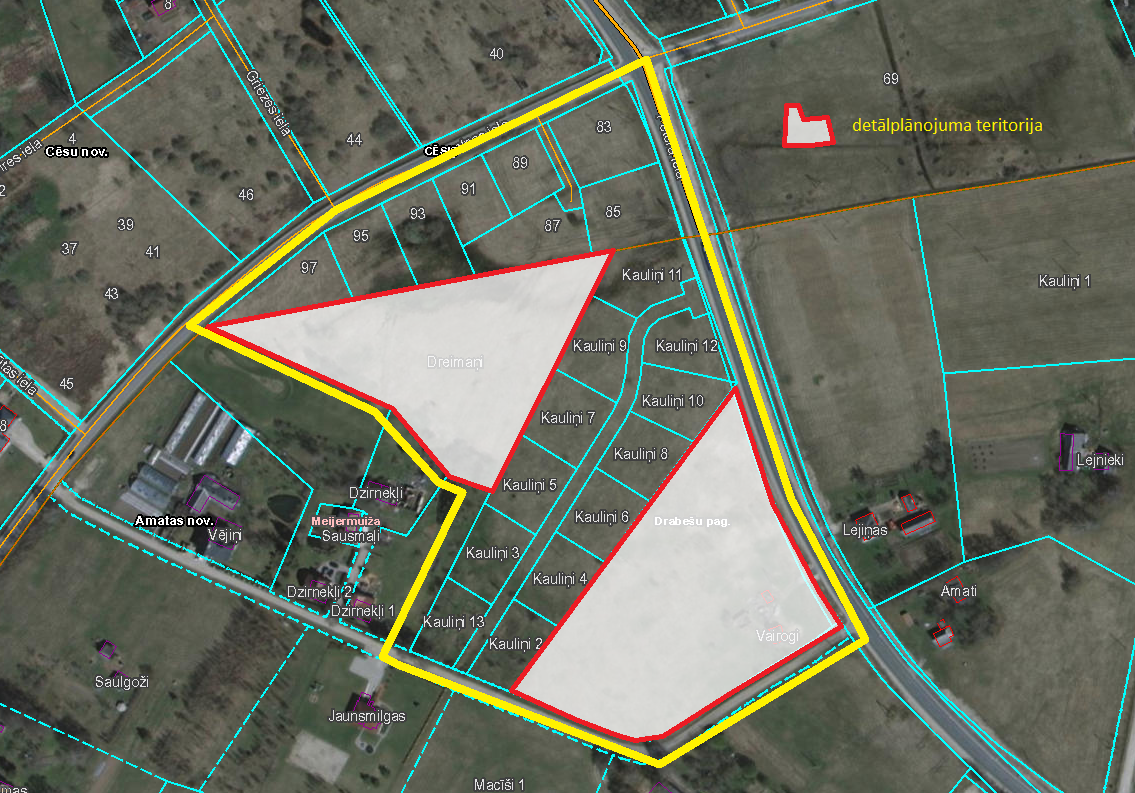 6. Zemesgabala raksturojums  6.1. Zemesgabals atrodas Drabešu pagastā, Meijermuižas ciema teritorijā.6.2. Īpašie apstākļi: saskaņā ar Amatas novada domes 2014.gada 26.februāra saistošajiem noteikumiem Nr.6 „Amatas novada teritorijas plānojums 2014.-2024.gadam” zemes gabali atrodas Savrupmāju apbūves teritorijā (DZS).7.Prasības detālplānojuma izstrādei (saskaņā ar Ministru kabineta 2014.gada 14.oktobra noteikumiem Nr.628  „Noteikumi par pašvaldību teritorijas attīstības plānošanas dokumentiem”):7.1. Saņemt nosacījumus detālplānojuma izstrādei un atzinumus par izstrādāto detālplānojuma redakciju no:7.1.1.Reģionālās vides pārvaldes;7.1.2.VAS Latvijas Valsts ceļi;7.1.5.SIA „Lattelecom”;7.1.7.CET elektrisko tīklu rajona;7.1.8.AS „Latvijas Gāze”;7.1.9. Citām institūcijām, ja nepieciešams.7.2. Detālplānojuma sastāvs atbilstoši Ministru kabineta 2014. gada 14. oktobra noteikumiem Nr.628 „Noteikumi par pašvaldību teritorijas attīstības plānošanas dokumentiem” 44., 45., 46., 47.punktiem.7.3. Izstrādājot detālplānojumu, par pamatu ņemt mērniecībā sertificētu personu izstrādātus topogrāfiskos uzmērījums, kas izstrādāti digitālā formātā, LKS-92 TM koordinātu un Baltijas augstumu sistēmā. Plānam jābūt saskaņotam ar komunikāciju turētājiem, un kadastra informācijai jāatbilst Valsts zemes dienesta kadastra kartei. 7.4. Detālplānojuma izstrāde notiek atbilstoši Ministru kabineta 2014.gada 14.oktobra noteikumu Nr.628 „Noteikumi par pašvaldību teritorijas attīstības plānošanas dokumentiem” 5.3.sadaļā noteiktai kārtībai.8. Detālplānojuma iesniegšana izskatīšanai	Detālplānojuma izstrādātājs detālplānojuma projektu, un pārskatu par saņemtajiem institūciju nosacījumiem, to ņemšanu vērā vai noraidīšanu iesniedz izstrādes vadītājam, kurš to izskata četru nedēļu laikā un sagatavo ziņojumu par tā turpmāko virzību. 	Projekta materiāli publiskajai apspriešanai iesniedzami uz planšetēm (A1 vai A2 formātā, vēlams uz plānā kartona), digitālā veidā (*.shp un *.pdf formātā, grafiskā daļa arī kā telpiski piesaistīts attēls (*.jpg un *.jgw formātā) un vienā eksemplārā papīra formātā. Digitālā veidā iesniedzami 2 eksemplāri, no kuriem vienā eksemplārā ir dzēsti fizisko personu dati, kuru publiskošana nav pieļaujama saskaņā ar  LR likumu „Fizisko personu datu aizsardzības likums”. Publiskajai apspriešanai paredzētās planšetes nedrīkst saturēt fizisko personu datus, kuri nav publiskojami saskaņā ar LR likumu „Fizisko personu datu aizsardzības likums”.Apstiprināšanai sagatavoto detālplānojumu, pārskatu par detālplānojuma izstrādi, kā arī saskaņoto administratīvā līguma par detālplānojuma īstenošanu projektu izstrādātājs iesniedz izstrādes vadītājam digitālā veidā (*.shp un *.pdf  formātā, grafisko daļu arī kā telpiski piesaistītu attēlu (*.jpg un *.jgw formātā) un vienā eksemplārā papīra formātā. Digitālā veidā iesniedzami 2 eksemplāri, no kuriem vienā eksemplārā ir dzēsti fizisko personu dati, kuru publiskošana nav pieļaujama saskaņā ar  LR likumu „Fizisko personu datu aizsardzības likums”. Detālplānojuma izskatīšana, nodošana publiskajai apspriešanai un apstiprināšana notiek atbilstoši Ministru Kabineta 2014.gada 14.oktobra noteikumu Nr.628 „Noteikumi par pašvaldību teritorijas attīstības plānošanas dokumentiem” 5.3.sadaļā noteiktai kārtībai.9. Citas prasībasDetālplānojuma izstrādātājiem jāievēro prasības atbilstoši Ministru kabineta 2014.gada 14.oktobra noteikumu Nr.628 „Noteikumi par pašvaldību teritorijas attīstības plānošanas dokumentiem” un Ministru kabineta 2013.gada 30.aprīļa noteikumu Nr.240 „Vispārīgie teritorijas plānošanas, izmantošanas un apbūves noteikumi” prasības.Apstiprināto detālplānojumu noformēt 2 sējumos saskaņā ar Ministru kabineta 2010.gada 28.septembra noteikumiem Nr.916 „Dokumentu izstrādāšanas un noformēšanas kārtība” un elektroniskā formātā (2CD).Sagatavoja: A. Lukjanovs291518452. pielikums Amatas novada domes2017. gada 20. decembra lēmumam Nr. 43(protokols Nr.16, 43.§)Līgums Nr.____________par detālplānojuma izstrādes finansēšanuAusmas, Drabešu pagasts, Amatas novads		2017.gada__________________Amatas novada dome, reģistrācijas numurs 90000957242, kuras vārdā saskaņā ar Amatas novada domes nolikumu rīkojas Amatas novada pašvaldības priekšsēdētāja Elita Eglīte (turpmāk – Dome), no vienas puses, un R. B. (personas kods 000000-000000), kurš uz pilnvaras pamata pārstāv arī SIA “Sorento” (reģistrācijas Nr.40003644591), (turpmāk - Detālplānojuma izstrādes ierosinātājs), no otras puses, turpmāk tekstā katrs atsevišķi vai kopā - Puses, pamatojoties uz Teritorijas attīstības plānošanas likumu, Ministru kabineta 2014.gada 14.oktobra noteikumiem Nr.628 „Noteikumi par pašvaldību teritorijas attīstības plānošanas dokumentiem” (turpmāk – MK noteikumi Nr.628) un  Amatas novada domes 2017.gada __._________ lēmumu Nr.__ „Par detālplānojuma izstrādes uzsākšanu zemesgabaliem “Dreimaņi” un “Vairogi”, Drabešu pagastā, Amatas novadā (prot.Nr.__, __.punkts) (turpmāk – Lēmums) noslēdz šādu līgumu (turpmāk – Līgums):Līguma priekšmetsSaskaņā ar Lēmumu Detālplānojuma izstrādes ierosinātājs finansē zemesgabaliem “Dreimaņi” (kadastra Nr. 4246 001 0052) un “Vairogi” (kadastra Nr. 4246 001 0171), Drabešu pagastā, Amatas novadā detālplānojuma izstrādi (tuprmāk – detālplānojums) izstrādi 100 % (viens simts procentu) apmērā, kā arī sedz Domei izdevumus, kas saistīti ar detālplānojuma izstrādes procedūru īstenošanu, ja tādi radīsies detālplānojuma izstrādes laikā.Detālplānojuma izstrādes vadītājs ir Amatas novada pašvaldības teritorijas attīstības un nekustamā īpašuma nodaļas vadītājs Arvīds Lukjanovs.Pašvaldības izdevumu detālplānojuma izstrādesprocedūras nodrošināšanai apmaksas kārtība un termiņiDetālplānojuma izstrādes ierosinātājs apņemas segt Domei izdevumus ja tādi radīsies detālplānojuma izstrādes laikā, papildus maksājot pievienotās vērtības nodokli (PVN), par detālplānojuma izstrādes procedūras nodrošināšanu šādā kārtībā:Ja Detālplānojuma izstrādes ierosinātājs nepilda 2.1.punktā noteikto kārtību, tad Detālplānojuma izstrādes ierosinātāji par katru nokavēto dienu maksā Domei nokavējuma procentus 1% (viena procenta) apmērā no uz 2.1.punktā izrakstītā rēķina pamata.Pušu saistības un atbildībaPusēm ir tiesības veikt nepieciešamās tikšanās, pārrunas, kā arī izpildīt citas saskaņotas darbības, kas saistītas ar Līguma izpildi.Detālplānojuma izstrādes ierosinātājam ir pienākums:veikt maksājumus, ja tādi rodas detālplānojuma izstrādes laikā Domei Līgumā noteiktajā apmērā un kārtībā;pēc Detālplānojuma izstrādes vadītāja pieprasījuma sniegt Domei informāciju un dokumentus, kas nepieciešami lēmumu pieņemšanai par detālplānojuma nodošanu publiskajai apspriešanai un atzinumu saņemšanai, apstiprināšanu un to īstenošanu.Dome nodrošina:Detālplānojuma izstrādes vadību un uzraudzību saskaņā ar spēkā esošo normatīvo aktu prasībām;Detālplānojuma teritorijā un tai piegulošo zemes īpašnieku un iedzīvotāju rakstisku informēšanu, nosūtot paziņojumus par Detālplānojuma izstrādes uzsākšanu un publiskās apspriešanas pasākumiem;nepieciešamo lēmumu projektu sagatavošanu un iesniegšanu Domes komitejās un sēdēs;nepieciešamo paziņojumu publicēšanu Teritorijas attīstības plānošanas informācijas sistēmā, vietējā laikrakstā, pašvaldības tīmekļa vietnē un paziņojumu par Detālplānojuma apstiprināšanu arī oficiālajā izdevumā „Latvijas Vēstnesis”;Detālplānojuma izstrādei nepieciešamos nosacījumu pieprasīšanu no institūcijām, kas minētas Lēmuma 1.pielikuma __. punktā. Pēc Detālplānojuma izstrādes ierosinātāja lūguma Dome nodod šādus dokumentus vai to kopijas:saņemto valsts institūciju nosacījumu un atzinumu kopijas;sanāksmes protokolu kopijas.Neviena no Pusēm nevar tikt vainota par tās Līguma saistību nepildīšanu, ja to izpildi kavē nepārvarama vara. Puses veic nepieciešamos pasākumus, lai iespējami samazinātu radītos kaitējumus, kas varētu izrietēt no nepārvaramas varas, un 5 (piecu) darbdienu laikā paziņo otrai Pusei par šādu apstākļu rašanos vai izbeigšanos. Citi noteikumiLīgums stājas spēkā ar tā parakstīšanas dienu un ir spēkā līdz Pušu pilnīgai un abpusējai saistību izpildei izņemot 4.2.punktā noteikto. Līgums zaudē spēku pirms saistību izpildes, ja vienlaikus mainās kāda zemes gabala īpašnieks un, ja Pusēm nav nekādu pretenziju vienai pret otru sakarā ar šī Līguma saistību izpildi un Dome pieņem lēmumu par Amatas novada domes 2017.gada __._________ lēmuma Nr.__ „Par detālplānojuma izstrādes uzsākšanu zemesgabaliem “Dreimaņi” un “Vairogi” atcelšanu vai šī Lēmuma atzīšanu par spēkā neesošu. Šādā gadījumā atsevišķa vienošanās par šī Līguma izbeigšanu nav nepieciešama un Puses vienojas, ka šis līgums zaudēs spēku datumā, kādā stāsies spēkā Domes lēmums par Lēmuma atcelšanu. Līguma parakstītāji garantē, ka tiem ir visas tiesības () savu pārstāvamo vārdā slēgt Līgumu, ar to iegūstot savu pārstāvamo vārdā Līgumā minētās tiesības un pienākumus.  Jebkuras izmaiņas Līgumā vai kas saistītas ar Līgumā paredzēto saistību izpildi, veicamas Pusēm noslēdzot rakstisku vienošanos pie Līguma, kas kļūst par Līguma saistošu un neatņemamu sastāvdaļu. Visas pārējās Pušu savstarpējās tiesiskās attiecības, kas nav atrunātas Līgumā, regulējamas saskaņā ar Latvijas Republikā spēkā esošajiem normatīvajiem aktiem.Līgums sagatavots un parakstīts divos eksemplāros uz trīs lapām ar vienādu juridisku spēku, no kuriem viens eksemplārs - Domei, un viens eksemplārs - Detālplānojuma izstrādes ierosinātājam. Nr.p.k.Plānotie darbiPlānoto darbu izmaksas gadā EURPlānoto darbu izmaksas gadā EURPlānoto darbu izmaksas gadā EURPlānoto darbu izmaksas gadā EURNr.p.k.Plānotie darbi2018.g.2019.g.2020.g.2020.g.1.Preces un pakalpojumi1622041622041622041622042.Pamatkapitāla veidošana550005000050000500003.Pārējie85000900009000090000Kopā302204302204302204302204NomnieksNĪ nosaukumsKadastra Nr.Platība haLīguma spēkā st.dat.Līguma beigu termiņšSIA “Karjeru tehnikas noma”Skujenes pag. “Strauti”4278006010880010.1520.12.2017.20.12.2022.(klienta vārds, uzvārds)(adrese) (tālruņa Nr.)Apsekošanas iemesls (problēma)Apsekošanas iemesls (problēma)Apsekošanas iemesls (problēma)Apsekošanas iemesls (problēma)Apsekošanas iemesls (problēma)Apsekošanā konstatētaisApsekošanā konstatētaisApsekošanā konstatētaisApsekošanā konstatētaisApsekošanā konstatētais____________________________________________________________________________________________________________________________________________________________________________________________________________________________________________________________________________________________________________________________________________________________________________________________________________________________________________________________________________________________________________________________________________________________________________________________________________________________________________________________________________________________________________________________Dzīvokļa labiekārtojums____________________________________________________________Dzīvokļa labiekārtojums____________________________________________________________Dzīvokļa labiekārtojums____________________________________________________________Dzīvokļa labiekārtojums____________________________________________________________Dzīvokļa labiekārtojums____________________________________________________________Apkurecentrālā  vietējāmalka     oglesgāze       elektrībaKrāšņu skaits ŪdensaukstaiskarstaisTualetedzīvoklīārākāpņu telpā/koridorāVanna/dušadzīvoklīkoplietošanasnavPavardsbalona gāzesgāzesvadsmalkas plītselektriskā plītsKlienta viedoklis par situācijas risinājumuKlienta viedoklis par situācijas risinājumuKlienta viedoklis par situācijas risinājumuKlienta viedoklis par situācijas risinājumuKlienta viedoklis par situācijas risinājumuKlienta paraksts ___________________________    Datums Apsekošanā piedalījās:Klienta paraksts ___________________________    Datums Apsekošanā piedalījās:Klienta paraksts ___________________________    Datums Apsekošanā piedalījās:Klienta paraksts ___________________________    Datums Apsekošanā piedalījās:Klienta paraksts ___________________________    Datums Apsekošanā piedalījās:Darba veidsReizes nedēļāStundas nedēļāPalīdzība personīgās higiēnas nodrošināšanāPalīdzība mazgāšanās nodrošināšanāPalīdzība apģērbties vai apģērbšanaPalīdzība iekļūšanai gultā / izkļūšanai no gultasPalīdzība tualetes apmeklēšanā (pamperu maiņa)Palīdzība ēdienreižu nodrošināšanā / barošanaPalīdzība protēžu apkopšanā, medikamentu uzņemšanāMedicīnas darbinieku izsaukšana, pārrunas par aprūpiCiti darbi (nosaukt, kādi):Darba veidsReizes nedēļāStundas nedēļāDzīvojamo telpu uzkopšanaPalīdzība gultas klāšanāPārtikas produktu pirkšana un piegāde mājāsPārējo ikdienas preču pirkšana un piegāde mājāsPalīdzība ēdiena gatavošanā / siltā ēdiena piegādePalīdzība trauku mazgāšanāVeļas mazgāšana                                                ar rokām                                               ar veļas mazgājamo mašīnuVeļas nodošana / saņemšana veļas mazgātavāApģērba nodošana / saņemšana ķīmiskajā tīrītavāDzīvokļa īres u.c. komunālo maksājumu kārtošanaKurināmā piegāde telpās, krāsns kurināšana, pelnu iznešanaŪdens piegāde telpās, izlietotā ūdens iznešanaCiti pakalpojumi (norādīt, kādi):DomeAmatas novada domeNod. maks. reģ. Nr. 90000957242“Ausmas”, Drabešu pagasts, Amatas novadsKonta Nr.  LV 52 UNLA 0050 0000 13301Akciju sabiedrība „ SEB banka”Kods  UNLALV2Xtālr.: 64127938, e-pasts: arvids.lukjanovs@amatasnovads.lv_________________________             /Elita Eglīte /Detālplānojuma izstrādes ierosinātājsR. B.Personas kods: 000000-00000Adrese: [..], Rīga, LV-1067_______________________               /R. B./